СОВЕТ  ДЕПУТАТОВДОБРИНСКОГО МУНИЦИПАЛЬНОГО РАЙОНАЛипецкой области36-я сессия VI-го созываРЕШЕНИЕ28.12.2018г.                                     п.Добринка	                                    №257-рсО внесении изменений в районный бюджет на 2018 год и на плановый период 2019 и 2020 годовРассмотрев представленный администрацией Добринского муниципального района проект решения  «О внесении изменений в районный бюджет на 2018 год и на плановый период 2019 и 2020 годов», принятый решением Совета депутатов Добринского муниципального района от 15.12.2017 №196-рс, руководствуясь Положением «О бюджетном процессе в Добринском районе», принятом решением районного Совета депутатов от 14.11.2007 №434-рс и ст.27 Устава Добринского муниципального района, учитывая решение постоянной комиссии по экономике, бюджету, муниципальной собственности и социальным вопросам, Совет депутатов Добринского муниципального района	Р Е Ш И Л:          1.Принять изменения в районный бюджет  на 2018 год и на плановый период 2019 и 2020 годов (прилагаются).2.Направить указанный нормативный правовой акт главе Добринского муниципального района для подписания и официального опубликования.3.Настоящее решение вступает в силу со дня его официального опубликования.Председатель Совета депутатовДобринского муниципального района 		                      	  М.Б.Денисов                                                                           Приняты                                                                                              решением Совета депутатов                                                                                     Добринского муниципального района                                                                                              от 28.12.2018 года  №257 -рсИ З М Е Н Е Н И Яв районный бюджет на 2018 год и на плановый период2019 и 2020 годов Статья 1 Внести в районный бюджет на 2018 год и на плановый период 2019 и 2020 годов, принятый решением  Совета  депутатов  Добринского  муниципального  района от 15.12.2017  №196-рс (газета «Добринские вести» №155 от 21.12.2017г., №41 от 05.04.20018г., №105 от 28.08.2018г., №132 от 31.10.2018г., №146  от 30 11.2018г.) следующие изменения:1) в статье 1.:а) в части 1:в пункте 1) цифры «702 924 372,77» заменить цифрами «703 513 823,79»;           в пункте 2) цифры «712 997 572,77» заменить цифрами «717 457 023,79»;в пункте 3) цифры «10 073 200,00» заменить цифрами «13 943 200,00»;2) в статье 5.:а) б) в части 5. цифры «3 250 000,00» заменить цифрами «3 331 608,00»;в) в части 6: в пункте 1) цифры «416 830 649,77» заменить цифрами «417 377 100,79»;3) в статье 8.:а) в части 1 цифры «6 827 000,00» заменить цифрами «5 827 000,00»;4) в статье 12.:а) в части 1 цифры «8 237 896,00» заменить цифрами «8 076 458,57»;5) в статье 11.:а) в части 1:в пункте 1) цифры «38 419 800,00» заменить цифрами «38 338 334,47»;  в пункте 2) цифры «983 025,87» заменить цифрами «1 472 275,87»;           6) приложения: 1, 3, 9, 11, 13, 15, 17, 20, 22 изложить в следующей редакции (прилагаются).Статья 2        Настоящие изменения вступают в силу со дня официального опубликования.         Глава        Добринского муниципального района                            С.П. Москворецкий  Приложение 1                  к районному бюджету на 2018 год и на плановый период 2019 и 2020 годовИсточники финансирования дефицита районного бюджетана 2018 год и на плановый период 2019 и 2020 годовПриложение 22к районному бюджету на 2018 год и на плановый период 2019 и 2020 годов        Субсидии юридическим лицам, индивидуальным предпринимателям, физическим лицам (за исключением субсидий муниципальным учреждениям) - производителям работ и услуг из районного бюджета на 2018 год и на плановый период 2019 и 2020 годов1.Субсидии в объеме: 2018 год – 5 974 817,00 руб., 2019 год – 5 000 000,00 руб., 2020 год – 4 000 000,00 руб.  на компенсацию выпадающих доходов, возникающих вследствие регулирования тарифов на перевозку пассажиров автомобильным транспортом общего пользования на территории Добринского муниципального района.Субсидии предоставляются в соответствии с решением сессии Совета депутатов Добринского муниципального района № 63-рс от 31.08.2008 г «О порядке организации транспортного обслуживания населения автомобильным транспортом общего пользования по внутримуниципальным маршрутам» и постановлением администрации Добринского муниципального района № 604 от 07.10.2008 г «Об утверждении порядка предоставления субсидий из бюджета муниципального района на компенсацию выпадающих доходов, возникающих вследствие регулирования тарифов на перевозку пассажиров автомобильным транспортом общего пользования на территории Добринского района».Получателями субсидий являются юридические лица и индивидуальные предприниматели, осуществляющие регулярные перевозки по социально значимым маршрутам внутримуниципального сообщения на территории Добринского района на основании муниципального контракта заключенного администрацией Добринского района и ОАО «Добринское автотранспортное предприятие» по внутримуниципальным маршрутам.Условием получения субсидий является - наличие у перевозчика в отчетном периоде выпадающих доходов в результате регулирования тарифов на социально значимых маршрутах;- заключение соглашения о предоставлении субсидии с главным распорядителем бюджетных средств;- при предоставлении субсидий, обязательным условием их предоставления, включаемым в договоры (соглашения) о предоставлении субсидий, является согласие их получателей на осуществление главным распорядителем (распорядителем) бюджетных средств, предоставившим субсидии, и органами муниципального финансового контроля проверок соблюдения получателями субсидий условий, целей и порядка их предоставления.Расчет субсидии производится исходя из затрат на 1 км пробега по всем социально значимым маршрутам перевозчика, коэффициента окупаемости маршрутов и фактически выполненного пробега, не превышающего планового.Субсидии рассчитываются по формуле:                                                      ок               С  = [З     - (З     х  К  )] х П                 ф     1 км     1 км        ф          фгде:    С - сумма субсидии за отчетный период;     ф    П - фактический пробег за отчетный период по маршрутам;     ф    З     - установленные затраты на 1 км пробега;     1 км     ок    К   - коэффициент окупаемости маршрутов - зависит от степени       фвозмещения затрат от перевозки пассажиров и рассчитывается по формуле:     ок    К   = Д / Р,     Ф    где:    Д - доходы   от перевозки  пассажиров  по  маршрутам  (величина  получена расчетным путем);    Р - расходы от  перевозки  пассажиров  по  маршрутам  (величина  получена расчетным путем).Для определения размеров финансирования убытков устанавливается плановый объем транспортной работы в количестве 15002 рейсов на внутримуниципальных маршрутах. Расчет субсидий производится исходя из доходной ставки 1 км пробега с учетом фактического пробега за соответствующий период.2. Субсидии в 2018 году – 90 000,00 руб., 2019 год – 600 000,00 руб., 2020 год – 600 000,00 руб., начинающим субъектам малого предпринимательства (за исключением производственных кооперативов, потребительских кооперативов и крестьянских (фермерских) хозяйств) на возмещение затрат по организации и развитию собственного дела.Субсидии предоставляются в  соответствии с муниципальной программой "Создание условий для развития экономики Добринского муниципального района на 2014 - 2020 годы», подпрограммой 1 «Развитие малого и среднего предпринимательства в Добринском муниципальном районе на 2014 – 2020 годы», утвержденной постановлением администрации Добринского муниципального района от 18 декабря 2014г. № 996 субъектам малого предпринимательства, должны быть зарегистрированными в Липецкой области, осуществлять свою деятельность на территории Добринского муниципального района и стать на учет в налоговом органе по месту осуществления деятельности по приоритетным для района видам деятельности: - сельское хозяйство, охота и лесное хозяйство;- обрабатывающие производства;- оказание услуг: бытовых согласно ОКВЭД (31.09.2, 33.12, 45.20, 95.29.1, 96.02, 96.03, 96.04), медицинских, в системе дошкольного воспитания, жилищно-коммунальных, транспортных, связи, по ремонту вычислительной техники, физической культуры и спорта;- общественное питание;- строительство зданий и сооружений для здравоохранения, культуры, образования;- инновационная деятельность;- заготовительная деятельность;- деятельность в области информации и связи.Условиями предоставления субсидий являются:- Возраст начинающего молодого индивидуального предпринимателя не должен превышать 30 лет включительно по состоянию на дату подачи заявки.- Срок предпринимательской деятельности не должен превышать 12 месяцев с момента регистрации по состоянию на дату подачи заявки.-  Срок реализации проекта по организации и развитию собственного дела должен составлять не более двух лет.-  Создание не менее двух рабочих мест при реализации проекта. - Уровень средней заработной платы работников при реализации проекта не может быть ниже размера минимальной заработной платы, установленного в Липецкой области.- Отсутствие задолженности по заработной плате перед персоналом на дату подачи заявки.- Отсутствие просроченной задолженности по платежам в бюджеты всех уровней бюджетной системы Российской Федерации и государственные внебюджетные фонды на дату подачи заявки.- Предоставление субсидии после прохождения претендентом краткосрочного обучения. Прохождение краткосрочного обучения не требуется для начинающих предпринимателей, имеющих диплом о высшем юридическом и (или) экономическом образовании (профильной переподготовке).- К возмещению принимаются затраты, произведенными по безналичному расчету и подтвержденные соответствующими платежными документами.- В случае предъявления к возмещению бывшего в употреблении оборудования субсидия предоставляется при наличии отчета об оценке рыночной стоимости указанного оборудования. - Для начинающих из числа безработных граждан – наличие справки с центра занятости о присвоении статуса безработного (возраст для данной категории субсидиантов не ограничен).- Заключение соглашения о предоставлении субсидии с главным распорядителем бюджетных средств. - Наличие претендента в Едином реестре СМСП.- Юридические лица, в уставном капитале которых доля, принадлежащая зарегистрированным безработным или лицам в возрасте до 30 лет (включительно) составляет не менее 50 процентов. Субсидии предоставляются в размере фактически произведенных затрат, но не более 300 000 (трехсот тысяч) рублей на одного получателя субсидии.Возмещение затрат по приобретению оборотных средств, производится из расчета не более 10 % от общего объема субсидии.Долевое финансирование части затрат из районного бюджета в размере не менее 30 % средств.В соответствии с п. 4 ст. 14 федерального закона от 24.07.2007г. №209-ФЗ «О развитии малого и среднего предпринимательства» финансовая поддержка не может оказываться субъектам, осуществляющим производство и реализацию подакцизных товаров.                3. Субсидии в 2018 году – 177 662,62 руб., 2019 год – 10 000,00 руб., 2020 год – 10 000,00 руб. организациям, образующим инфраструктуру поддержки субъектов малого и среднего предпринимательства (бизнес-центрам) на их функционирование. Субсидии предоставляются в соответствии с муниципальной программой «Создание условий для развития экономики Добринского муниципального района на 2014 - 2020 годы», подпрограммой 1 «Развитие малого и среднего предпринимательства в Добринском муниципальном районе на 2014 – 2020 годы», утвержденной постановлением администрации Добринского муниципального района от 18 декабря 2014 г. № 996.             Условия предоставления субсидии:-размер среднемесячной заработной платы должен быть не ниже установленного региональным соглашением о минимальной заработной плате на 2018-2020 годы;-отсутствие у юридического лица задолженности по налогам, сборам и иным обязательным платежам в бюджеты и внебюджетные фонды бюджетной системы Российской Федерации, срок исполнения по которым наступил в соответствии с законодательством Российской Федерации;- наличие документов, подтверждающих фактически произведенные затраты;- заключение соглашения о предоставлении субсидии с главным распорядителем бюджетных средств.К затратам на функционирование бизнес - центров относятся: расходы на содержание  бухгалтера некоммерческой организации: заработная плата с  начислениями,  расходы по обслуживанию  программного продукта.Субсидия из районного бюджета организациям, образующим инфраструктуру поддержки малого и среднего предпринимательства (бизнес - центрам), на их функционирование предоставляется каждому обратившемуся юридическому лицу, осуществляющему свою деятельность на территории Добринского района и зарегистрированному в форме некоммерческой организации, образующей инфраструктуру поддержки субъектов малого и среднего предпринимательства, в размере 100% от фактически произведенных затрат.4. Субсидии в объеме: в 2018 году – 0,00 руб. ., 2019 год – 30 000,00 руб., 2020 год – 30 000,00руб. юридическим лицам, являющимся субъектами малого предпринимательства, и индивидуальным предпринимателям (за исключением сельскохозяйственных потребительских кооперативов) (далее - субъекты предпринимательства) направленные на развитие сельскохозяйственного производства в поселениях в части стимулирования развития заготовительной деятельности и (или) первичной переработки сельскохозяйственной продукции, направленных на возмещение части затрат,   направленных на приобретение основного технологического, холодильного, грузоподъемного, транспортирующего и погрузочно-разгрузочного оборудования.Субсидии предоставляются в соответствии с  муниципальной программой «Создание условий для развития экономики Добринского муниципального района на 2014 - 2020 годы», подпрограммой 1 «Развитие малого и среднего предпринимательства в Добринском муниципальном районе на 2014 – 2020 годы», утвержденной постановлением администрации Добринского муниципального района от 18 декабря 2014 г. № 996 юридическим лицам, являющимся субъектами малого предпринимательства, и индивидуальным предпринимателям.Условия предоставления субсидии выполнение субъектом предпринимательства не менее 50% показателей:- темп роста заготовительного оборота (в % к соответствующему периоду предыдущего года) не менее 105%;- доля продукции, закупленной на территории муниципального района от граждан, ведущих личное подсобное хозяйство  (% в заготовительном обороте субъекта предпринимательства) не менее 50 %;- доля ЛПХ, вовлеченных в заготовительную деятельность (% от числа зарегистрированных на территории муниципального района) не менее 1,5 %;- доля ЛПХ, заключивших договоры на поставку сельхозпродукции субъектам малого предпринимательства (% от числа вовлеченных в заготовительную деятельность субъектам предпринимательства) не менее 55%;- удельный вес реализации закупленной и переработанной сельскохозяйственной продукции на территории области (% в общем объеме реализации) не менее 50%;- наличие сельхозпродукции, заготавливаемой и (или) перерабатываемой субъектом предпринимательства, в объектах розничной торговли, осуществляющих деятельность на территории района (по результатам информационно-аналитического наблюдения, % от числа обследованных) не менее 20 %;- участие в областных розничных ярмарках, ярмарках выходного дня субъекта предпринимательства (количество раз в месяц) не менее 1 раза;- Наличие у субъектов предпринимательства в собственности или долгосрочной аренде стационарных торговых предприятий, собственность или договор аренды, окончание действия  которого истекает не ранее 1 января 2020г. - заключение соглашения о предоставлении субсидии с главным распорядителем бюджетных средств.Объем субсидий из районного бюджета устанавливается в размере не менее 5% от произведенных затрат субъектов предпринимательства.5. Субсидии в 2018 году – 65 250,00 руб., 2019 год – 50 000,00 руб., 2020 год – 50 000,00 руб. юридическим лицам, являющимся  субъектами малого предпринимательства и  индивидуальным предпринимателям (за исключением сельскохозяйственных потребительских кооперативов) (далее субъекты предпринимательства)  направленные на развитие сельскохозяйственного производства в поселениях в части стимулирования развития заготовительной деятельности и (или) первичной переработки сельскохозяйственной продукции направленных на возмещение части затрат, направленных  на приобретение грузового автотранспорта, в том числе специализированном и (или) технологическом, и (или) холодильном оборудовании для установки в нем. Субсидии предоставляются в соответствии  с  муниципальной программой «Создание условий для развития экономики Добринского муниципального района на 2014 - 2020 годы», подпрограммой 1 «Развитие малого и среднего предпринимательства в Добринском муниципальном районе на 2014 – 2020 годы», утвержденной постановлением администрации Добринского муниципального района от 18 декабря 2014 г. № 996 юридическим лицам, являющимся субъектами малого предпринимательства, и индивидуальным предпринимателям.Условия предоставления субсидии выполнение субъектом предпринимательства не менее 50% показателей:- темп роста заготовительного оборота (в % к соответствующему периоду предыдущего года) не менее 105%;- доля продукции, закупленной на территории муниципального района от граждан, ведущих личное подсобное хозяйство  (% в заготовительном обороте субъекта предпринимательства) не менее 50 %;- доля ЛПХ, вовлеченных в заготовительную деятельность (% от числа зарегистрированных на территории муниципального района) не менее 1,5 %;- доля ЛПХ, заключивших договоры на поставку сельхозпродукции субъектам малого предпринимательства (% от числа вовлеченных в заготовительную деятельность субъектам предпринимательства) не менее 55%;- удельный вес реализации закупленной и переработанной сельскохозяйственной продукции на территории области (% в общем объеме реализации) не менее 50%;- наличие сельхозпродукции, заготавливаемой и (или) перерабатываемой субъектом предпринимательства, в объектах розничной торговли, осуществляющих деятельность на территории района (по результатам информационно-аналитического наблюдения, % от числа обследованных) не менее 20 %;- участие в областных розничных ярмарках, ярмарках выходного дня субъекта предпринимательства (количество раз в месяц) не менее 1 раза;- Наличие у субъектов предпринимательства в собственности или долгосрочной аренде стационарных торговых предприятий, собственность или договор аренды, окончание действия  которого истекает не ранее 1 января 2020 г.- заключение соглашения о предоставлении субсидии с главным распорядителем бюджетных средств.  Объем субсидий из районного бюджета устанавливается в размере не менее 5% от произведенных затрат субъектов предпринимательства.6. Субсидии в 2018 году – 0,0 руб., 2019 год – 35 000,00 руб., 2020 год – 35 000,00 руб. юридическим лицам, являющимся  субъектами малого предпринимательства и  индивидуальным предпринимателям (за исключением сельскохозяйственных потребительских кооперативов) (далее субъекты предпринимательства)  направленные на развитие сельскохозяйственного производства в поселениях в части стимулирования развития заготовительной деятельности и (или) первичной переработки сельскохозяйственной продукции направленных на возмещение части затрат, для получения субсидии  на уплату процентов по кредитам.Субсидии предоставляются в соответствии  с  муниципальной программой «Создание условий для развития экономики Добринского муниципального района на 2014 - 2020 годы», подпрограммой 1 «Развитие малого и среднего предпринимательства в Добринском муниципальном районе на 2014 – 2020 годы», утвержденной постановлением администрации Добринского муниципального района от 18 декабря 2014 г. № 996 юридическим лицам, являющимся субъектами малого предпринимательства, и индивидуальным предпринимателям.Условия предоставления субсидии выполнение субъектом предпринимательства не менее 50% показателей:- темп роста заготовительного оборота (в % к соответствующему периоду предыдущего года) не менее 105%;- доля продукции, закупленной на территории муниципального района от граждан, ведущих личное подсобное хозяйство  (% в заготовительном обороте субъекта предпринимательства) не менее 50 %;- доля ЛПХ, вовлеченных в заготовительную деятельность (% от числа зарегистрированных на территории муниципального района) не менее 1,5 %;- доля ЛПХ, заключивших договоры на поставку сельхозпродукции субъектам малого предпринимательства (% от числа вовлеченных в заготовительную деятельность субъектам предпринимательства) не менее 55%;- удельный вес реализации закупленной и переработанной сельскохозяйственной продукции на территории области (% в общем объеме реализации) не менее 50%;- наличие сельхозпродукции, заготавливаемой и (или) перерабатываемой субъектом предпринимательства, в объектах розничной торговли, осуществляющих деятельность на территории района (по результатам информационно-аналитического наблюдения, % от числа обследованных) не менее 20 %;- участие в областных розничных ярмарках, ярмарках выходного дня субъекта предпринимательства (количество раз в месяц) не менее 1 раза;- Наличие у субъектов предпринимательства в собственности или долгосрочной аренде стационарных торговых предприятий, собственность или договор аренды, окончание действия  которого истекает не ранее 1 января 2020г.- заключение соглашения о предоставлении субсидии с главным распорядителем бюджетных средств.Объем субсидий из районного бюджета устанавливается в размере не менее 5% от произведенных затрат субъектов предпринимательства.7. Субсидии в 2018 году – 0,00 руб., 2019 год – 5 000,00 руб., 2020 год – 5 000,00 руб. юридическим лицам, являющимся  субъектами малого предпринимательства и  индивидуальным предпринимателям (за исключением сельскохозяйственных потребительских кооперативов) (далее субъекты предпринимательства)  направленные на развитие сельскохозяйственного производства в поселениях в части стимулирования развития заготовительной деятельности и (или) первичной переработки сельскохозяйственной продукции направленных на возмещение части затрат, направленных  на уплату  арендованных в текущем году складских помещениях для длительного хранения картофеля,  овощей и плодов.Субсидии предоставляются в соответствии с муниципальной программой «Создание условий для развития экономики Добринского муниципального района на 2014 - 2020 годы», подпрограммой 1 «Развитие малого и среднего предпринимательства в Добринском муниципальном районе на 2014 – 2020 годы», утвержденной постановлением администрации Добринского муниципального района от 18 декабря 2014 г. № 996.Условия предоставления субсидии выполнение субъектом предпринимательства не менее 50% показателей:- темп роста заготовительного оборота (в % к соответствующему периоду предыдущего года) не менее 105%;- доля продукции, закупленной на территории муниципального района от граждан, ведущих личное подсобное хозяйство (% в заготовительном обороте субъекта предпринимательства) не менее 50 %;- доля ЛПХ, вовлеченных в заготовительную деятельность (% от числа зарегистрированных на территории муниципального района) не менее 1,5 %;- доля ЛПХ, заключивших договоры на поставку сельхозпродукции субъектам малого предпринимательства (% от числа вовлеченных в заготовительную деятельность субъектам предпринимательства) не менее 55%;- удельный вес реализации закупленной и переработанной сельскохозяйственной продукции на территории области (% в общем объеме реализации) не менее 50%;- наличие сельхозпродукции, заготавливаемой и (или) перерабатываемой субъектом предпринимательства, в объектах розничной торговли, осуществляющих деятельность на территории района (по результатам информационно-аналитического наблюдения, % от числа обследованных) не менее 20 %;- участие в областных розничных ярмарках, ярмарках выходного дня субъекта предпринимательства (количество раз в месяц) не менее 1 раза;- наличие у субъектов предпринимательства в собственности или долгосрочной аренде стационарных торговых предприятий, собственность или договор аренды, окончание действия которого истекает не ранее 1 января 2020г.- заключение соглашения о предоставлении субсидии с главным распорядителем бюджетных средств.Объем субсидий из районного бюджета устанавливается в размере не менее 5% от произведенных затрат субъектов предпринимательства.8. Субсидии в 2018 году – 0,00 руб., 2019 год – 5 000,00 руб., 2020 год – 5 000,00 руб. юридическим лицам, являющимся  субъектами малого предпринимательства и  индивидуальным предпринимателям (за исключением сельскохозяйственных потребительских кооперативов) (далее субъекты предпринимательства)  направленные на развитие сельскохозяйственного производства в поселениях в части стимулирования развития заготовительной деятельности и (или) первичной переработки сельскохозяйственной продукции направленных на возмещение части затрат, направленных  на приобретение  в текущем году упаковочных материалов и тары, не находившихся в эксплуатации, для осуществления заготовительной деятельности и реализации сельскохозяйственной продукции. Субсидии предоставляются в соответствии с муниципальной программой «Создание условий для развития экономики Добринского муниципального района на 2014 - 2020 годы», подпрограммой 1 «Развитие малого и среднего предпринимательства в Добринском муниципальном районе на 2014 – 2020 годы», утвержденной постановлением администрации Добринского муниципального района от 18 декабря 2014 г. № 996.Условия предоставления субсидии выполнение субъектом предпринимательства не менее 50% показателей:- темп роста заготовительного оборота (в % к соответствующему периоду предыдущего года) не менее 105%;- доля продукции, закупленной на территории муниципального района от граждан, ведущих личное подсобное хозяйство (% в заготовительном обороте субъекта предпринимательства) не менее 50 %;- доля ЛПХ, вовлеченных в заготовительную деятельность (% от числа зарегистрированных на территории муниципального района) не менее 1,5 %;- доля ЛПХ, заключивших договоры на поставку сельхозпродукции субъектам малого предпринимательства (% от числа вовлеченных в заготовительную деятельность субъектам предпринимательства) не менее 55%;- удельный вес реализации закупленной и переработанной сельскохозяйственной продукции на территории области (% в общем объеме реализации) не менее 50%;- наличие сельхозпродукции, заготавливаемой и (или) перерабатываемой субъектом предпринимательства, в объектах розничной торговли, осуществляющих деятельность на территории района (по результатам информационно-аналитического наблюдения, % от числа обследованных) не менее 20 %;- участие в областных розничных ярмарках, ярмарках выходного дня субъекта предпринимательства (количество раз в месяц) не менее 1 раза;- заключение соглашения о предоставлении субсидии с главным распорядителем бюджетных средств.Объем субсидий из районного бюджета устанавливается в размере не менее 5% от произведенных затрат субъектов предпринимательства.9. Субсидии в 2018 году – 0,00 руб. 2019 год – 5 000,00 руб., 2020 год – 5 000,00 руб. юридическим лицам, являющимся  субъектами малого предпринимательства и  индивидуальным предпринимателям (за исключением сельскохозяйственных потребительских кооперативов) (далее субъекты предпринимательства)  направленные на развитие сельскохозяйственного производства в поселениях в части стимулирования развития заготовительной деятельности и (или) первичной переработки сельскохозяйственной продукции направленных на возмещение части затрат, направленных  на приобретение в текущем году по фактическим ценам, но не выше средней цены, сложившейся в отчетном периоде на территории области, по данным территориального органа Федеральной службы государственной статистики по Липецкой области, автомобильном топливе для закупки сельскохозяйственной продукции у личных подсобных хозяйств Добринского района в населенных пунктах, расположенных далее 2 км от районного центра Субсидии предоставляются в соответствии с муниципальной программой «Создание условий для развития экономики Добринского муниципального района на 2014 - 2020 годы», подпрограммой 1 «Развитие малого и среднего предпринимательства в Добринском муниципальном районе на 2014 – 2020 годы», утвержденной постановлением администрации Добринского муниципального района от 18 декабря 2014 г. № 996.Условия предоставления субсидии выполнение субъектом предпринимательства не менее 50% показателей:- темп роста заготовительного оборота (в % к соответствующему периоду предыдущего года) не менее 105%;- доля продукции, закупленной на территории муниципального района от граждан, ведущих личное подсобное хозяйство  (% в заготовительном обороте субъекта предпринимательства) не менее 50 %;- доля ЛПХ, вовлеченных в заготовительную деятельность (% от числа зарегистрированных на территории муниципального района) не менее 1,5 %;- доля ЛПХ, заключивших договоры на поставку сельхозпродукции субъектам малого предпринимательства (% от числа вовлеченных в заготовительную деятельность субъектам предпринимательства) не менее 55%;- удельный вес реализации закупленной и переработанной сельскохозяйственной продукции на территории области (% в общем объеме реализации) не менее 50%;- наличие сельхозпродукции, заготавливаемой и (или) перерабатываемой субъектом предпринимательства, в объектах розничной торговли, осуществляющих деятельность на территории района (по результатам информационно-аналитического наблюдения, % от числа обследованных) не менее 20 %;- участие в областных розничных ярмарках, ярмарках выходного дня субъекта предпринимательства (количество раз в месяц) не менее 1 раза;- заключение соглашения о предоставлении субсидии с главным распорядителем бюджетных средств.Объем субсидий из районного бюджета устанавливается в размере не менее 5% от произведенных затрат субъектов предпринимательства.10. Субсидии в 2018 году –0,00 руб. 2019 год – 5 000,00 руб., 2020 год – 5 000,00 руб. юридическим лицам, являющимся  субъектами малого предпринимательства и  индивидуальным предпринимателям (за исключением сельскохозяйственных потребительских кооперативов) (далее субъекты предпринимательства)  направленные на развитие сельскохозяйственного производства в поселениях в части стимулирования развития заготовительной деятельности и (или) первичной переработки сельскохозяйственной продукции направленных на возмещение части затрат, стоимости   перевозки сельскохозяйственной продукции, закупленной у личных подсобных хозяйств района, в текущем году специализированным автомобильным транспортом грузоподъемностью свыше  5 тонн за пределы региона.Субсидии предоставляются в соответствии с муниципальной программой «Создание условий для развития экономики Добринского муниципального района на 2014 - 2020 годы», подпрограммой 1 «Развитие малого и среднего предпринимательства в Добринском муниципальном районе на 2014 – 2020 годы», утвержденной постановлением администрации Добринского муниципального района от 18 декабря 2014 г. № 996.Условия предоставления субсидии выполнение субъектом предпринимательства не менее 50% показателей:- темп роста заготовительного оборота (в % к соответствующему периоду предыдущего года) не менее 105%;- доля продукции, закупленной на территории муниципального района от граждан, ведущих личное подсобное хозяйство  (% в заготовительном обороте субъекта предпринимательства) не менее 50 %;- доля ЛПХ, вовлеченных в заготовительную деятельность (% от числа зарегистрированных на территории муниципального района) не менее 1,5 %;- доля ЛПХ, заключивших договоры на поставку сельхозпродукции субъектам малого предпринимательства (% от числа вовлеченных в заготовительную деятельность субъектам предпринимательства) не менее 55%;- удельный вес реализации закупленной и переработанной сельскохозяйственной продукции на территории области (% в общем объеме реализации) не менее 50%;- наличие сельхозпродукции, заготавливаемой и (или) перерабатываемой субъектом предпринимательства, в объектах розничной торговли, осуществляющих деятельность на территории района (по результатам информационно-аналитического наблюдения, % от числа обследованных) не менее 20 %;- участие в областных розничных ярмарках, ярмарках выходного дня субъекта предпринимательства (количество раз в месяц) не менее 1 раза;- заключение соглашения о предоставлении субсидии с главным распорядителем бюджетных средств.Объем субсидий из районного бюджета устанавливается в размере не менее 5% от произведенных затрат субъектов предпринимательства.11. Субсидии в 2018 году – 0,00 руб. 2019 год – 5 000,00 руб., 2020 год – 5 000,00 руб. юридическим лицам, являющимся  субъектами малого предпринимательства и  индивидуальным предпринимателям (за исключением сельскохозяйственных потребительских кооперативов) (далее субъекты предпринимательства)  направленные на развитие сельскохозяйственного производства в поселениях в части стимулирования развития заготовительной деятельности и (или) первичной переработки сельскохозяйственной продукции направленных на возмещение части затрат, направленных  на приобретение и установленных в текущем году  специализированных торговых павильонах, не находившихся ранее в эксплуатации,  по продаже плодоовощной продукции на территории Добринского района.Субсидии предоставляются в соответствии с муниципальной программой «Создание условий для развития экономики Добринского муниципального района на 2014 - 2020 годы», подпрограммой 1 «Развитие малого и среднего предпринимательства в Добринском муниципальном районе на 2014 – 2020 годы», утвержденной постановлением администрации Добринского муниципального района от 18 декабря 2014 г. № 996.Условия предоставления субсидии выполнение субъектом предпринимательства не менее 50% показателей:- темп роста заготовительного оборота (в % к соответствующему периоду предыдущего года) не менее 105%;- доля продукции, закупленной на территории муниципального района от граждан, ведущих личное подсобное хозяйство  (% в заготовительном обороте субъекта предпринимательства) не менее 50 %;- доля ЛПХ, вовлеченных в заготовительную деятельность (% от числа зарегистрированных на территории муниципального района) не менее 1,5 %;- доля ЛПХ, заключивших договоры на поставку сельхозпродукции субъектам малого предпринимательства (% от числа вовлеченных в заготовительную деятельность субъектам предпринимательства) не менее 55%;- удельный вес реализации закупленной и переработанной сельскохозяйственной продукции на территории области (% в общем объеме реализации) не менее 50%;- наличие сельхозпродукции, заготавливаемой и (или) перерабатываемой субъектом предпринимательства, в объектах розничной торговли, осуществляющих деятельность на территории района (по результатам информационно-аналитического наблюдения, % от числа обследованных) не менее 20 %;- участие в областных розничных ярмарках, ярмарках выходного дня субъекта предпринимательства (количество раз в месяц) не менее 1 раза;- заключение соглашения о предоставлении субсидии с главным распорядителем бюджетных средств.Объем субсидий из районного бюджета устанавливается в размере не менее 5% от произведенных затрат субъектов предпринимательства.12. Субсидии в 2018 году – 80 893,00 руб. 2019 год – 795 000,00 руб., 2020 год – 940 000,00 руб. на возмещение части затрат юридических лиц и индивидуальных предпринимателей, осуществляющих торговое и бытовое обслуживание в сельских населенных пунктах (кроме районного центра), направленных на приобретение автомобильного топлива для доставки товаров народного потребления (в том числе хлеба и хлебобулочных изделий) в стационарные торговые объекты, организацию развозной торговли в сельских населенных пунктах, не имеющих стационарные торговые объекты, и (или) имеющих стационарные торговые объекты, в которых радиус пешеходной доступности до стационарного торгового объекта превышает 2 километра, сбора и доставки заказов сельского населения при оказании бытовых услуг.  Субсидии предоставляются в соответствии с муниципальной программой «Создание условий для развития экономики Добринского муниципального района на 2014 - 2020 годы», подпрограммой 2 «Развитие потребительского рынка Добринского муниципального района на 2014 – 2020 годы», утвержденной постановлением администрации Добринского муниципального района от 18 декабря 2014 г. № 996 субъектам малого и среднего предпринимательства, осуществляющим свою деятельность на территории Добринского района.Условия предоставления субсидий при наличии:- населенных пунктов, не имеющих стационарных торговых объектов, и (или) имеющих стационарные торговые объекты, в которых радиус пешеходной доступности до стационарного торгового объекта превышает 2 километра;- населенных пунктов, имеющих один стационарный объект по продаже социально значимых продовольственных товаров первой необходимости;- юридических лиц и индивидуальных предпринимателей, осуществляющих торговое и бытовое обслуживание в сельских населенных пунктах (кроме районных центров).Субсидии из местного бюджета выплачиваются в размере не менее 10 (десяти) процентов от стоимости произведенных затрат юридическими лицами и индивидуальными предпринимателями.Размер среднемесячной заработанной платы должен быть не ниже установленного региональным соглашением о минимальной заработанной плате на 2018-2020 годы.Заключение соглашения о предоставлении субсидии с главным распорядителем бюджетных средств.Критериями отбора юридических лиц и индивидуальных предпринимателей являются:- обслуживание населенных пунктов, не имеющих стационарных торговых объектов, и (или) имеющих стационарные торговые объекты, в которых радиус пешеходной доступности до стационарного торгового объекта превышает 2 километра,- сбор и доставка заказов при оказании бытовых услуг;- наличие маршрутов завоза товаров народного потребления (в том числе хлеба и хлебобулочных изделий), утвержденных главой муниципального района;- наличие маршрутов сбора и доставки заказов населению при оказании бытовых услуг, утвержденных главой муниципального района.13. Субсидии в 2018 году – 0,00 руб. 2019 год – 200 000,00 руб., 2020 год -  200 000,00 руб. на возмещение части затрат юридических лиц и индивидуальных предпринимателей, осуществляющих торговое и бытовое обслуживание в сельских населенных пунктах (кроме районного центра),  направленных на приобретение грузового специализированного автотранспорта, не находившегося в эксплуатации – автолавок (автомобилей, оборудованных для организации развозной торговли с них), хлебных фургонов и автофургонов (автомобилей, предназначенных для перевозки принятых от  населения заказов на бытовые услуги и доставки выездных бригад).Субсидии предоставляются в соответствии с муниципальной программой «Создание условий для развития экономики Добринского муниципального района на 2014 - 2020 годы», подпрограммой 2 «Развитие потребительского рынка Добринского муниципального района на 2014 – 2020 годы», утвержденной постановлением администрации Добринского муниципального района от 18 декабря 2014 г. № 996. Субсидии предоставляются на возмещение части затрат юридических лиц и индивидуальных предпринимателей, осуществляющих торговое и бытовое обслуживание в сельских населенных пунктах (кроме районных центров), направленных на приобретение в 2018 году:        - грузового специализированного автотранспорта, не находящегося в эксплуатации – автолавок (автомобилей, оборудованных для организации развозной торговли с них);        - хлебных фургонов и автофургонов (автомобилей, предназначенных для перевозки принятых от населения заказов на бытовые услуги и доставки выездных бригад). Условиями предоставления субсидий является: - обслуживание населенных пунктов, не имеющих стационарной торговой сети, и (или) имеющих стационарные предприятия, в которых  радиус пешеходной доступности до стационарного предприятия превышает 2 километра не менее 2 раз в неделю; - осуществляющих сбор и доставку заказов сельского населения при оказании бытовых услуг не менее 1 раза в неделю.Размер среднемесячной заработанной платы должен быть не ниже установленного региональным соглашением о минимальной заработанной плате на 2018-2020 годы.Заключение соглашения о предоставлении субсидии с главным распорядителем бюджетных средств.           Критериями отбора юридических лиц и индивидуальных предпринимателей являются:- обслуживание населенных пунктов, не имеющих стационарных торговых объектов, и (или) имеющих стационарные торговые объекты, в которых радиус пешеходной доступности до стационарного торгового объекта превышает 2 километра;- сбор и доставка заказов при оказании бытовых услуг;- наличие маршрутов завоза товаров народного потребления (в том числе хлеба и хлебобулочных изделий), утвержденных главой муниципального района;- наличие маршрутов сбора и доставки заказов населению при оказании бытовых услуг, утвержденных главой муниципального района. Объем субсидий из местного бюджета устанавливается в размере не менее 10% от произведенных затрат юридических лиц и индивидуальных предпринимателей.14. Субсидии в 2018 году – 1 568 331,95 руб. 2019 год – 2 500 000,00 руб., 2020 год – 2 500 000,00 руб.  юридическим лицам и индивидуальным предпринимателям на возмещение части затрат, направленных на реконструкцию и ремонт объектов торгового, бытового обслуживания, общественного питания, заготовительной деятельности сельского населения.Субсидии предоставляются в соответствии с муниципальной программой «Создание условий для развития экономики Добринского муниципального района на 2014 - 2020 годы», подпрограммой 2 «Развитие потребительского рынка Добринского муниципального района на 2014 – 2020 годы», утвержденной постановлением администрации Добринского муниципального района от 18 декабря 2014 г. № 996. Субсидии предоставляются на возмещение части затрат, направленных на реконструкцию и ремонт объектов торгового, бытового обслуживания, общественного питания, заготовительной деятельности сельского населения. Условием предоставления субсидий является долевое финансирование:- из местного бюджета части затрат в размере до 80% по конкретному направлению;- за счет собственных средств хозяйствующих субъектов в размере не менее 20% по конкретному направлению.Заключение соглашения о предоставлении субсидии с главным распорядителем бюджетных средств. Критерии предоставления субсидий для возмещения части затрат, направленных на реконструкцию и ремонт объектов торгового, бытового обслуживания, общественного питания, заготовительной деятельности сельского населения:- наличие у претендентов стационарных объектов торгового, бытового обслуживания, общественного питания, заготовительной деятельности в сельских поселениях,- размер среднемесячной заработной платы должен быть не ниже установленного региональным соглашением о минимальной заработной плате на 2018-2020 годы.15. Субсидии в 2018 году – 0,00 руб. 2019 год – 20 000,00 руб., 2020 год – 20 000,00 руб.  на возмещение части затрат юридических лиц и индивидуальных предпринимателей,  осуществляющих торговое и бытовое обслуживание в сельских населенных пунктах (кроме районного центра), направленных на приобретение нестационарных объектов для оказания торговых и бытовых услуг (мобильных (сборно-разборных,  модульных) торговых киосков,  павильонов, бытовок) расположенных  в населенных пунктах, не имеющих стационарных объектов и (или) имеющих стационарные объекты, в которых радиус пешеходной доступности до стационарного объекта превышает 2 километра. Субсидии предоставляются в соответствии с муниципальной программой «Создание условий для развития экономики Добринского муниципального района на 2014 - 2020 годы», подпрограммой 2 «Развитие потребительского рынка Добринского муниципального района на 2014 – 2020 годы», утвержденной постановлением администрации Добринского муниципального района от 18 декабря 2014 г. № 996.Условиями предоставления субсидий является: - обслуживание населенных пунктов, не имеющих стационарной торговой сети, и (или) имеющих стационарные предприятия, в которых  радиус пешеходной доступности до стационарного предприятия превышает 2 километра; - осуществление сбора и доставки заказов сельского населения при оказании бытовых услуг. Размер среднемесячной заработанной платы должен быть не ниже установленного региональным соглашением о минимальной заработанной плате на 2018-2020 годы.Заключение соглашения о предоставлении субсидий с главным распорядителем бюджетных средств.Критериями отбора юридических лиц и индивидуальных предпринимателей являются:- обслуживание населенных пунктов, не имеющих стационарной торговой сети, и (или) имеющих стационарные предприятия, в которых радиус пешеходной доступности до стационарного предприятия превышает 2 километра; сбор и доставка заказов сельского населения при оказании бытовых услуг.Объем субсидий из местного бюджета устанавливается в размере не менее 10% от произведенных затрат юридических лиц и индивидуальных предпринимателей.  16. Субсидии в 2018 году – 0 ,00 руб. 2019 год – 20 000,00 руб., 2020 год – 20 000,00 руб.  на возмещение части затрат юридических лиц и индивидуальных предпринимателей, осуществляющих торговое обслуживание в сельских населенных пунктах (кроме районного центра), направленных на приобретение торгового и холодильного оборудования для предприятий розничной торговли, расположенных в населенных пунктах с численностью проживающего населения не более 300 человек. Субсидии предоставляются в соответствии с муниципальной программой «Создание условий для развития экономики Добринского муниципального района на 2014 - 2020 годы», подпрограммой 2 «Развитие потребительского рынка Добринского муниципального района на 2014 – 2020 годы», утвержденной постановлением администрации Добринского муниципального района от 18 декабря 2014 г. № 996. Субсидии предоставляются на возмещение части затрат юридических лиц и индивидуальных предпринимателей, осуществляющих торговое и бытовое обслуживание в сельских населенных пунктах, кроме районных центров, направленных на приобретение в 2018 году торгового и холодильного оборудования для предприятий розничной торговли, расположенных в населенных пунктах с численностью проживающего населения не более 300 человек. Условиями предоставления субсидий является: - осуществление торгового обслуживания в сельских  населенных пунктах с численностью проживающего населения  не более 300 человек;- обслуживание населенных пунктов, не имеющих стационарной торговой сети, и (или) имеющих стационарные предприятия, в которых  радиус пешеходной доступности до стационарного предприятия превышает 2 километра;- доля затрат хозяйствующих субъектов не менее 40%;- максимальный размер субсидий представляемых одному получателю - 100 тыс. рублей.   Размер среднемесячной заработанной платы должен быть не ниже установленного региональным соглашением о минимальной заработанной плате на 2018-2020 годы.Заключение соглашения о предоставлении субсидий с главным распорядителем бюджетных средств.Объем субсидий из местного бюджета устанавливается в размере не менее 10% от произведенных затрат юридических лиц и индивидуальных предпринимателей.Критериями отбора юридических лиц и индивидуальных предпринимателей являются:- обслуживание населенных пунктов, не имеющих стационарной торговой сети, и (или) имеющих стационарные предприятия, в которых радиус пешеходной доступности до стационарного предприятия превышает 2 километра, осуществление торгового обслуживания в сельских  населенных пунктах с численностью проживающего населения  не более 300 человек.17. Субсидии в 2018 году – 0 ,00 руб. 2019 год – 20 000,00 руб., 2020 год – 20 000,00 руб. на возмещение части затрат юридических лиц и индивидуальных предпринимателей, осуществляющих торговое обслуживание в сельских населенных пунктах (кроме районного центра), направленных на приобретение торгового и холодильного оборудования для специализированных торговых предприятий по продаже сельскохозяйственной продукции.Субсидии предоставляются в соответствии с муниципальной программой «Создание условий для развития экономики Добринского муниципального района на 2014 - 2020 годы», подпрограммой 2 «Развитие потребительского рынка Добринского муниципального района на 2014 – 2020 годы», утвержденной постановлением администрации Добринского муниципального района от 18 декабря 2014 г. № 996. Субсидии предоставляются на возмещение части затрат юридических лиц и индивидуальных предпринимателей, осуществляющих торговое обслуживание в сельских населенных пунктах (кроме районных центров), направленных на приобретение в 2018 году:- торгового и холодильного оборудования для специализированных торговых предприятий по продаже сельскохозяйственной продукции.2. Условиями предоставления субсидий является: - обслуживание населенных пунктов, не имеющих стационарной торговой сети, и (или) имеющих стационарные предприятия, в которых  радиус пешеходной доступности до стационарного предприятия превышает 2 километра; - осуществление торгового обслуживания в сельских  населенных пунктах с численностью проживающего населения  не более 300 человек;- доля затрат хозяйствующих субъектов не менее 40%;- максимальный размер субсидий представляемых одному получателю - 100 тыс. рублей.   Размер среднемесячной заработанной платы должен быть не ниже установленного региональным соглашением о минимальной заработанной плате на 2018-2020 годы.Заключение соглашения о предоставлении субсидий с главным распорядителем бюджетных средств.Объем субсидий из местного бюджета устанавливается в размере не менее 10% от произведенных затрат юридических лиц и индивидуальных предпринимателей.Критериями отбора юридических лиц и индивидуальных предпринимателей являются:- обслуживание населенных пунктов, не имеющих стационарной торговой сети, и (или) имеющих стационарные предприятия, в которых  радиус пешеходной доступности до стационарного предприятия превышает 2 километра, осуществление торгового обслуживания  в сельских  населенных пунктах с численностью проживающего населения  не более 300 человек.18. Субсидии в 2018 году – 73 710,00 руб. на возмещение части затрат юридических лиц и индивидуальных предпринимателей, осуществляющих торговое обслуживание в сельских населенных пунктах (кроме районного центра), направленных на приобретение автомобильных шин для автолавок (автомобилей, оборудованных для организации развозной торговли с них). Субсидии предоставляются в соответствии с муниципальной программой «Создание условий для развития экономики Добринского муниципального района на 2014 - 2020 годы», подпрограммой 2 «Развитие потребительского рынка Добринского муниципального района на 2014 – 2020 годы», утвержденной постановлением администрации Добринского муниципального района от 18 декабря 2014 г. № 996.Субсидии предоставляются юридическим лицам и индивидуальным предпринимателям, организовавшим развозную торговлю с автолавок, в том числе социально значимой продукцией, в сельских населенных пунктах, не имеющих торговой сети, и (или) имеющих стационарные предприятия, в которых радиус пешеходной доступности до стационарного предприятия превышает 2 километра на территории Добринского муниципального района, на возмещение части затрат на приобретение автомобильных шин для автолавок (автомобилей, оборудованных для организации развозной торговли с них). Условия получения субсидии:- Долевое финансирование юридическими лицами и индивидуальными предпринимателями, в размере не менее 10 (десяти) процентов;- Объем субсидий из бюджета муниципального района устанавливается в пределах бюджетных ассигнований, предусмотренных в бюджете муниципального района на соответствующий финансовый год, но не более 90% от суммы произведенных затрат. - Отсутствие у хозяйствующего субъекта задолженности по налогам, сборам и иным обязательным платежам в бюджеты и внебюджетные фонды бюджетной системы Российской Федерации, срок исполнения по которым наступил в соответствии с законодательством Российской Федерации;  - Отсутствие процедуры банкротства в отношении данного юридического лица.- Наличие претендента в Едином реестре СМСП.- Размер среднемесячной заработной платы должен быть не ниже установленного региональным соглашением о минимальной заработной плате на 2018-2020 годы.-По результатам отбора главный распорядитель заключает с получателем субсидии       соглашение о предоставлении субсидий, типовая форма которого утверждается управлением финансов администрации Добринского муниципального района.Критериями отбора юридических лиц и индивидуальных предпринимателей:- Организация развозной торговли с автолавок, в том числе социально значимой продукцией, в сельских населенных пунктах, не имеющих торговой сети, и (или) имеющих стационарные предприятия, в которых радиус пешеходной доступности до стационарного предприятия превышает 2 километра на текущий финансовый год.19. Субсидии в 2018 году – 0,00 руб., 2019 год -  5 000,00 руб., 2020 год – 5 000,00 руб. на предоставление субсидий сельскохозяйственным кредитным потребительским кооперативам, включая сельскохозяйственные кредитные потребительские кооперативы последующих уровней для формирования собственных средств кооператива с целью пополнения фонда финансовой взаимопомощи. Субсидии предоставляются в соответствии с  муниципальной программой «Создание условий для развития экономики Добринского муниципального района на 2014 - 2020 годы», подпрограммой 3 «Развитие кооперации в Добринском муниципальном районе на 2017-2020 годы», утвержденной постановлением администрации Добринского муниципального района от 18 декабря 2014 г. № 996 предоставляются вновь созданным сельскохозяйственным кредитным  потребительским кооперативам, включая  сельскохозяйственные  кредитные потребительские кооперативы  последующих  уровней, зарегистрированным в соответствии с  Федеральным законом 08.12.1995г. № 193 - ФЗ «О сельскохозяйственной кооперации»  и осуществляющими с деятельность на территории Добринского муниципального района.     Условия предоставления субсидии:- отсутствие процедур ликвидации или банкротства в отношении сельскохозяйственного кредитного потребительского кооператива;- отсутствие просроченной задолженности по платежам в бюджеты всех уровней бюджетной системы Российской Федерации и государственные внебюджетные фонды;- членство сельскохозяйственного кредитного потребительского кооператива в ревизионном союзе; - заключение соглашения о предоставлении субсидии с главным распорядителем бюджетных средств.Субсидии из районного бюджета предоставляются в сумме не более 200 тысяч рублей каждому сельскохозяйственному кредитному потребительскому кооперативу и каждому сельскохозяйственному кредитному кооперативу последующего уровня, для формирования собственных средств кооператива с целью пополнения фонда финансовой взаимопомощи, зарегистрированных с 1 января 2017 года. 20. Субсидии в 2018 году – 35 794,00 руб. 2019 год -  5 000,00 руб., 2020 год – 5 000,00 руб. сельскохозяйственным кредитным потребительским кооперативам на возмещение части затрат по обслуживанию расчетного счета кооператива в банках. Субсидии предоставляются в соответствии  с  муниципальной программой «Создание условий для развития экономики Добринского муниципального района на 2014 - 2020 годы», подпрограммой 3 «Развитие кооперации в Добринском муниципальном районе на 2017-2020годы», утвержденной постановлением администрации Добринского муниципального района от 18 декабря 2014 г. № 996 каждому обратившемуся юридическому лицу, осуществляющему свою деятельность на территории Добринского района и зарегистрированному в форме сельскохозяйственного кредитного потребительского кооператива в соответствии с Федеральным законом от 08.12.1995г. № 193-ФЗ «О сельскохозяйственной кооперации». Условия предоставления субсидии:- регистрация кооператива и осуществление им деятельности на территории Добринского муниципального района;- соблюдение нормативов финансовой деятельности, предусмотренных пунктом 11 ст. 40.1 Федерального закона от 08.12.1995 № 193-ФЗ «О сельскохозяйственной кооперации»; - отсутствие  процедур  ликвидации  или банкротства в отношении сельскохозяйственного кредитного потребительского кооператива;- отсутствие просроченной задолженности по платежам в бюджеты всех уровней бюджетной системы Российской Федерации и государственные внебюджетные фонды;- членство сельскохозяйственного кредитного потребительского кооператива в ревизионном союзе; - своевременное предоставление сельскохозяйственным кредитным потребительским кооперативом статистической и бухгалтерской отчетности.Предоставление субсидий осуществляется на условиях софинансирования. Уровень софинансирования составляет: не менее 10% - средства бюджета муниципального района, 90% средства областного бюджета, в пределах средств, предусмотренных на эти цели соответствующими бюджетами.Сумма субсидии, предоставляемая одному претенденту:- рассчитывается исходя из 70 процентов от фактических затрат по обслуживанию расчетного счета кооператива в банках, но не более 22050 рублей на один кооператив.21. Субсидии в 2018 году – 10 000,00 руб. 2019 год -  20 000,00 руб., 2020 год – 20 000,00 руб. сельскохозяйственным кредитным потребительским кооперативам второго уровня для формирования собственных средств кооператива с целью пополнения фонда финансовой взаимопомощи для поддержки осуществления предпринимательской деятельности субъектов малого и среднего предпринимательства и сельскохозяйственной деятельности граждан,  ведущих личное подсобное хозяйство.                  Субсидии предоставляются в соответствии  с  муниципальной программой «Создание условий для развития экономики Добринского муниципального района на 2014 - 2020 годы», подпрограммой 3 «Развитие кооперации в Добринском муниципальном районе на 2017-2020 годы», утвержденной постановлением администрации Добринского муниципального района от 18 декабря 2014 г. № 996 сельскохозяйственным кредитным потребительским кооперативам второго уровня, зарегистрированным и осуществляющим  свою деятельность на территории Добринского муниципального района в соответствии с законодательством Российской Федерации в целях оказания финансовой поддержки, носит целевой характер и направлена на предоставление займов на поддержку осуществления предпринимательской деятельности субъектов МСБ и сельскохозяйственной деятельности граждан, ведущих личное подсобное хозяйство.                  Субсидии предоставляются каждому обратившемуся юридическому лицу, зарегистрированному в форме сельскохозяйственного кредитного потребительского кооператива второго уровня в соответствии с Федеральным законом от 08.12.1995 N 193-ФЗ "О сельскохозяйственной кооперации".Условия предоставления субсидий:- сельскохозяйственный кредитный потребительский кооператив второго уровня должен быть зарегистрирован и осуществлять деятельность на территории Добринского муниципального района в соответствии с законодательством Российской Федерации.- соблюдать нормативы финансовой деятельности, предусмотренные пунктом 11 ст. 40.1 Федерального закона от 08.12.1995 №193-ФЗ «О сельскохозяйственной кооперации»;- являться платежеспособным, иметь положительную кредитную историю; - не иметь просроченной задолженности по платежам в бюджеты всех уровней бюджетной системы Российской Федерации и государственные внебюджетные фонды как самому кооперативу, так и его членам;-  на момент обращения за получением субсидии  не находиться в процедуре несостоятельности (банкротства), в том числе наблюдения, финансового оздоровления, внешнего управления, конкурсного производства, либо санкции в виде аннулирования или приостановления действия лицензии (в случае, если деятельность Кооператива подлежит лицензированию);- предоставлять финансовые и нефинансовые услуги;- участвовать в подборе кадров для кооперативов первого уровня;- оказывать практическую помощь руководителям кооперативов первого уровня в организации бизнес-процесса, выработке основных направлений работы, поиске возможной минимизации расходов;  - состоять в ревизионном союзе сельскохозяйственных кооперативов; иметь положительное заключение проверки ревизионного союза (если таковое имеется);  - своевременно предоставлять статистическую и бухгалтерскую отчетность;Уровень софинансирования из районного бюджета составляет 5%.22. Субсидии в 2018 году – 0,00 руб. 2019 год – 33 390,00 руб. сельскохозяйственным кредитным потребительским кооперативам на возмещение части затрат по вступлению кооперативов в Ассоциацию сельскохозяйственных потребительских кредитных кооперативов.  Субсидии предоставляются в соответствии  с  муниципальной программой «Создание условий для развития экономики Добринского муниципального района на 2014 - 2020 годы», подпрограммой 3 «Развитие кооперации в Добринском муниципальном районе на 2017-2020 годы», утвержденной постановлением администрации Добринского муниципального района от 18 декабря 2014 г. № 996 сельскохозяйственным кредитным потребительским кооперативам, зарегистрированным и осуществляющим  свою деятельность на территории Добринского муниципального района в соответствии с законодательством Российской Федерации. Субсидии предоставляются каждому обратившемуся юридическому лицу, зарегистрированному в форме сельскохозяйственного кредитного потребительского кооператива в соответствии с Федеральным законом от 08.12.1995 N 193-ФЗ "О сельскохозяйственной кооперации", подтвердившему понесенные затраты кооператива при вступлении в Ассоциацию сельскохозяйственных потребительских кредитных кооперативов. Условия предоставления субсидий:- быть зарегистрированным в соответствии с законодательством Российской Федерации;- соблюдать нормативы финансовой деятельности, предусмотренных пунктом 11 ст.40.1 Федерального закона от 08.12.1995 № 193-ФЗ «О сельскохозяйственной кооперации»;- являться платежеспособным, иметь положительную кредитную историю;- не иметь просроченной задолженности по платежам в бюджеты всех уровней бюджетной	системы Российской Федерации и государственные внебюджетные фонды как самому кооперативу, так и его членам;- на момент обращения за получением субсидии из средств районного и областного бюджетов не находиться в процедуре несостоятельности (банкротства), в том числе наблюдения, финансового оздоровления, внешнего управления, конкурсного производства, либо санкции в виде аннулирования или приостановления действия лицензии (в случае, если деятельность Кооператива подлежит лицензированию);- состоять в ревизионном союзе сельскохозяйственных кооперативов, иметь положительное заключение проверки ревизионного союза (если таковое имеется);- своевременно предоставлять статистическую и бухгалтерскую отчетность;- предоставлять финансовые услуги;- заключить соглашение о предоставлении субсидии с главным распорядителем бюджетных средств.Субсидии предоставляются кооперативу из расчета 13 тыс. руб. на один кооператив, осуществляющий свою деятельность более 2-х лет, 10 тыс. руб. на один кооператив, осуществляющий свою деятельность менее 2-х лет.Уровень софинансирования: 10% - собственные средства СКПК, 90 % – субсидия, в том числе: 10 % - средства муниципального бюджета.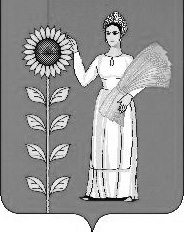 №Наименование групп, подгрупп, статей, подстатей и вида источниковКод администратораКод бюджетной классификации2018 год2019 год2020 год1.Получение кредитов от других бюджетов бюджетной системы Российской Федерации бюджетами муниципальных районов в валюте Российской Федерации70301 03 01 00 05 0000 7100,0010 000 000,0010 000 000,002.Погашение бюджетами муниципальных районов кредитов  от других бюджетов бюджетной системы Российской Федерации в валюте Российской Федерации70301 03 01 00 05 0000 810-7 650 000,00-10 000 000,00-10 000 000,003.Предоставление бюджетных кредитов другим бюджетам бюджетной системы Российской Федерации из бюджетов муниципальных районов  в валюте Российской Федерации70301 06 05 02 05 0000 540-5 827 000,00-2 500 000,00-2 500 000,004.Возврат бюджетных кредитов, предоставленных другим бюджетам бюджетной системы Российской Федерации из бюджетов муниципальных районов в валюте Российской Федерации70301 06 05 02 05 0000 640    9 711 000,002 500 000,002 500 000,005.Изменение остатков средств на счетах по учету средств бюджетов70301 05 00 00 00 0000 00017 709 200,00ИТОГО:ИТОГО:13 943 200,0000Приложение 3                                                 к  районному бюджету на 2018 год и на плановый период 2019 и 2020 годовПриложение 3                                                 к  районному бюджету на 2018 год и на плановый период 2019 и 2020 годовПриложение 3                                                 к  районному бюджету на 2018 год и на плановый период 2019 и 2020 годовПриложение 3                                                 к  районному бюджету на 2018 год и на плановый период 2019 и 2020 годовПриложение 3                                                 к  районному бюджету на 2018 год и на плановый период 2019 и 2020 годовПриложение 3                                                 к  районному бюджету на 2018 год и на плановый период 2019 и 2020 годовОбъем доходов по бюджету Добринского муниципального района                                                                                                                          на 2018 годОбъем доходов по бюджету Добринского муниципального района                                                                                                                          на 2018 годОбъем доходов по бюджету Добринского муниципального района                                                                                                                          на 2018 годОбъем доходов по бюджету Добринского муниципального района                                                                                                                          на 2018 годОбъем доходов по бюджету Добринского муниципального района                                                                                                                          на 2018 годОбъем доходов по бюджету Добринского муниципального района                                                                                                                          на 2018 годОбъем доходов по бюджету Добринского муниципального района                                                                                                                          на 2018 годОбъем доходов по бюджету Добринского муниципального района                                                                                                                          на 2018 год(руб.)Код бюджетной классификацииНаименование показателейНаименование показателейСумма                            2018 годКод бюджетной классификацииНаименование показателейНаименование показателейСумма                            2018 годНалоговые доходыНалоговые доходы197 931 700,00101 02000 01 0000 110Налог на доходы с физических лицНалог на доходы с физических лиц145 120 000,00103 02000 01 0000 110Акцизы на автомобильный и прямогонный бензин, дизельное топливо, моторные масла для дизельных и (или) карбюраторных (инжекторных) двигателей, подлежащие зачислению в областной бюджетАкцизы на автомобильный и прямогонный бензин, дизельное топливо, моторные масла для дизельных и (или) карбюраторных (инжекторных) двигателей, подлежащие зачислению в областной бюджет34 222 700,00105 02000 02 0000 110Единый налог на вмененный доход для отдельных видов деятельностиЕдиный налог на вмененный доход для отдельных видов деятельности5 250 000,00105 03000 01 0000 110Единый сельскохозяйственный налогЕдиный сельскохозяйственный налог9 590 000,00105 04000 02 0000 110Налог, взимаемый в связи с применением патентной системы налогообложенияНалог, взимаемый в связи с применением патентной системы налогообложения30 000,00108 00000 00 0000 000Государственная пошлинаГосударственная пошлина3 719 000,00Неналоговые доходыНеналоговые доходы84 819 947,00111 03000 00 0000 120Проценты, полученные от предоставления бюджетных кредитов Проценты, полученные от предоставления бюджетных кредитов 8 440,00111 05013 05 0000 120Доходы, получаемые в виде арендной платы за участки, государственная собственность на которые не разграничена, а также средства от продажи права на заключение договоров аренды указанных земельных участковДоходы, получаемые в виде арендной платы за участки, государственная собственность на которые не разграничена, а также средства от продажи права на заключение договоров аренды указанных земельных участков75 536 000,00111 05075 05 0000 120Доходы от сдачи в аренду имущества, составляющего казну муниципальных районов (за исключением земельных участков)Доходы от сдачи в аренду имущества, составляющего казну муниципальных районов (за исключением земельных участков)2 000 000,00112 01000 01 0000 120Плата за негативное воздействие на окружающую средуПлата за негативное воздействие на окружающую среду255 200,00114 02000 00 0000 000Доходы от реализации имущества, находящегося в государственной и муниципальной собственностиДоходы от реализации имущества, находящегося в государственной и муниципальной собственности800 000,00114 06000 00 0000 000Доходы от продажи земельных участков, государственная собственность на которые не разграниченаДоходы от продажи земельных участков, государственная собственность на которые не разграничена461 000,00116 00000 00 0000 140Штрафы, санкции, возмещение ущербаШтрафы, санкции, возмещение ущерба2 500 000,00117 05000 00 0000 180Прочие неналоговые доходы бюджетов муниципальных районовПрочие неналоговые доходы бюджетов муниципальных районов3 259 307,001 00 00000 00 0000 000Итого собственных доходовИтого собственных доходов282 751 647,002 02 10001 00 0000 151Дотации на выравнивание бюджетной обеспеченностиДотации на выравнивание бюджетной обеспеченности23 939 700,002 02 10002 00 0000 151Дотации бюджетам на поддержку мер по обеспечению сбалансированности бюджетовДотации бюджетам на поддержку мер по обеспечению сбалансированности бюджетов2 443 000,002 02 19999 00 0000 151Прочие дотацииПрочие дотации750 000,002 02 20000 00 0000 151Субсидии бюджетам бюджетной системы Российской Федерации Субсидии бюджетам бюджетной системы Российской Федерации 60 017 425,152 02 30000 00 0000 151Субвенции бюджетам субъектов Российской Федерации Субвенции бюджетам субъектов Российской Федерации 319 865 475,642 02 40000 00 0000 151Иные межбюджетные трансфертыИные межбюджетные трансферты12 868 500,002 07 00000 00 0000 151Прочие безвозмездные поступленияПрочие безвозмездные поступления878 076,002 00 00000 00 0000 000Безвозмездные поступления, всегоБезвозмездные поступления, всего420 762 176,79ВСЕГО ДОХОДОВВСЕГО ДОХОДОВ703 513 823,79Приложение 9
 к районному бюджету на 2018 год
 и на плановый период 2019 и 2020 годовПриложение 9
 к районному бюджету на 2018 год
 и на плановый период 2019 и 2020 годовПриложение 9
 к районному бюджету на 2018 год
 и на плановый период 2019 и 2020 годовПриложение 9
 к районному бюджету на 2018 год
 и на плановый период 2019 и 2020 годовРаспределение ассигнований бюджета Добринского муниципального района по разделам и подразделам классификации расходов бюджетов Российской Федерации на 2018 годРаспределение ассигнований бюджета Добринского муниципального района по разделам и подразделам классификации расходов бюджетов Российской Федерации на 2018 годРаспределение ассигнований бюджета Добринского муниципального района по разделам и подразделам классификации расходов бюджетов Российской Федерации на 2018 годРаспределение ассигнований бюджета Добринского муниципального района по разделам и подразделам классификации расходов бюджетов Российской Федерации на 2018 годруб.руб.руб.руб.НаименованиеРазделПодразделСумма123ВСЕГО717 457 023,79ОБЩЕГОСУДАРСТВЕННЫЕ ВОПРОСЫ0194 284 017,96Функционирование высшего должностного лица субъекта Российской Федерации и муниципального образования01021 689 834,00Функционирование законодательных (представительных) органов государственной власти и представительных органов муниципальных образований01031 482 760,33Функционирование Правительства Российской Федерации, высших исполнительных органов государственной власти субъектов Российской Федерации, местных администраций010435 479 653,80Судебная система010556 000,00Обеспечение деятельности финансовых, налоговых и таможенных органов и органов финансового (финансово-бюджетного) надзора010623 629 028,02Другие общегосударственные вопросы011331 946 741,81НАЦИОНАЛЬНАЯ БЕЗОПАСНОСТЬ И ПРАВООХРАНИТЕЛЬНАЯ ДЕЯТЕЛЬНОСТЬ038 158 346,00Органы юстиции03043 007 100,00Защита населения и территории от чрезвычайных ситуаций природного и техногенного характера, гражданская оборона03095 151 246,00НАЦИОНАЛЬНАЯ ЭКОНОМИКА0469 772 019,04Общеэкономические вопросы0401481 900,00Сельское хозяйство и рыболовство0405260 100,00Транспорт04086 334 817,00Дорожное хозяйство (дорожные фонды)040953 867 422,52Другие вопросы в области национальной экономики04128 827 779,52ЖИЛИЩНО-КОММУНАЛЬНОЕ ХОЗЯЙСТВО051 876 678,87Жилищное хозяйство05011 472 275,87Коммунальное хозяйство0502154 403,00Благоустройство0503250 000,00ОБРАЗОВАНИЕ07464 023 673,57Дошкольное образование070150 014 977,08Общее образование0702345 894 567,00Дополнительное образование детей070346 751 859,54Молодежная политика07074 511 618,33Другие вопросы в области образования070916 850 651,62КУЛЬТУРА, КИНЕМАТОГРАФИЯ0845 585 906,26Культура080143 081 023,66Другие вопросы в области культуры, кинематографии08042 504 882,60СОЦИАЛЬНАЯ ПОЛИТИКА1029 788 388,89Пенсионное обеспечение10016 871 228,25Социальное обеспечение населения10036 038 000,64Охрана семьи и детства100413 851 960,00Другие вопросы в области социальной политики10063 027 200,00ФИЗИЧЕСКАЯ КУЛЬТУРА И СПОРТ111 420 473,00Массовый спорт11021 420 473,00СРЕДСТВА МАССОВОЙ ИНФОРМАЦИИ122 541 506,78Периодическая печать и издательства12022 541 506,78ОБСЛУЖИВАНИЕ ГОСУДАРСТВЕННОГО И МУНИЦИПАЛЬНОГО ДОЛГА136 013,42Обслуживание государственного внутреннего и муниципального долга13016 013,42Приложение 11
 к районному бюджету на 2018 год
 и на плановый период 2019 и 2020 годовПриложение 11
 к районному бюджету на 2018 год
 и на плановый период 2019 и 2020 годовПриложение 11
 к районному бюджету на 2018 год
 и на плановый период 2019 и 2020 годовПриложение 11
 к районному бюджету на 2018 год
 и на плановый период 2019 и 2020 годовПриложение 11
 к районному бюджету на 2018 год
 и на плановый период 2019 и 2020 годовПриложение 11
 к районному бюджету на 2018 год
 и на плановый период 2019 и 2020 годовПриложение 11
 к районному бюджету на 2018 год
 и на плановый период 2019 и 2020 годовВедомственная структура расходов бюджета Добринского муниципального района
на 2018 годВедомственная структура расходов бюджета Добринского муниципального района
на 2018 годВедомственная структура расходов бюджета Добринского муниципального района
на 2018 годВедомственная структура расходов бюджета Добринского муниципального района
на 2018 годВедомственная структура расходов бюджета Добринского муниципального района
на 2018 годВедомственная структура расходов бюджета Добринского муниципального района
на 2018 годВедомственная структура расходов бюджета Добринского муниципального района
на 2018 годруб.руб.руб.руб.руб.руб.руб.НаименованиеГРБСРазделПодразделЦелевая статьяВид расходовСумма1234567Совет депутатов Добринского муниципального района Липецкой области7011 482 760,33ОБЩЕГОСУДАРСТВЕННЫЕ ВОПРОСЫ701011 482 760,33Функционирование законодательных (представительных) органов государственной власти и представительных органов муниципальных образований70101031 482 760,33Непрограммные расходы районного бюджета701010399 0 00 000001 482 760,33Иные непрограммные мероприятия701010399 9 00 000001 482 760,33Расходы на выплаты по оплате труда работников органов местного самоуправления701010399 9 00 001101 375 194,98Расходы на выплаты персоналу в целях обеспечения выполнения функций государственными (муниципальными) органами, казенными учреждениями, органами управления государственными внебюджетными фондами701010399 9 00 001101001 375 194,98Расходы на обеспечение функций органов местного самоуправления (за исключением расходов на выплаты по оплате труда работников указанных органов)701010399 9 00 00120107 565,35Закупка товаров, работ и услуг для обеспечения государственных (муниципальных) нужд701010399 9 00 00120200107 165,30Иные бюджетные ассигнования701010399 9 00 00120800400,05Администрация Добринского муниципального района Липецкой области702159 494 767,14ОБЩЕГОСУДАРСТВЕННЫЕ ВОПРОСЫ7020162 638 968,56Функционирование высшего должностного лица субъекта Российской Федерации и муниципального образования70201021 689 834,00Непрограммные расходы районного бюджета702010299 0 00 000001 689 834,00Обеспечение деятельности председателя представительного органа муниципального образования и главы местной администрации (исполнительно-распорядительного органа муниципального образования)702010299 1 00 000001 689 834,00Обеспечение деятельности главы местной администрации (исполнительно-распорядительного органа муниципального образования)702010299 1 00 000501 689 834,00Расходы на выплаты персоналу в целях обеспечения выполнения функций государственными (муниципальными) органами, казенными учреждениями, органами управления государственными внебюджетными фондами702010299 1 00 000501001 689 834,00Функционирование Правительства Российской Федерации, высших исполнительных органов государственной власти субъектов Российской Федерации, местных администраций702010435 479 653,80Муниципальная программа Добринского муниципального района "Развитие системы эффективного муниципального управления Добринского муниципального района на 2017-2020 годы"702010405 0 00 00000301 695,64Подпрограмма "Развитие кадрового потенциала муниципальной службы и информационное обеспечение деятельности органов местного самоуправления Добринского муниципального района"702010405 1 00 00000301 695,64Основное мероприятие "Повышение квалификации муниципальных служащих"702010405 1 01 00000166 695,64Реализация мероприятий по совершенствованию муниципального управления702010405 1 01 8679075 080,12Закупка товаров, работ и услуг для обеспечения государственных (муниципальных) нужд702010405 1 01 8679020075 080,12Расходы на мероприятия по совершенствованию муниципального управления в рамках софинансирования с областным бюджетом702010405 1 01 S679091 615,52Закупка товаров, работ и услуг для обеспечения государственных (муниципальных) нужд702010405 1 01 S679020091 615,52Основное мероприятие "Приобретение услуг с использованием информационно-правовых систем"702010405 1 03 00000135 000,00Реализация мероприятий по совершенствованию муниципального управления702010405 1 03 8679084 515,20Закупка товаров, работ и услуг для обеспечения государственных (муниципальных) нужд702010405 1 03 8679020084 515,20Расходы на мероприятия по совершенствованию муниципального управления в рамках софинансирования с областным бюджетом702010405 1 03 S679050 484,80Закупка товаров, работ и услуг для обеспечения государственных (муниципальных) нужд702010405 1 03 S679020050 484,80Непрограммные расходы районного бюджета702010499 0 00 0000035 177 958,16Иные непрограммные мероприятия702010499 9 00 0000035 177 958,16Расходы на выплаты по оплате труда работников органов местного самоуправления702010499 9 00 0011025 725 516,44Расходы на выплаты персоналу в целях обеспечения выполнения функций государственными (муниципальными) органами, казенными учреждениями, органами управления государственными внебюджетными фондами702010499 9 00 0011010025 725 516,44Расходы на обеспечение функций органов местного самоуправления (за исключением расходов на выплаты по оплате труда работников указанных органов)702010499 9 00 001209 452 441,72Закупка товаров, работ и услуг для обеспечения государственных (муниципальных) нужд702010499 9 00 001202008 935 966,13Иные бюджетные ассигнования702010499 9 00 00120800516 475,59Судебная система702010556 000,00Непрограммные расходы районного бюджета702010599 0 00 0000056 000,00Иные непрограммные мероприятия702010599 9 00 0000056 000,00Осуществление полномочий по составлению (изменению) списков кандидатов в присяжные заседатели федеральных судов общей юрисдикции в Российской Федерации702010599 9 00 5120056 000,00Закупка товаров, работ и услуг для обеспечения государственных (муниципальных) нужд702010599 9 00 5120020056 000,00Другие общегосударственные вопросы702011325 413 480,76Муниципальная программа Добринского муниципального района "Развитие социальной сферы Добринского муниципального района на 2017-2020годы"702011302 0 00 0000019 785 418,50Подпрограмма "Духовно- нравственное и физическое развитие жителей Добринского муниципального района"702011302 1 00 000001 108 600,00Основное мероприятие "Организация и проведение мероприятий, направленных на профилактику наркомании, алкоголизма, табакокурения среди населения"702011302 1 02 000001 108 600,00Мероприятия, направленные на профилактику наркомании, алкоголизма, табакокурения среди населения702011302 1 02 2006040 000,00Закупка товаров, работ и услуг для обеспечения государственных (муниципальных) нужд702011302 1 02 2006020040 000,00Реализация Закона Липецкой области от 30 декабря 2004 года № 167-ОЗ "О комиссиях по делам несовершеннолетних и защите их прав в Липецкой области и наделении органов местного самоуправления государственными полномочиями по образованию и организации деятельности комиссий по делам несовершеннолетних и защите их прав"702011302 1 02 850801 068 600,00Расходы на выплаты персоналу в целях обеспечения выполнения функций государственными (муниципальными) органами, казенными учреждениями, органами управления государственными внебюджетными фондами702011302 1 02 85080100980 510,78Закупка товаров, работ и услуг для обеспечения государственных (муниципальных) нужд702011302 1 02 8508020088 089,22Подпрограмма "Социальная поддержка граждан и реализация семейно-демографической политики Добринского муниципального района"702011302 3 00 0000018 676 818,50Основное мероприятие "Мероприятия по социально-экономическому развитию района"702011302 3 03 0000013 543 243,90Мероприятия по социально-экономическому развитию района702011302 3 03 2019013 543 243,90Закупка товаров, работ и услуг для обеспечения государственных (муниципальных) нужд702011302 3 03 2019020013 543 243,90Основное мероприятие "Социальная поддержка граждан"702011302 3 04 00000546 740,00Фельдшерское сопровождение больных с почечной недостаточностью в Липецкую ОКБ для проведения процедуры гемодиализа инвалидам 1-3 группы702011302 3 04 2013047 905,00Социальное обеспечение и иные выплаты населению702011302 3 04 2013030047 905,00Возмещение затрат за оказание услуг по распределению гуманитарной помощи малообеспеченным гражданам и гражданам, оказавшимся в трудной жизненной ситуации пунктом социальной помощи "Милосердие"702011302 3 04 20180184 592,00Закупка товаров, работ и услуг для обеспечения государственных (муниципальных) нужд702011302 3 04 20180200184 592,00Реализация направления расходов основного мероприятия "Социальная поддержка граждан"702011302 3 04 99999314 243,00Закупка товаров, работ и услуг для обеспечения государственных (муниципальных) нужд702011302 3 04 99999200314 243,00Основное мероприятие "Проведение мероприятий, направленных на повышение престижа благополучных семей и общественной значимости труда родителей по воспитанию детей"702011302 3 05 00000277 275,40Реализация направления расходов основного мероприятия "Проведение мероприятий, направленных на повышение престижа благополучных семей и общественной значимости труда родителей по воспитанию детей"702011302 3 05 99999277 275,40Закупка товаров, работ и услуг для обеспечения государственных (муниципальных) нужд702011302 3 05 99999200277 275,40Основное мероприятие "Проведение мероприятий для детей, оставшимся без попечения родителей и для опекунских и приемных семей"702011302 3 06 0000092 695,00Реализация направления расходов основного мероприятия "Проведение мероприятий для детей, оставшимся без попечения родителей и для опекунских и приемных семей"702011302 3 06 9999992 695,00Закупка товаров, работ и услуг для обеспечения государственных (муниципальных) нужд702011302 3 06 9999920092 695,00Основное мероприятие "Проведение мероприятий, посвященных празднованию Дня Победы"702011302 3 07 00000786 487,70Расходы на проведение мероприятий, посвященных празднованию Дня Победы702011302 3 07 20450786 487,70Закупка товаров, работ и услуг для обеспечения государственных (муниципальных) нужд702011302 3 07 20450200786 487,70Основное мероприятие "Подготовка и проведение районных мероприятий, фестивалей, конкурсов"702011302 3 09 000002 691 861,09Реализация направления расходов основного мероприятия "Подготовка и проведение районных мероприятий, фестивалей, конкурсов"702011302 3 09 999992 691 861,09Закупка товаров, работ и услуг для обеспечения государственных (муниципальных) нужд702011302 3 09 999992002 691 861,09Основное мероприятие "Участие делегаций в районных и областных совещаниях, конкурсах, добровольческих акциях, семинарах, съездах"702011302 3 10 00000738 515,41Реализация направления расходов основного мероприятия "Участие делегаций в районных и областных совещаниях, конкурсах, добровольческих акциях, семинарах, съездах"702011302 3 10 99999738 515,41Закупка товаров, работ и услуг для обеспечения государственных (муниципальных) нужд702011302 3 10 99999200738 515,41Муниципальная программа Добринского муниципального района "Обеспечение населения Добринского муниципального района качественной инфраструктурой и услугами ЖКХ на 2014-2020 годы"702011303 0 00 000001 709 762,26Подпрограмма "Строительство, реконструкция, капитальный ремонт объектов социальной сферы и муниципального жилого фонда, организация газоснабжения Добринского муниципального района"702011303 1 00 000001 709 762,26Основное мероприятие "Выполнение плановых заданий по строительству и капитальному ремонту объектов муниципального фонда"702011303 1 03 000001 431 122,00Ремонт кабинетов здания администрации и других помещений702011303 1 03 205801 431 122,00Закупка товаров, работ и услуг для обеспечения государственных (муниципальных) нужд702011303 1 03 205802001 431 122,00Основное мероприятие "Строительство сетей газопровода"702011303 1 04 00000278 640,26Реализация направления расходов основного мероприятия "Строительство сетей газопровода"702011303 1 04 99999278 640,26Закупка товаров, работ и услуг для обеспечения государственных (муниципальных) нужд702011303 1 04 99999200278 640,26Муниципальная программа Добринского муниципального района "Развитие системы эффективного муниципального управления Добринского муниципального района на 2017-2020 годы"702011305 0 00 000003 228 100,00Подпрограмма "Развитие кадрового потенциала муниципальной службы и информационное обеспечение деятельности органов местного самоуправления Добринского муниципального района"702011305 1 00 000003 228 100,00Основное мероприятие "Финансовое обеспечение деятельности аппарата управления"702011305 1 07 000003 228 100,00Реализация Закона Липецкой области от 30 ноября 2000 года № 117-ОЗ "О наделении органов местного самоуправления государственными полномочиями Липецкой области в сфере архивного дела"702011305 1 07 850601 768 000,00Расходы на выплаты персоналу в целях обеспечения выполнения функций государственными (муниципальными) органами, казенными учреждениями, органами управления государственными внебюджетными фондами702011305 1 07 850601001 554 704,72Закупка товаров, работ и услуг для обеспечения государственных (муниципальных) нужд702011305 1 07 85060200213 295,28Реализация Закона Липецкой области от 31 августа 2004 года № 120-ОЗ "Об административных комиссиях и наделении органов местного самоуправления государственными полномочиями по образованию и организации деятельности административных комиссий, составлению протоколов об административных правонарушениях"702011305 1 07 85070606 800,00Расходы на выплаты персоналу в целях обеспечения выполнения функций государственными (муниципальными) органами, казенными учреждениями, органами управления государственными внебюджетными фондами702011305 1 07 85070100526 857,94Закупка товаров, работ и услуг для обеспечения государственных (муниципальных) нужд702011305 1 07 8507020079 942,06Реализация Закона Липецкой области от 31 декабря 2009г № 349-ОЗ "О наделении органов местного самоуправления отдельными государственными полномочиями по сбору информации от поселений, входящих в муниципальный район, необходимой для ведения Регистра муниципальных нормативных правовых актов Липецкой области"702011305 1 07 85270853 300,00Расходы на выплаты персоналу в целях обеспечения выполнения функций государственными (муниципальными) органами, казенными учреждениями, органами управления государственными внебюджетными фондами702011305 1 07 85270100562 498,81Закупка товаров, работ и услуг для обеспечения государственных (муниципальных) нужд702011305 1 07 85270200290 801,19Непрограммные расходы районного бюджета702011399 0 00 00000690 200,00Резервные фонды702011399 2 00 00000690 200,00Резервный фонд администрации Добринского муниципального района702011399 2 00 05000690 200,00Закупка товаров, работ и услуг для обеспечения государственных (муниципальных) нужд702011399 2 00 05000200340 200,00Социальное обеспечение и иные выплаты населению702011399 2 00 05000300350 000,00НАЦИОНАЛЬНАЯ БЕЗОПАСНОСТЬ И ПРАВООХРАНИТЕЛЬНАЯ ДЕЯТЕЛЬНОСТЬ702038 158 346,00Органы юстиции70203043 007 100,00Непрограммные расходы районного бюджета702030499 0 00 000003 007 100,00Обеспечение деятельности в сфере государственной регистрации актов гражданского состояния702030499 4 00 000003 007 100,00Осуществление переданных органам местного самоуправления в соответствии с пунктом 1 статьи 4 Федерального закона "Об актах гражданского состояния" полномочий Российской Федерации по государственной регистрации актов гражданского состояния702030499 4 00 593002 165 100,00Расходы на выплаты персоналу в целях обеспечения выполнения функций государственными (муниципальными) органами, казенными учреждениями, органами управления государственными внебюджетными фондами702030499 4 00 593001001 165 106,71Закупка товаров, работ и услуг для обеспечения государственных (муниципальных) нужд702030499 4 00 59300200999 993,29Реализация Закона Липецкой области от 4 мая 2000 года № 88-ОЗ "Об органах записи актов гражданского состояния Липецкой области и наделении органов местного самоуправления государственными полномочиями по образованию и деятельности органов записи актов гражданского состояния и государственной регистрации актов гражданского состояния"702030499 4 00 85020842 000,00Расходы на выплаты персоналу в целях обеспечения выполнения функций государственными (муниципальными) органами, казенными учреждениями, органами управления государственными внебюджетными фондами702030499 4 00 85020100641 055,15Закупка товаров, работ и услуг для обеспечения государственных (муниципальных) нужд702030499 4 00 85020200200 944,85Защита населения и территории от чрезвычайных ситуаций природного и техногенного характера, гражданская оборона70203095 151 246,00Муниципальная программа Добринского муниципального района "Создание условий для обеспечения общественной безопасности населения и территории Добринского муниципального района на 2018 - 2020 годы"702030904 0 00 000005 151 246,00Подпрограмма "Осуществление мероприятий мобилизационной подготовки, гражданской обороны и защиты населения и территории Добринского муниципального района от чрезвычайных ситуаций природного и техногенного характера на 2018 - 2020 годы"702030904 1 00 000005 151 246,00Основное мероприятие "Финансирование на содержание и развитие МКУ ЕДДС"702030904 1 01 000005 151 246,00Расходы на содержание и развитие МКУ ЕДДС702030904 1 01 080005 151 246,00Расходы на выплаты персоналу в целях обеспечения выполнения функций государственными (муниципальными) органами, казенными учреждениями, органами управления государственными внебюджетными фондами702030904 1 01 080001004 607 879,00Закупка товаров, работ и услуг для обеспечения государственных (муниципальных) нужд702030904 1 01 08000200500 969,00Иные бюджетные ассигнования702030904 1 01 0800080042 398,00НАЦИОНАЛЬНАЯ ЭКОНОМИКА7020469 772 019,04Общеэкономические вопросы7020401481 900,00Муниципальная программа Добринского муниципального района "Развитие системы эффективного муниципального управления Добринского муниципального района на 2017-2020 годы"702040105 0 00 00000481 900,00Подпрограмма "Развитие кадрового потенциала муниципальной службы и информационное обеспечение деятельности органов местного самоуправления Добринского муниципального района"702040105 1 00 00000481 900,00Основное мероприятие "Финансовое обеспечение деятельности аппарата управления"702040105 1 07 00000481 900,00Реализация Закона Липецкой области от 08 ноября 2012г № 88-ОЗ "О наделении органов местного самоуправления отдельными государственными полномочиями в области охраны труда и социально-трудовых отношений"702040105 1 07 85340481 900,00Расходы на выплаты персоналу в целях обеспечения выполнения функций государственными (муниципальными) органами, казенными учреждениями, органами управления государственными внебюджетными фондами702040105 1 07 85340100435 430,99Закупка товаров, работ и услуг для обеспечения государственных (муниципальных) нужд702040105 1 07 8534020046 469,01Сельское хозяйство и рыболовство7020405260 100,00Непрограммные расходы районного бюджета702040599 0 00 00000260 100,00Иные непрограммные мероприятия702040599 9 00 00000260 100,00Реализация закона Липецкой области от 15 декабря № 481-ОЗ "О наделении органов местного самоуправления государственными полномочиями по организации проведения мероприятий по отлову и содержанию безнадзорных животных"702040599 9 00 85170260 100,00Закупка товаров, работ и услуг для обеспечения государственных (муниципальных) нужд702040599 9 00 85170200260 100,00Транспорт70204086 334 817,00Муниципальная программа Добринского муниципального района "Обеспечение населения Добринского муниципального района качественной инфраструктурой и услугами ЖКХ на 2014-2020 годы"702040803 0 00 000006 334 817,00Подпрограмма "Развитие автомобильных дорог местного значения Добринского муниципального района"702040803 2 00 000006 334 817,00Основное мероприятие "Организация транспортного обслуживания населения автомобильным транспортом"702040803 2 05 000006 334 817,00Мероприятия по обеспечению транспортной безопасности702040803 2 05 20760360 000,00Закупка товаров, работ и услуг для обеспечения государственных (муниципальных) нужд702040803 2 05 20760200360 000,00Субсидии на компенсацию недополученных доходов вследствие регулирования тарифов на перевозку пассажиров автомобильным транспортом общего пользования702040803 2 05 600305 974 817,00Иные бюджетные ассигнования702040803 2 05 600308005 974 817,00Дорожное хозяйство (дорожные фонды)702040953 867 422,52Муниципальная программа Добринского муниципального района "Обеспечение населения Добринского муниципального района качественной инфраструктурой и услугами ЖКХ на 2014-2020 годы"702040903 0 00 0000053 867 422,52Подпрограмма "Развитие автомобильных дорог местного значения Добринского муниципального района"702040903 2 00 0000053 867 422,52Основное мероприятие "Капитальный ремонт и ремонт автомобильных дорог"702040903 2 01 0000046 507 942,52Предоставление межбюджетных трансфертов сельским поселениям на осуществление переданных полномочий по дорожной деятельности702040903 2 01 4110031 468 854,47Межбюджетные трансферты702040903 2 01 4110050031 468 854,47Реализация мероприятий, направленных на обеспечение дорожной деятельности в части капитального ремонта и ремонта автомобильных дорог общего пользования местного значения населенных пунктов и соединяющих населенные пункты702040903 2 01 8607012 189 022,52Закупка товаров, работ и услуг для обеспечения государственных (муниципальных) нужд702040903 2 01 8607020012 189 022,52Реализация направления расходов основного мероприятия "Капитальный ремонт и ремонт автомобильных дорог"702040903 2 01 999991 653 661,53Закупка товаров, работ и услуг для обеспечения государственных (муниципальных) нужд702040903 2 01 999992001 653 661,53Расходы на обеспечение дорожной деятельности в части капитального ремонта и ремонта автомобильных дорог общего пользования местного значения населенных пунктов и соединяющих населенные пункты в рамках софинансирования с областным бюджетом702040903 2 01 S60701 196 404,00Закупка товаров, работ и услуг для обеспечения государственных (муниципальных) нужд702040903 2 01 S60702001 196 404,00Основное мероприятие "Содержание автомобильных дорог"702040903 2 04 000006 869 480,00Предоставление межбюджетных трансфертов сельским поселениям на осуществление переданных полномочий по дорожной деятельности702040903 2 04 411006 869 480,00Межбюджетные трансферты702040903 2 04 411005006 869 480,00Основное мероприятие "Разработка комплексной схемы организации дорожного движения Добринского муниципального района"702040903 2 06 00000490 000,00Расходы на разработку и изготовление комплексной схемы организации дорожного движения Добринского муниципального района702040903 2 06 20810490 000,00Закупка товаров, работ и услуг для обеспечения государственных (муниципальных) нужд702040903 2 06 20810200490 000,00Другие вопросы в области национальной экономики70204128 827 779,52Муниципальная программа Добринского муниципального района "Создание условий для развития экономики Добринского муниципального района на 2014-2020 годы"702041201 0 00 000004 414 789,63Подпрограмма "Развитие малого и среднего предпринимательства в Добринском муниципальном районе на 2014-2020 годы"702041201 1 00 000001 391 703,62Основное мероприятие "Предоставление субсидий субъектам предпринимательcкой деятельности, проведение мероприятий по методической и информационной обеспеченности малого бизнеса"702041201 1 01 00000470 191,00Оказание информационной поддержки субъектам малого бизнеса702041201 1 01 20340170 191,00Закупка товаров, работ и услуг для обеспечения государственных (муниципальных) нужд702041201 1 01 20340200170 191,00Субсидии начинающим субъектам малого предпринимательства (за исключением производственных кооперативов, потребительских кооперативов и крестьянских (фермерских) хозяйств) на возмещение затрат по организации и развитию собственного дела702041201 1 01 86400210 000,00Иные бюджетные ассигнования702041201 1 01 86400800210 000,00Субсидии начинающим субъектам малого предпринимательства (за исключением производственных кооперативов, потребительских кооперативов и крестьянских (фермерских) хозяйств) на возмещение затрат по организации и развитию собственного дела в рамках софинансирования с областным бюджетом702041201 1 01 S640090 000,00Иные бюджетные ассигнования702041201 1 01 S640080090 000,00Основное мероприятие "Субсидии организациям, образующим инфраструктуру поддержки субъектов малого и среднего предпринимательства (бизнес-центрам) на их функционирование"702041201 1 04 00000177 662,62Субсидии организациям, образующим инфраструктуру поддержки субъектов малого и среднего предпринимательства (бизнес-центрам)702041201 1 04 60160177 662,62Иные бюджетные ассигнования702041201 1 04 60160800177 662,62Основное мероприятие "Предоставление субсидий юридическим лицам и индивидуальным предпринимателям из районного бюджета направленных на развитие сельскохозяйственного производства в поселениях в части стимулирования развития заготовительной деятельности и (или) первичной переработки сельскохозяйственной продукции"702041201 1 05 00000743 850,00Субсидии юридическим лицам и индивидуальным предпринимателям из районного бюджета направленных на развитие сельскохозяйственного производства в поселениях в части стимулирования развития заготовительной деятельности и (или) первичной переработки сельскохозяйственной продукции702041201 1 05 86050678 600,00Иные бюджетные ассигнования702041201 1 05 86050800678 600,00Субсидии юридическим лицам и индивидуальным предпринимателям из районного бюджета направленных на развитие сельскохозяйственного производства в поселениях в части стимулирования развития заготовительной деятельности и (или) первичной переработки сельскохозяйственной продукции в рамках софинансирования с областным бюджетом702041201 1 05 S605065 250,00Иные бюджетные ассигнования702041201 1 05 S605080065 250,00Подпрограмма "Развитие потребительского рынка Добринского муниципального района на 2014-2020годы"702041201 2 00 000002 450 962,76Основное мероприятие "Субсидии на возмещение части затрат юридических лиц и индивидуальных предпринимателей, осуществляющих торговое и бытовое обслуживание в сельских населенных пунктах (кроме районного центра), направленных на приобретение автомобильного топлива для доставки товаров народного потребления (в том числе хлеба и хлебобулочных изделий) в стационарные торговые объекты, организацию развозной торговли в сельских населенных пунктах, не имеющих стационарных торговых объектов, и (или) имеющих стационарные торговые объекты, в которых радиус пешеходной доступности до стационарного торгового объекта превышает 2 километра, сбора и доставки заказов сельского населения при оказании бытовых услуг"702041201 2 01 00000808 920,81Реализация мероприятий, направленных на создание условий для обеспечения услугами торговли и бытового обслуживания поселений, входящих в состав муниципального района в части приобретения автомобильного топлива702041201 2 01 86060728 027,81Иные бюджетные ассигнования702041201 2 01 86060800728 027,81Реализация мероприятий, направленных на создание условий для обеспечения услугами торговли и бытового обслуживания поселений, входящих в состав муниципального района в части приобретения автомобильного топлива в рамках софинансирования с областным бюджетом702041201 2 01 S606080 893,00Иные бюджетные ассигнования702041201 2 01 S606080080 893,00Основное мероприятие "Предоставление юридическим лицам и индивидуальным предпринимателям субсидий на возмещение части затрат, направленных на реконструкцию и ремонт объектов торгового, бытового обслуживания, общественного питания, заготовительной деятельности сельского населения"702041201 2 08 000001 568 331,95Реализация мероприятий, направленных на реконструкцию и ремонт объектов торгового, бытового обслуживания, общественного питания, заготовительной деятельности сельского населения702041201 2 08 601801 568 331,95Иные бюджетные ассигнования702041201 2 08 601808001 568 331,95Основное мероприятие "Предоставление субсидий на возмещение части затрат юридических лиц и индивидуальных предпринимателей, осуществляющих торговое обслуживание в сельских населенных пунктах (кроме районных центров), направленных на приобретение автомобильных шин для автолавок (автомобилей, оборудованных для организации развозной торговли с них)"702041201 2 10 0000073 710,00Реализация мероприятий, направленных на приобретение автомобильных шин для автолавок (автомобилей, оборудованных для организации развозной торговли с них)702041201 2 10 6019073 710,00Иные бюджетные ассигнования702041201 2 10 6019080073 710,00Подпрограмма "Развитие кооперации в Добринском муниципальном районе на 2017-2020 годы"702041201 3 00 00000572 123,25Основное мероприятие "Оказание информационной поддержки кооперативам"702041201 3 01 0000014 190,00Оказание информационной поддержки кооперативам702041201 3 01 2075014 190,00Закупка товаров, работ и услуг для обеспечения государственных (муниципальных) нужд702041201 3 01 2075020014 190,00Основное мероприятие "Предоставление субсидий кредитным потребительским кооперативам и сельскохозяйственным потребительским кооперативам"702041201 3 02 00000557 933,25Субсидии сельскохозяйственным кредитным потребительским кооперативам второго уровня для формирования собственных средств кооператива с целью пополнения фонда финансовой взаимопомощи для поддержки осуществления предпринимательской деятельности субъектов 702041201 3 02 86730190 000,00Иные бюджетные ассигнования702041201 3 02 86730800190 000,00Субсидии сельскохозяйственным кредитным потребительским кооперативам второго уровня для формирования собственных средств кооператива с целью пополнения фонда финансовой взаимопомощи для поддержки осуществления предпринимательской деятельности субъектов малого и среднего предпринимательства и сельскохозяйственной деятельности граждан, ведущих личное подсобное хозяйство в рамках софинансирования с областным бюджетом702041201 3 02 S673010 000,00Иные бюджетные ассигнования702041201 3 02 S673080010 000,00Субсидии сельскохозяйственным кредитным потребительским кооперативам на возмещение части затрат по обслуживанию расчетного счета кооператива в банках702041201 3 02 86740322 139,25Иные бюджетные ассигнования702041201 3 02 86740800322 139,25Субсидии сельскохозяйственным кредитным потребительским кооперативам на возмещение части затрат по обслуживанию расчетного счета кооператива в банках в рамках софинансирования с областным бюджетом702041201 3 02 S674035 794,00Иные бюджетные ассигнования702041201 3 02 S674080035 794,00Муниципальная программа Добринского муниципального района "Обеспечение населения Добринского муниципального района качественной инфраструктурой и услугами ЖКХ на 2014-2020 годы"702041203 0 00 000004 086 822,50Подпрограмма "Строительство, реконструкция, капитальный ремонт объектов социальной сферы и муниципального жилого фонда, организация газоснабжения Добринского муниципального района"702041203 1 00 00000700 000,00Основное мероприятие "Выполнение плановых заданий по строительству и капитальному ремонту объектов муниципального фонда"702041203 1 03 00000700 000,00Корректировка схем территориального планирования, генеральных планов и правил землепользования и застройки702041203 1 03 20350700 000,00Закупка товаров, работ и услуг для обеспечения государственных (муниципальных) нужд702041203 1 03 20350200700 000,00Подпрограмма "Энергосбережение и повышение энергетической эффективности Добринского муниципального района"702041203 3 00 000003 386 822,50Основное мероприятие "Содержание и тепло, энергоснабжение котельных"702041203 3 06 00000209 910,00Реализация направления расходов основного мероприятия "Содержание и тепло- энергоснабжение котельных"702041203 3 06 99999209 910,00Закупка товаров, работ и услуг для обеспечения государственных (муниципальных) нужд702041203 3 06 99999200209 910,00Основное мероприятие "Модернизация системы теплоснабжения административного здания п.Добринка, ул.Октябрьская, 43"702041203 3 12 000001 489 950,00Модернизация системы теплоснабжения административного здания п.Добринка, ул.Октябрьская, 43702041203 3 12 860801 415 452,50 Капитальные вложения в объекты государственной
(муниципальной) собственности702041203 3 12 860804001 415 452,50Модернизация системы теплоснабжения административного здания п.Добринка, ул.Октябрьская, 43 на условиях софинансирования702041203 3 12 S608074 497,50Капитальные вложения в объекты государственной
(муниципальной) собственности702041203 3 12 S608040074 497,50Основное мероприятие "Модернизация системы отопления административного здания в п.Добринка по ул.М.Горького, д.1"702041203 3 17 000001 686 962,50Модернизация системы отопления административного здания в п.Добринка по ул.М.Горького, д.1702041203 3 17 86080 1 686 962,50Капитальные вложения в объекты государственной
(муниципальной) собственности702041203 3 17 860804001 686 962,50Муниципальная программа Добринского муниципального района "Развитие системы эффективного муниципального управления Добринского муниципального района на 2017-2020 годы"702041205 0 00 00000326 167,39Подпрограмма "Совершенствование системы управления муниципальным имуществом и земельными участками Добринского муниципального района"702041205 2 00 00000326 167,39Основное мероприятие "Оформление технической документации, кадастровых паспортов, межевание земель, регистрация права муниципальной собственности на имущество казны Добринского муниципального района,проведение оценки муниципального имущества и земельных участков, находящихся в муниципальной собственности, систематизация и хранение документов по приватизации муниципального имущества"702041205 2 01 00000326 167,39Реализация направления расходов основного мероприятия "Оформление технической документации, кадастровых паспортов, межевание земель, регистрация права муниципальной собственности на имущество казны Добринского муниципального района, проведение оценки муниципального имущества и земельных участков, находящихся в муниципальной собственности, систематизация и хранение документов по приватизации муниципального имущества"702041205 2 01 99999326 167,39Закупка товаров, работ и услуг для обеспечения государственных (муниципальных) нужд702041205 2 01 99999200326 167,39ЖИЛИЩНО-КОММУНАЛЬНОЕ ХОЗЯЙСТВО702051 472 275,87Жилищное хозяйство70205011 472 275,87Муниципальная программа Добринского муниципального района "Обеспечение населения Добринского муниципального района качественной инфраструктурой и услугами ЖКХ на 2014-2020 годы"702050103 0 00 000001 472 275,87Подпрограмма "Строительство, реконструкция, капитальный ремонт объектов социальной сферы и муниципального жилого фонда, организация газоснабжения Добринского муниципального района"702050103 1 00 000001 472 275,87Основное мероприятие "Выполнение плановых заданий по строительству и капитальному ремонту объектов муниципального фонда"702050103 1 03 000001 472 275,87Предоставление межбюджетных трансфертов сельским поселениям на осуществление переданных полномочий по приобретению муниципального жилья702050103 1 03 413001 089 250,00Межбюджетные трансферты702050103 1 03 413005001 089 250,00Предоставление межбюджетных трансфертов сельским поселениям на осуществление переданных полномочий по уплате взносов на капитальный ремонт муниципального жилищного фонда702050103 1 03 41200383 025,87Межбюджетные трансферты702050103 1 03 41200500383 025,87ОБРАЗОВАНИЕ7020797 749,00Молодежная политика702070797 749,00Муниципальная программа Добринского муниципального района "Развитие социальной сферы Добринского муниципального района на 2017-2020годы"702070702 0 00 0000097 749,00Подпрограмма "Духовно- нравственное и физическое развитие жителей Добринского муниципального района"702070702 1 00 0000097 749,00Основное мероприятие " Организация и проведение мероприятий, направленных для повышения гражданской активности и ответственности молодежи, и развитие молодежного детского движения"702070702 1 03 0000097 749,00Мероприятия, направленные для повышения гражданской активности и ответственности молодежи, и развитие молодежного детского движения702070702 1 03 2007097 749,00Закупка товаров, работ и услуг для обеспечения государственных (муниципальных) нужд702070702 1 03 2007020097 749,00СОЦИАЛЬНАЯ ПОЛИТИКА7021013 393 428,89Пенсионное обеспечение70210016 871 228,25Муниципальная программа Добринского муниципального района "Развитие социальной сферы Добринского муниципального района на 2017-2020годы"702100102 0 00 000006 871 228,25Подпрограмма "Социальная поддержка граждан и реализация семейно-демографической политики Добринского муниципального района"702100102 3 00 000006 871 228,25Основное мероприятие "Доплаты к пенсиям муниципальным служащим района"702100102 3 01 000006 871 228,25Финансирование доплат к пенсиям муниципальным служащим района702100102 3 01 201206 871 228,25Социальное обеспечение и иные выплаты населению702100102 3 01 201203006 871 228,25Социальное обеспечение населения70210033 495 000,64Муниципальная программа Добринского муниципального района "Развитие социальной сферы Добринского муниципального района на 2017-2020годы"702100302 0 00 000002 558 115,64Подпрограмма "Социальная поддержка граждан и реализация семейно-демографической политики Добринского муниципального района"702100302 3 00 000002 558 115,64Основное мероприятие "Социальная поддержка граждан"702100302 3 04 000002 558 115,64Реализация Закона Липецкой области от 25 декабря 2017 года № 141-ОЗ "О наделении органов местного самоуправления отдельными государственными полномочиями по проведению капитального ремонта жилых помещений отдельных категорий граждан в Липецкой области"702100302 3 04 85180988 115,64Социальное обеспечение и иные выплаты населению702100302 3 04 85180300988 115,64Реализация направления расходов основного мероприятия "Социальная поддержка граждан"702100302 3 04 999991 570 000,00Социальное обеспечение и иные выплаты населению702100302 3 04 999993001 570 000,00Непрограммные расходы районного бюджета702100399 0 00 00000936 885,00Резервные фонды702100399 2 00 00000936 885,00Резервный фонд администрации Добринского муниципального района702100399 2 00 05000936 885,00Социальное обеспечение и иные выплаты населению702100399 2 00 05000300936 885,00Другие вопросы в области социальной политики70210063 027 200,00Муниципальная программа Добринского муниципального района "Развитие социальной сферы Добринского муниципального района на 2017-2020годы"702100602 0 00 000003 027 200,00Подпрограмма "Социальная поддержка граждан и реализация семейно-демографической политики Добринского муниципального района"702100602 3 00 000003 027 200,00Основное мероприятие "Социальная поддержка граждан"702100602 3 04 000003 027 200,00Реализация Закона Липецкой области от 27 декабря 2007 года №113-ОЗ "О наделении органов местного самоуправления отдельными государственными полномочиями по осуществлению деятельности по опеке и попечительству в Липецкой области"  в части содержания численности специалистов, осуществляющих деятельность по опеке и попечительству702100602 3 04 851503 027 200,00Расходы на выплаты персоналу в целях обеспечения выполнения функций государственными (муниципальными) органами, казенными учреждениями, органами управления государственными внебюджетными фондами702100602 3 04 851501002 837 202,32Закупка товаров, работ и услуг для обеспечения государственных (муниципальных) нужд702100602 3 04 85150200189 997,68ФИЗИЧЕСКАЯ КУЛЬТУРА И СПОРТ702111 420 473,00Массовый спорт70211021 420 473,00Муниципальная программа Добринского муниципального района "Развитие социальной сферы Добринского муниципального района на 2017-2020годы"702110202 0 00 000001 420 473,00Подпрограмма "Духовно- нравственное и физическое развитие жителей Добринского муниципального района"702110202 1 00 000001 420 473,00Основное мероприятие "Организация и проведение мероприятий, направленных на привлечение населения района к регулярным занятиям физической культурой и спортом"702110202 1 01 000001 420 473,00Реализация мероприятия, направленных на обеспечение условий для развития физической культуры и массового спорта, организацию проведения официальных физкультурно-оздоровительных и спортивных мероприятий702110202 1 01 86360479 000,00Закупка товаров, работ и услуг для обеспечения государственных (муниципальных) нужд702110202 1 01 86360200479 000,00Расходы на развитие физической культуры и массового спорта, организацию проведения официальных физкультурно-оздоровительных и спортивных мероприятий в рамках софинансирования с областным бюджетом702110202 1 01 S6360941 473,00Закупка товаров, работ и услуг для обеспечения государственных (муниципальных) нужд702110202 1 01 S6360200941 473,00СРЕДСТВА МАССОВОЙ ИНФОРМАЦИИ702122 541 506,78Периодическая печать и издательства70212022 541 506,78Муниципальная программа Добринского муниципального района "Развитие социальной сферы Добринского муниципального района на 2017-2020годы"702120202 0 00 000002 541 506,78Подпрограмма "Социальная поддержка граждан и реализация семейно-демографической политики Добринского муниципального района"702120202 3 00 000002 541 506,78Основное мероприятие "Информирование населения о социально-экономическом и культурном развитии"702120202 3 02 000002 541 506,78Предоставление муниципальным бюджетным и автономным учреждениям субсидий702120202 3 02 090002 541 506,78Предоставление субсидий бюджетным, автономным учреждениям и иным некоммерческим организациям702120202 3 02 090006002 541 506,78Управление финансов администрации Добринского муниципального района70329 450 580,49ОБЩЕГОСУДАРСТВЕННЫЕ ВОПРОСЫ7030128 748 899,07Обеспечение деятельности финансовых, налоговых и таможенных органов и органов финансового (финансово-бюджетного) надзора703010622 215 638,02Муниципальная программа Добринского муниципального района "Обеспечение населения Добринского муниципального района качественной инфраструктурой и услугами ЖКХ на 2014-2020 годы"703010603 0 00 00000923 195,78Подпрограмма "Строительство, реконструкция, капитальный ремонт объектов социальной сферы и муниципального жилого фонда, организация газоснабжения Добринского муниципального района"703010603 1 00 00000923 195,78Основное мероприятие "Выполнение плановых заданий по строительству и капитальному ремонту объектов муниципального фонда"703010603 1 03 00000923 195,78Ремонт здания Управления финансов администрации района703010603 1 03 20730923 195,78Закупка товаров, работ и услуг для обеспечения государственных (муниципальных) нужд703010603 1 03 20730200923 195,78Муниципальная программа Добринского муниципального района "Развитие системы эффективного муниципального управления Добринского муниципального района на 2017-2020 годы"703010605 0 00 0000019 312 442,24Подпрограмма "Развитие кадрового потенциала муниципальной службы и информационное обеспечение деятельности органов местного самоуправления Добринского муниципального района"703010605 1 00 000002 859 985,05Основное мероприятие "Повышение квалификации муниципальных служащих"703010605 1 01 0000032 000,97Реализация мероприятий по совершенствованию муниципального управления703010605 1 01 8679018 825,97Закупка товаров, работ и услуг для обеспечения государственных (муниципальных) нужд703010605 1 01 8679020018 825,97Расходы на мероприятия по совершенствованию муниципального управления в рамках софинансирования с областным бюджетом703010605 1 01 S679013 175,00Закупка товаров, работ и услуг для обеспечения государственных (муниципальных) нужд703010605 1 01 S679020013 175,00Основное мероприятие "Приобретение услуг с использованием информационно-правовых систем"703010605 1 03 00000174 484,08Реализация мероприятий по совершенствованию муниципального управления703010605 1 03 86790112 687,59Закупка товаров, работ и услуг для обеспечения государственных (муниципальных) нужд703010605 1 03 86790200112 687,59Расходы на мероприятия по совершенствованию муниципального управления в рамках софинансирования с областным бюджетом703010605 1 03 S679061 796,49Закупка товаров, работ и услуг для обеспечения государственных (муниципальных) нужд703010605 1 03 S679020061 796,49Основное мероприятие "Финансовое обеспечение деятельности аппарата управления"703010605 1 07 000002 653 500,00Реализация направления расходов основного мероприятия "Финансовое обеспечение деятельности аппарата управления"703010605 1 07 999992 653 500,00Закупка товаров, работ и услуг для обеспечения государственных (муниципальных) нужд703010605 1 07 999992002 653 500,00Подпрограмма "Долгосрочное бюджетное планирование, совершенствование организации бюджетного процесса"703010605 3 00 0000016 452 457,19Основное мероприятие "Разработка проекта районного бюджета и контроль за его исполнением"703010605 3 02 0000016 452 457,19Расходы на выплаты по оплате труда работников органов местного самоуправления703010605 3 02 0011013 135 916,10Расходы на выплаты персоналу в целях обеспечения выполнения функций государственными (муниципальными) органами, казенными учреждениями, органами управления государственными внебюджетными фондами703010605 3 02 0011010013 135 916,10Расходы на обеспечение функций органов местного самоуправления (за исключением расходов на выплаты по оплате труда работников указанных органов)703010605 3 02 001203 316 541,09Закупка товаров, работ и услуг для обеспечения государственных (муниципальных) нужд703010605 3 02 001202003 198 363,02Иные бюджетные ассигнования703010605 3 02 00120800118 178,07Непрограммные расходы районного бюджета703010699 0 00 000001 980 000,00Иные непрограммные мероприятия703010699 9 00 000001 980 000,00Осуществление части полномочий по решению вопросов местного значения в соответствии с заключенным соглашением из бюджетов поселений703010699 9 00 001301 980 000,00Расходы на выплаты персоналу в целях обеспечения выполнения функций государственными (муниципальными) органами, казенными учреждениями, органами управления государственными внебюджетными фондами703010699 9 00 001301001 754 224,07Закупка товаров, работ и услуг для обеспечения государственных (муниципальных) нужд703010699 9 00 00130200225 775,93Другие общегосударственные вопросы70301136 533 261,05Подпрограмма "Социальная поддержка граждан и реализация семейно-демографической политики Добринского муниципального района"703011302 3 00 000003 554 387,39Основное мероприятие "Мероприятия по социально-экономическому развитию района"703011302 3 03 000003 554 387,39Мероприятия по социально-экономическому развитию района703011302 3 03 201903 554 387,39Закупка товаров, работ и услуг для обеспечения государственных (муниципальных) нужд703011302 3 03 201902003 554 387,39Муниципальная программа Добринского муниципального района "Обеспечение населения Добринского муниципального района качественной инфраструктурой и услугами ЖКХ на 2014-2020 годы"703011303 0 00 000001 970 018,66Подпрограмма "Энергосбережение и повышение энергетической эффективности Добринского муниципального района"703011303 3 00 000001 970 018,66Основное мероприятие "Модернизация и реконструкция систем теплоснабжения с применением энергосберегающего оборудования и технологий (котельная здания Управления финансов администрации Добринского муниципального района по адресу п.Добринка ул.Октябрьская д.25)"703011303 3 15 000001 970 018,66Модернизация и реконструкция систем теплоснабжения с применением энергосберегающего оборудования и технологий (котельная здания Управления финансов администрации Добринского муниципального района по адресу п.Добринка ул.Октябрьская д.25)703011303 3 15 860801 871 517,73 Капитальные вложения в объекты государственной (муниципальной) собственности703011303 3 15 860804001 871 517,73Модернизация и реконструкция систем теплоснабжения с применением энергосберегающего оборудования и технологий (котельная здания Управления финансов администрации Добринского муниципального района по адресу п.Добринка ул.Октябрьская д.25) в рамках софинансирования с областным бюджетом703011303 3 15 S608098 500,93 Капитальные вложения в объекты государственной (муниципальной) собственности703011303 3 15 S608040098 500,93Непрограммные расходы районного бюджета703011399 0 00 000001 008 855,00Резервные фонды703011399 2 00 000001 008 855,00Резервный фонд администрации Добринского муниципального района703011399 2 00 050001 008 855,00Межбюджетные трансферты703011399 2 00 050005001 008 855,00ЖИЛИЩНО-КОММУНАЛЬНОЕ ХОЗЯЙСТВО70305404 403,00Коммунальное хозяйство7030502154 403,00Непрограммные расходы районного бюджета703050299 0 00 00000154 403,00Резервные фонды703050299 2 00 00000154 403,00Резервный фонд администрации Добринского муниципального района703050299 2 00 05000154 403,00Межбюджетные трансферты703050299 2 00 05000500154 403,00Благоустройство7030503250 000,00Непрограммные расходы районного бюджета703050399 0 00 00000250 000,00Резервные фонды703050399 2 00 00000250 000,00Резервный фонд администрации Добринского муниципального района703050399 2 00 05000250 000,00Межбюджетные трансферты703050399 2 00 05000500250 000,00КУЛЬТУРА, КИНЕМАТОГРАФИЯ70308291 265,00Культура7030801291 265,00Непрограммные расходы районного бюджета703080199 0 00 00000291 265,00Резервные фонды703080199 2 00 00000291 265,00Резервный фонд администрации Добринского муниципального района703080199 2 00 05000291 265,00Межбюджетные трансферты703080199 2 00 05000500291 265,00ОБСЛУЖИВАНИЕ ГОСУДАРСТВЕННОГО И МУНИЦИПАЛЬНОГО ДОЛГА703136 013,42Обслуживание государственного внутреннего и муниципального долга70313016 013,42Муниципальная программа Добринского муниципального района "Развитие системы эффективного муниципального управления Добринского муниципального района на 2017-2020 годы"703130105 0 00 000006 013,42Подпрограмма "Управление муниципальным долгом Добринского муниципального района"703130105 4 00 000006 013,42Основное мероприятие "Обслуживание муниципального долга районного бюджета"703130105 4 01 000006 013,42Обслуживание муниципального долга703130105 4 01 203306 013,42Обслуживание государственного (муниципального) долга703130105 4 01 203307006 013,42Контрольно-счетная комиссия Добринского муниципального района Липецкой области7041 413 390,00ОБЩЕГОСУДАРСТВЕННЫЕ ВОПРОСЫ704011 413 390,00Обеспечение деятельности финансовых, налоговых и таможенных органов и органов финансового (финансово-бюджетного) надзора70401061 413 390,00Муниципальная программа Добринского муниципального района "Развитие системы эффективного муниципального управления Добринского муниципального района на 2017-2020 годы"704010605 0 00 00000378 250,69Подпрограмма "Развитие кадрового потенциала муниципальной службы и информационное обеспечение деятельности органов местного самоуправления Добринского муниципального района"704010605 1 00 00000378 250,69Основное мероприятие "Финансовое обеспечение деятельности аппарата управления"704010605 1 07 00000378 250,69Реализация направления расходов основного мероприятия "Финансовое обеспечение деятельности аппарата управления"704010605 1 07 99999378 250,69Закупка товаров, работ и услуг для обеспечения государственных (муниципальных) нужд704010605 1 07 99999200378 250,69Непрограммные расходы районного бюджета704010699 0 00 000001 035 139,31Иные непрограммные мероприятия704010699 9 00 000001 035 139,31Расходы на выплаты по оплате труда работников органов местного самоуправления704010699 9 00 00110418 614,00Расходы на выплаты персоналу в целях обеспечения выполнения функций государственными (муниципальными) органами, казенными учреждениями, органами управления государственными внебюджетными фондами704010699 9 00 00110100418 614,00Расходы на обеспечение функций органов местного самоуправления (за исключением расходов на выплаты по оплате труда работников указанных органов)704010699 9 00 0012089 525,31Закупка товаров, работ и услуг для обеспечения государственных (муниципальных) нужд704010699 9 00 0012020089 525,31Осуществление части полномочий по решению вопросов местного значения в соответствии с заключенным соглашением из бюджетов поселений704010699 9 00 00130527 000,00Расходы на выплаты персоналу в целях обеспечения выполнения функций государственными (муниципальными) органами, казенными учреждениями, органами управления государственными внебюджетными фондами704010699 9 00 00130100504 200,00Закупка товаров, работ и услуг для обеспечения государственных (муниципальных) нужд704010699 9 00 0013020021 000,00Иные бюджетные ассигнования704010699 9 00 001308001 800,00Отдел культуры администрации Добринского муниципального района70754 420 075,34ОБРАЗОВАНИЕ707078 628 434,08Дополнительное образование детей70707038 628 434,08Муниципальная программа Добринского муниципального района "Развитие социальной сферы Добринского муниципального района на 2017-2020годы"707070302 0 00 000008 628 434,08Подпрограмма "Развитие и сохранение культуры Добринского муниципального района"707070302 2 00 000008 628 434,08Основное мероприятие " Материально-техническое оснащение учреждений культуры"707070302 2 01 00000110 700,00Расходы на мероприятия, направленные на материально-техническое оснащение учреждений культуры в рамках софинансирования с областным бюджетом707070302 2 01 L5194110 700,00Предоставление субсидий бюджетным, автономным учреждениям и иным некоммерческим организациям707070302 2 01 L5194600110 700,00Основное мероприятие "Обеспечение и организация учебного процесса, содержание учреждений дополнительного образования в сфере культуры"707070302 2 11 000008 517 734,08Предоставление муниципальным бюджетным и автономным учреждениям субсидий707070302 2 11 090008 517 734,08Предоставление субсидий бюджетным, автономным учреждениям и иным некоммерческим организациям707070302 2 11 090006008 517 734,08КУЛЬТУРА, КИНЕМАТОГРАФИЯ7070845 294 641,26Культура707080142 789 758,66Муниципальная программа Добринского муниципального района "Развитие социальной сферы Добринского муниципального района на 2017-2020годы"707080102 0 00 0000037 351 469,11Подпрограмма "Развитие и сохранение культуры Добринского муниципального района"707080102 2 00 0000036 502 469,11Основное мероприятие " Материально-техническое оснащение учреждений культуры"707080102 2 01 000002 338 960,00Реализация направления расходов основного мероприятия "Материально-техническое оснащение учреждений культуры"707080102 2 01 999992 338 960,00Предоставление субсидий бюджетным, автономным учреждениям и иным некоммерческим организациям707080102 2 01 999996002 338 960,00Основное мероприятие "Обеспечение деятельности культурно-досуговых учреждений муниципального района на уровне, позволяющем формировать духовно-эстетические потребности общества"707080102 2 02 0000012 828 554,11Предоставление муниципальным бюджетным и автономным учреждениям субсидий707080102 2 02 0900012 820 887,11Предоставление субсидий бюджетным, автономным учреждениям и иным некоммерческим организациям707080102 2 02 0900060012 820 887,11Реализация мероприятий на создание условий для организации досуга и обеспечения услугами организаций культуры в части подготовки кадров учреждений культуры707080102 2 02 862807 667,00Предоставление субсидий бюджетным, автономным учреждениям и иным некоммерческим организациям707080102 2 02 862806007 667,00Основное мероприятие "Обеспечение количественного роста и качественного улучшения библиотечных фондов, высокого уровня их сохранности"707080102 2 07 00000811 790,00Предоставление муниципальным бюджетным и автономным учреждениям субсидий707080102 2 07 09000258 190,00Предоставление субсидий бюджетным, автономным учреждениям и иным некоммерческим организациям707080102 2 07 09000600258 190,00Расходы, направленные на комплектование книжных фондов библиотек в рамках софинансирования707080102 2 07 L5191553 600,00Предоставление субсидий бюджетным, автономным учреждениям и иным некоммерческим организациям707080102 2 07 L5191600553 600,00Основное мероприятие "Содержание и обеспечение деятельности муниципальных библиотек"707080102 2 08 0000019 868 986,80Предоставление муниципальным бюджетным и автономным учреждениям субсидий707080102 2 08 0900019 868 986,80Предоставление субсидий бюджетным, автономным учреждениям и иным некоммерческим организациям707080102 2 08 0900060019 868 986,80Основное мероприятие "Внедрение новых информационных и организационных технологий библиотечной деятельности, развитие электронных библиотек и электронной доставки документов"707080102 2 10 00000654 178,20Предоставление муниципальным бюджетным и автономным учреждениям субсидий707080102 2 10 09000505 778,20Предоставление субсидий бюджетным, автономным учреждениям и иным некоммерческим организациям707080102 2 10 09000600505 778,20Расходы на мероприятия по подключению общедоступных библиотек к сети Интернет и развитие системы библиотечного дела с учетом задачи расширения информационных технологий и оцифровки в рамках софинансирования с областным бюджетом707080102 2 10 L5192148 400,00Предоставление субсидий бюджетным, автономным учреждениям и иным некоммерческим организациям707080102 2 10 L5192600148 400,00Подпрограмма "Социальная поддержка граждан и реализация семейно-демографической политики Добринского муниципального района"707080102 3 00 00000849 000,00Основное мероприятие "Подготовка и проведение районных мероприятий, фестивалей, конкурсов"707080102 3 09 00000849 000,00Реализация направления расходов основного мероприятия "Подготовка и проведение районных мероприятий, фестивалей, конкурсов"707080102 3 09 99999849 000,00Предоставление субсидий бюджетным, автономным учреждениям и иным некоммерческим организациям707080102 3 09 99999600849 000,00Муниципальная программа Добринского муниципального района "Обеспечение населения Добринского муниципального района качественной инфраструктурой и услугами ЖКХ на 2014-2020 годы"707080103 0 00 000005 438 289,55Подпрограмма "Строительство, реконструкция, капитальный ремонт объектов социальной сферы и муниципального жилого фонда, организация газоснабжения Добринского муниципального района"707080103 1 00 000001 855 247,79Основное мероприятие "Капитальный ремонт учреждений образования, культуры"707080103 1 01 000001 855 247,79Устройство системы внутреннего и наружного противопожарного водоснабжения в ДК п.Добринка707080103 1 01 208001 300 375,79Предоставление субсидий бюджетным, автономным учреждениям и иным некоммерческим организациям707080103 1 01 208006001 300 375,79Реализация мероприятий по капитальному ремонту муниципальных учреждений707080103 1 01 86010554 872,00Предоставление субсидий бюджетным, автономным учреждениям и иным некоммерческим организациям707080103 1 01 86010600554 872,00Подпрограмма "Энергосбережение и повышение энергетической эффективности Добринского муниципального района"707080103 3 00 000003 583 041,76Основное мероприятие "Модернизация и реконструкция системы теплоснабжения с применением энергосберегающего оборудования и технологий здания МАУК "Добринский МЦКиД" по адресу п.Добринка, ул.Ленинская, 4 без ГВС"707080103 3 10 000003 583 041,76Модернизация и реконструкция системы теплоснабжения с применением энергосберегающего оборудования и технологий здания МАУК "Добринский МЦКиД" по адресу п.Добринка, ул.Ленинская, 4 без ГВС707080103 3 10 860803 404 174,87Предоставление субсидий бюджетным, автономным учреждениям и иным некоммерческим организациям707080103 3 10 860806003 404 174,87Модернизация и реконструкция системы теплоснабжения с применением энергосберегающего оборудования и технологий здания МАУК «Добринский МЦКиД» по адресу п.Добринка, ул.Ленинская, 4 (без ГВС) в рамках софинансирования с областным бюджетом707080103 3 10 S6080178 866,89Предоставление субсидий бюджетным, автономным учреждениям и иным некоммерческим организациям707080103 3 10 S6080600178 866,89Другие вопросы в области культуры, кинематографии70708042 504 882,60Муниципальная программа Добринского муниципального района "Развитие социальной сферы Добринского муниципального района на 2017-2020годы"707080402 0 00 000002 504 882,60Подпрограмма "Развитие и сохранение культуры Добринского муниципального района"707080402 2 00 000001 585 799,00Основное мероприятие "Организация и проведение межрегионального фестиваля в целях развития событийного туризма на территории муниципального района"707080402 2 04 0000025 000,00Организация и проведение ежегодного межрегионального фестиваля народного творчества "Поет гармонь над Битюгом"707080402 2 04 2016025 000,00Закупка товаров, работ и услуг для обеспечения государственных (муниципальных) нужд707080402 2 04 2016020025 000,00Основное мероприятие "Повышение эффективности управленческих решений в области культуры"707080402 2 06 000001 513 814,00Расходы на выплаты по оплате труда работников органов местного самоуправления707080402 2 06 001101 512 114,00Расходы на выплаты персоналу в целях обеспечения выполнения функций государственными (муниципальными) органами, казенными учреждениями, органами управления государственными внебюджетными фондами707080402 2 06 001101001 512 114,00Расходы на обеспечение функций органов местного самоуправления (за исключением расходов на выплаты по оплате труда работников указанных органов)707080402 2 06 001201 700,00Закупка товаров, работ и услуг для обеспечения государственных (муниципальных) нужд707080402 2 06 001202001 700,00Основное мероприятие "Участие в региональных, межрегиональных, всероссийских, международных семинарах, совещаниях, конференциях, фестивалях, а также в мероприятиях по обмену опытом, повышению квалификации и переподготовки кадров учреждений культуры"707080402 2 12 0000046 985,00Расходы на участие в региональных, межрегиональных, всероссийских, международных семинарах, совещаниях, конференциях, фестивалях, а также в мероприятиях по обмену опытом, повышению квалификации и переподготовки кадров учреждений культуры707080402 2 12 2051046 985,00Расходы на выплаты персоналу в целях обеспечения выполнения функций государственными (муниципальными) органами, казенными учреждениями, органами управления государственными внебюджетными фондами707080402 2 12 205101007 691,00Закупка товаров, работ и услуг для обеспечения государственных (муниципальных) нужд707080402 2 12 2051020039 294,00Подпрограмма "Социальная поддержка граждан и реализация семейно-демографической политики Добринского муниципального района"707080402 3 00 00000919 083,60Основное мероприятие "Подготовка и проведение районных мероприятий, фестивалей, конкурсов"707080402 3 09 00000919 083,60Реализация направления расходов основного мероприятия "Подготовка и проведение районных мероприятий, фестивалей, конкурсов"707080402 3 09 99999919 083,60Закупка товаров, работ и услуг для обеспечения государственных (муниципальных) нужд707080402 3 09 99999200919 083,60СОЦИАЛЬНАЯ ПОЛИТИКА70710497 000,00Социальное обеспечение населения7071003497 000,00Муниципальная программа Добринского муниципального района "Развитие социальной сферы Добринского муниципального района на 2017-2020годы"707100302 0 00 00000497 000,00Подпрограмма "Социальная поддержка граждан и реализация семейно-демографической политики Добринского муниципального района"707100302 3 00 00000497 000,00Основное мероприятие "Социальная поддержка граждан"707100302 3 04 00000497 000,00Реализация Закона Липецкой области от 4 февраля 2008 года № 129-ОЗ "О наделении органов местного самоуправления отдельными государственными полномочиями по оплате жилья и коммунальных услуг педагогическим, медицинским, работникам культуры и искусства"707100302 3 04 85250497 000,00Социальное обеспечение и иные выплаты населению707100302 3 04 85250300497 000,00Отдел образования администрации Добринского муниципального района Липецкой области710471 195 450,49ОБРАЗОВАНИЕ71007455 297 490,49Дошкольное образование710070150 014 977,08Муниципальная программа Добринского муниципального района "Обеспечение населения Добринского муниципального района качественной инфраструктурой и услугами ЖКХ на 2014-2020 годы"710070103 0 00 000002 953 733,08Подпрограмма "Строительство, реконструкция, капитальный ремонт объектов социальной сферы и муниципального жилого фонда, организация газоснабжения Добринского муниципального района"710070103 1 00 000002 953 733,08Основное мероприятие "Капитальный ремонт учреждений образования, культуры"710070103 1 01 000002 953 733,08Реализация мероприятий по капитальному ремонту муниципальных учреждений710070103 1 01 860102 362 986,00Предоставление субсидий бюджетным, автономным учреждениям и иным некоммерческим организациям710070103 1 01 860106002 362 986,00Расходы на осуществление мероприятий по капитальному ремонту муниципальных учреждений в рамках софинансирования с областным бюджетом710070103 1 01 S6010590 747,08Предоставление субсидий бюджетным, автономным учреждениям и иным некоммерческим организациям710070103 1 01 S6010600590 747,08Муниципальная программа Добринского муниципального района "Развитие образования Добринского муниципального района на 2015-2020 годы"710070106 0 00 0000047 061 244,00Подпрограмма "Развитие системы дошкольного образования"710070106 1 00 0000047 013 881,00Основное мероприятие "Обеспечение деятельности дошкольных учреждений и создание условий для развития дошкольного образования"710070106 1 01 0000046 982 881,00Предоставление муниципальным бюджетным и автономным учреждениям субсидий710070106 1 01 0900014 250 281,00Предоставление субсидий бюджетным, автономным учреждениям и иным некоммерческим организациям710070106 1 01 0900060014 250 281,00Реализация Закона Липецкой области от 11 декабря 2013 года № 217-ОЗ "О нормативах финансирования муниципальных дошкольных образовательных организаций"710070106 1 01 8535032 732 600,00Предоставление субсидий бюджетным, автономным учреждениям и иным некоммерческим организациям710070106 1 01 8535060032 732 600,00Основное мероприятие "Повышение квалификации педагогических работников и переподготовка руководителей муниципальных образовательных учреждений"710070106 1 04 0000031 000,00Расходы на мероприятия, направленные на повышение квалификации педагогических работников и переподготовку руководителей муниципальных образовательных организаций в рамках софинансирования с областным бюджетом710070106 1 04 S659031 000,00Предоставление субсидий бюджетным, автономным учреждениям и иным некоммерческим организациям710070106 1 04 S659060031 000,00Подпрограмма "Поддержка одаренных детей и их наставников"710070106 4 00 0000047 363,00Основное мероприятие "Создание социально-образовательных условий, гарантирующих реализацию творческого потенциала детей района, поддержка деятельности одаренных детей, преподавателей и образовательных учреждений, работающих с одаренными детьми"710070106 4 01 0000047 363,00Мероприятия по поддержке одаренных детей Добринского муниципального района и их наставников710070106 4 01 2003047 363,00Закупка товаров, работ и услуг для обеспечения государственных (муниципальных) нужд710070106 4 01 2003020047 363,00Общее образование7100702345 894 567,00Муниципальная программа Добринского муниципального района "Развитие социальной сферы Добринского муниципального района на 2017-2020годы"710070202 0 00 0000013 094 400,00Подпрограмма "Социальная поддержка граждан и реализация семейно-демографической политики Добринского муниципального района"710070202 3 00 0000013 094 400,00Основное мероприятие "Социальная поддержка граждан"710070202 3 04 0000013 094 400,00Реализация Закона Липецкой области от 27 декабря 2007 года № 119-ОЗ "О наделении органов местного самоуправления отдельными государственными полномочиями в сфере образования" в части социальных выплат на питание обучающихся в муниципальных образовательных учреждениях710070202 3 04 8513010 172 000,00Предоставление субсидий бюджетным, автономным учреждениям и иным некоммерческим организациям710070202 3 04 8513060010 172 000,00Реализация Закона Липецкой области от 27декабря 2007 года № 119-ОЗ "О наделении органов местного самоуправления отдельными государственными полномочиями в сфере образования" в части приобретения школьной и спортивной формы детям из многодетных семей710070202 3 04 851402 920 400,00Социальное обеспечение и иные выплаты населению710070202 3 04 851403002 920 400,00Компенсация затрат родителей (законных представителей) детей-инвалидов на организацию обучения по основным общеобразовательным программам на дому710070202 3 04 854202 000,00Социальное обеспечение и иные выплаты населению710070202 3 04 854203002 000,00Муниципальная программа Добринского муниципального района "Обеспечение населения Добринского муниципального района качественной инфраструктурой и услугами ЖКХ на 2014-2020 годы"710070203 0 00 0000042 027 297,95Подпрограмма "Строительство, реконструкция, капитальный ремонт объектов социальной сферы и муниципального жилого фонда, организация газоснабжения Добринского муниципального района"710070203 1 00 0000031 311 367,13Капитальный ремонт зданий МБОУ "Лицей №1" п.Добринка за счет средств резервного фонда Президента РФ710070203 1 01 5612R10 361 500,00Предоставление субсидий бюджетным, автономным учреждениям и иным некоммерческим организациям710070203 1 01 5612R60010 361 500,00Реализация мероприятий по капитальному ремонту муниципальных учреждений710070203 1 01 8601011 514 909,43Предоставление субсидий бюджетным, автономным учреждениям и иным некоммерческим организациям710070203 1 01 8601060011 514 909,43Расходы на осуществление мероприятий по капитальному ремонту муниципальных учреждений в рамках софинансирования с областным бюджетом710070203 1 01 S60102 335 181,70Предоставление субсидий бюджетным, автономным учреждениям и иным некоммерческим организациям710070203 1 01 S60106002 335 181,70Основное мероприятие "Строительство объектов учреждений образования"710070203 1 02 000007 099 776,00Оснащение спортивным инвентарем и оборудованием открытого плоскостного спортивного сооружения в МБОУ "Лицей №1" п. Добринка"710070203 1 02 L09704 698 765,00Предоставление субсидий бюджетным, автономным учреждениям и иным некоммерческим организациям710070203 1 02 L09706004 698 765,00Строительство площадки с искусственной травой в МБОУ "Лицей №1" п.Добринка710070203 1 02 208202 401 011,00Предоставление субсидий бюджетным, автономным учреждениям и иным некоммерческим организациям710070203 1 02 208206002 401 011,00Подпрограмма "Энергосбережение и повышение энергетической эффективности Добринского муниципального района"710070203 3 00 0000010 715 930,82Основное мероприятие "Модернизация и реконструкция системы теплоснабжения с применением энергосберегающего оборудования и технологий комплекса зданий МБОУ "Лицей №1" по адресу п.Добринка, ул.Ленинская, 3 без ГВС"710070203 3 11 000007 300 494,21Модернизация и реконструкция системы теплоснабжения с применением энергосберегающего оборудования и технологий комплекса зданий МБОУ "Лицей №1" по адресу п.Добринка, ул.Ленинская, 3 без ГВС710070203 3 11 860806 953 985,75Предоставление субсидий бюджетным, автономным учреждениям и иным некоммерческим организациям710070203 3 11 860806006 953 985,75Модернизация и реконструкция системы теплоснабжения с применением энергосберегающего оборудования и технологий комплекса зданий МБОУ "Лицей №1" по адресу п.Добринка, ул.Ленинская, 3 без ГВС, в рамках софинансирования с областным бюджетом710070203 3 11 S6080346 508,46Предоставление субсидий бюджетным, автономным учреждениям и иным некоммерческим организациям710070203 3 11 S6080600346 508,46Основное ероприятие "Модернизация системы теплоснабжения мастерских МБОУ СОШ с.Дубовое"710070203 3 13 00000678 325,00Модернизация системы теплоснабжения мастерских МБОУ СОШ с.Дубовое710070203 3 13 86080644 408,75Предоставление субсидий бюджетным, автономным учреждениям и иным некоммерческим организациям710070203 3 13 86080600644 408,75Модернизация системы теплоснабжения мастерских МБОУ СОШ с.Дубовое, в рамках софинансирования с областным бюджетом710070203 3 13 S608033 916,25Предоставление субсидий бюджетным, автономным учреждениям и иным некоммерческим организациям710070203 3 13 S608060033 916,25Основное мероприятие "Модернизация системы теплоснабжения МБОУ СОШ с.Дубовое"710070203 3 14 000002 737 111,61Модернизация системы теплоснабжения МБОУ СОШ с.Дубовое710070203 3 14 860802 600 256,03Предоставление субсидий бюджетным, автономным учреждениям и иным некоммерческим организациям710070203 3 14 860806002 600 256,03Модернизация системы теплоснабжения МБОУ СОШ с.Дубовое, в рамках софинансирования с областным бюджетом710070203 3 14 S6080136 855,58Предоставление субсидий бюджетным, автономным учреждениям и иным некоммерческим организациям710070203 3 14 S6080600136 855,58Муниципальная программа Добринского муниципального района "Развитие образования Добринского муниципального района на 2015-2020 годы"710070206 0 00 00000290 772 869,05Подпрограмма "Развитие системы общего образования"710070206 2 00 00000289 482 929,05Основное мероприятие "Создание условий для получения основного-общего образования"710070206 2 01 00000289 135 918,92Предоставление муниципальным бюджетным и автономным учреждениям субсидий710070206 2 01 0900043 609 518,92Предоставление субсидий бюджетным, автономным учреждениям и иным некоммерческим организациям710070206 2 01 0900060043 609 518,92Реализация Закона Липецкой области от 19 августа 2008 года № 180-ОЗ "О нормативах финансирования общеобразовательных учреждений"710070206 2 01 85090245 526 400,00Предоставление субсидий бюджетным, автономным учреждениям и иным некоммерческим организациям710070206 2 01 85090600245 526 400,00Основное мероприятие "Повышение квалификации педагогических работников и переподготовка руководителей муниципальных образовательных учреждений"710070206 2 04 00000347 010,13Реализация мероприятий, направленных на повышение квалификации педагогических работников и переподготовку руководителей муниципальных образовательных организаций710070206 2 04 86590122 163,04Предоставление субсидий бюджетным, автономным учреждениям и иным некоммерческим организациям710070206 2 04 86590600122 163,04Расходы на мероприятия, направленные на повышение квалификации педагогических работников и переподготовку руководителей муниципальных образовательных организаций в рамках софинансирования с областным бюджетом710070206 2 04 S6590224 847,09Предоставление субсидий бюджетным, автономным учреждениям и иным некоммерческим организациям710070206 2 04 S6590600224 847,09Подпрограмма "Поддержка одаренных детей и их наставников"710070206 4 00 000001 289 940,00Основное мероприятие "Создание социально-образовательных условий, гарантирующих реализацию творческого потенциала детей района, поддержка деятельности одаренных детей, преподавателей и образовательных учреждений, работающих с одаренными детьми"710070206 4 01 000001 289 940,00Мероприятия по поддержке одаренных детей Добринского муниципального района и их наставников710070206 4 01 200301 289 940,00Закупка товаров, работ и услуг для обеспечения государственных (муниципальных) нужд710070206 4 01 200302001 289 940,00Дополнительное образование детей710070338 123 425,46Муниципальная программа Добринского муниципального района "Обеспечение населения Добринского муниципального района качественной инфраструктурой и услугами ЖКХ на 2014-2020 годы"710070303 0 00 0000013 150 704,34Подпрограмма "Строительство, реконструкция, капитальный ремонт объектов социальной сферы и муниципального жилого фонда, организация газоснабжения Добринского муниципального района"710070303 1 00 000005 923 802,70Основное мероприятие "Капитальный ремонт учреждений образования, культуры"710070303 1 01 000005 923 802,70Реализация мероприятий по капитальному ремонту муниципальных учреждений710070303 1 01 860104 750 293,10Предоставление субсидий бюджетным, автономным учреждениям и иным некоммерческим организациям710070303 1 01 860106004 750 293,10Расходы на осуществление мероприятий по капитальному ремонту муниципальных учреждений в рамках софинансирования с областным бюджетом710070303 1 01 S60101 173 509,60Предоставление субсидий бюджетным, автономным учреждениям и иным некоммерческим организациям710070303 1 01 S60106001 173 509,60Подпрограмма "Энергосбережение и повышение энергетической эффективности Добринского муниципального района"710070303 3 00 000007 226 901,64Основное мероприятие "Модернизация системы теплоснабжения МАУ ДО "ДЮСШ "Жемчужина" п. Добринка с применением энергосберегающего оборудования и технологий"710070303 3 09 000005 193 506,47Модернизация системы теплоснабжения МАУ ДО "ДЮСШ "Жемчужина" п.Добринка с применением энергосберегающего оборудования и технологий710070303 3 09 860804 964 031,92Предоставление субсидий бюджетным, автономным учреждениям и иным некоммерческим организациям710070303 3 09 860806004 964 031,92Реализация мероприятий в области энергосбережения и повышения энергетической эффективности в рамках софинансирования с областным бюджетом710070303 3 09 S6080229 474,55Предоставление субсидий бюджетным, автономным учреждениям и иным некоммерческим организациям710070303 3 09 S6080600229 474,55Основное мероприятие "Модернизация системы теплоснабжения административного здания ДЮЦ "РИТМ" в п. Добринка на пл. Ленина д.1"710070303 3 16 000002 033 395,17Модернизация системы теплоснабжения административного здания ДЮЦ "РИТМ" в п. Добринка на пл. Ленина д.1710070303 3 16 860802 033 395,17Предоставление субсидий бюджетным, автономным учреждениям и иным некоммерческим организациям710070303 3 16 860806002 033 395,17Муниципальная программа Добринского муниципального района "Развитие образования Добринского муниципального района на 2015-2020 годы"710070306 0 00 0000024 972 721,12Подпрограмма "Развитие системы дополнительного образования, организация отдыха и оздоровления детей в каникулярное время"710070306 3 00 0000024 972 721,12Основное мероприятие "Повышение эффективности обеспечения общедоступного и бесплатного дополнительного образования"710070306 3 01 0000016 043 406,91Предоставление муниципальным бюджетным и автономным учреждениям субсидий710070306 3 01 0900016 043 406,91Предоставление субсидий бюджетным, автономным учреждениям и иным некоммерческим организациям710070306 3 01 0900060016 043 406,91Основное мероприятие "Создание материально-технических условий для предоставления оздоровительных-образовательных услуг"710070306 3 02 000002 522 781,21Предоставление муниципальным бюджетным и автономным учреждениям субсидий710070306 3 02 090002 522 781,21Предоставление субсидий бюджетным, автономным учреждениям и иным некоммерческим организациям710070306 3 02 090006002 522 781,21Основное мероприятие "Повышение качества и эффективности предоставления оздоровительных-образовательных услуг (оплата труда+начисления)"710070306 3 03 000005 687 883,00Предоставление муниципальным бюджетным и автономным учреждениям субсидий710070306 3 03 090005 687 883,00Предоставление субсидий бюджетным, автономным учреждениям и иным некоммерческим организациям710070306 3 03 090006005 687 883,00Основное мероприятие "Повышение квалификации педагогических работников и переподготовка руководителей муниципальных учреждений дополнительного образования"710070306 3 05 0000029 200,00Расходы на мероприятия, направленные на повышение квалификации педагогических работников и переподготовку руководителей муниципальных образовательных организаций в рамках софинансирования с областным бюджетом710070306 3 05 S659029 200,00Предоставление субсидий бюджетным, автономным учреждениям и иным некоммерческим организациям710070306 3 05 S659060029 200,00Основное мероприятие "Обеспечение персонифицированного финансирования дополнительного образования детей"710070306 3 06 00000689 450,00Обеспечение персонифицированного финансирования дополнительного образования детей710070306 3 06 09000689 450,00Предоставление субсидий бюджетным, автономным учреждениям и иным некоммерческим организациям710070306 3 06 09000600689 450,00Молодежная политика71007074 413 869,33Муниципальная программа Добринского муниципального района "Развитие социальной сферы Добринского муниципального района на 2017-2020годы"710070702 0 00 00000130 119,00Подпрограмма "Духовно- нравственное и физическое развитие жителей Добринского муниципального района"710070702 1 00 00000130 119,00Основное мероприятие " Организация и проведение мероприятий, направленных для повышения гражданской активности и ответственности молодежи, и развитие молодежного детского движения"710070702 1 03 00000130 119,00Мероприятия, направленные для повышения гражданской активности и ответственности молодежи, и развитие молодежного детского движения710070702 1 03 20070130 119,00Закупка товаров, работ и услуг для обеспечения государственных (муниципальных) нужд710070702 1 03 20070200130 119,00Муниципальная программа Добринского муниципального района "Развитие образования Добринского муниципального района на 2015-2020 годы"710070706 0 00 000004 283 750,33Подпрограмма "Развитие системы дополнительного образования, организация отдыха и оздоровления детей в каникулярное время"710070706 3 00 000004 283 750,33Основное мероприятие "Организация оздоровительной компании детей в лагерях с дневным пребыванием"710070706 3 04 000004 283 750,33Предоставление муниципальным бюджетным и автономным учреждениям субсидий710070706 3 04 090004 283 750,33Предоставление субсидий бюджетным, автономным учреждениям и иным некоммерческим организациям710070706 3 04 090006004 283 750,33Другие вопросы в области образования710070916 850 651,62Муниципальная программа Добринского муниципального района "Развитие образования Добринского муниципального района на 2015-2020 годы"710070906 0 00 0000016 850 651,62Подпрограмма "Финансовое обеспечение и контроль"710070906 5 00 0000016 850 651,62Основное мероприятие "Обеспечение деятельности финансово-экономической службы"710070906 5 01 0000013 203 380,44Предоставление муниципальным бюджетным и автономным учреждениям субсидий710070906 5 01 0900013 203 380,44Предоставление субсидий бюджетным, автономным учреждениям и иным некоммерческим организациям710070906 5 01 0900060013 203 380,44Основное мероприятие "Повышение эффективности управленческих решений"710070906 5 02 000003 647 271,18Расходы на выплаты по оплате труда работников органов местного самоуправления710070906 5 02 001103 298 183,00Расходы на выплаты персоналу в целях обеспечения выполнения функций государственными (муниципальными) органами, казенными учреждениями, органами управления государственными внебюджетными фондами710070906 5 02 001101003 298 183,00Расходы на обеспечение функций органов местного самоуправления (за исключением расходов на выплаты по оплате труда работников указанных органов)710070906 5 02 00120349 088,18Расходы на выплаты персоналу в целях обеспечения
выполнения функций государственными (муниципальными)
органами, казенными учреждениями, органами управления
государственными внебюджетными фондами710070906 5 02 00120100300,00Закупка товаров, работ и услуг для обеспечения государственных (муниципальных) нужд710070906 5 02 00120200338 175,18Иные бюджетные ассигнования710070906 5 02 0012080010 613,00СОЦИАЛЬНАЯ ПОЛИТИКА7101015 897 960,00Социальное обеспечение населения71010032 046 000,00Муниципальная программа Добринского муниципального района "Развитие социальной сферы Добринского муниципального района на 2017-2020годы"710100302 0 00 000002 046 000,00Подпрограмма "Социальная поддержка граждан и реализация семейно-демографической политики Добринского муниципального района"710100302 3 00 000002 046 000,00Основное мероприятие "Социальная поддержка граждан"710100302 3 04 000002 046 000,00Реализация Закона Липецкой области от 4 февраля 2008 года № 129-ОЗ "О наделении органов местного самоуправления отдельными государственными полномочиями по оплате жилья и коммунальных услуг педагогическим, медицинским, работникам культуры и искусства"710100302 3 04 852502 046 000,00Социальное обеспечение и иные выплаты населению710100302 3 04 852503002 046 000,00Охрана семьи и детства710100413 851 960,00Муниципальная программа Добринского муниципального района "Развитие социальной сферы Добринского муниципального района на 2017-2020годы"710100402 0 00 0000013 851 960,00Подпрограмма "Социальная поддержка граждан и реализация семейно-демографической политики Добринского муниципального района"710100402 3 00 0000013 851 960,00Основное мероприятие "Социальная поддержка граждан"710100402 3 04 0000013 851 960,00Компенсационные выплаты на содержание ребенка в образовательной организации, реализующей основную общеобразовательную программу дошкольного образования710100402 3 04 850403 525 300,00Социальное обеспечение и иные выплаты населению710100402 3 04 850403003 525 300,00Содержание ребенка в семье опекуна и приемной семье, а также вознаграждение, причитающееся приемному родителю710100402 3 04 8505010 230 160,00Социальное обеспечение и иные выплаты населению710100402 3 04 8505030010 230 160,00Реализация Закона Липецкой области от 27 декабря 2007 года № 113-ОЗ "О наделении органов местного самоуправления отдельными государственными полномочиями по осуществлению деятельности по опеке и попечительству в Липецкой области" в части ежемесячной денежной выплаты в связи с усыновлением (удочерением) ребенка-сироты или ребенка, оставшегося без попечения родителей710100402 3 04 8536096 500,00Закупка товаров, работ и услуг для обеспечения государственных (муниципальных) нужд710100402 3 04 85360200500,00Социальное обеспечение и иные выплаты населению710100402 3 04 8536030096 000,00ВСЕГО717 457 023,79Приложение 13
к районному бюджету на 2018 год                                                                                                                                                                                                           и на плановый период 2019 и 2020 годовПриложение 13
к районному бюджету на 2018 год                                                                                                                                                                                                           и на плановый период 2019 и 2020 годовПриложение 13
к районному бюджету на 2018 год                                                                                                                                                                                                           и на плановый период 2019 и 2020 годовПриложение 13
к районному бюджету на 2018 год                                                                                                                                                                                                           и на плановый период 2019 и 2020 годовПриложение 13
к районному бюджету на 2018 год                                                                                                                                                                                                           и на плановый период 2019 и 2020 годовПриложение 13
к районному бюджету на 2018 год                                                                                                                                                                                                           и на плановый период 2019 и 2020 годовРаспределение расходов бюджета Добринского муниципального района на 2018 год по разделам, подразделам, целевым статьям (муниципальным программам Добринского муниципального района и непрограммным направлениям деятельности), группам видов расходов классификации расходов бюджетов Российской ФедерацииРаспределение расходов бюджета Добринского муниципального района на 2018 год по разделам, подразделам, целевым статьям (муниципальным программам Добринского муниципального района и непрограммным направлениям деятельности), группам видов расходов классификации расходов бюджетов Российской ФедерацииРаспределение расходов бюджета Добринского муниципального района на 2018 год по разделам, подразделам, целевым статьям (муниципальным программам Добринского муниципального района и непрограммным направлениям деятельности), группам видов расходов классификации расходов бюджетов Российской ФедерацииРаспределение расходов бюджета Добринского муниципального района на 2018 год по разделам, подразделам, целевым статьям (муниципальным программам Добринского муниципального района и непрограммным направлениям деятельности), группам видов расходов классификации расходов бюджетов Российской ФедерацииРаспределение расходов бюджета Добринского муниципального района на 2018 год по разделам, подразделам, целевым статьям (муниципальным программам Добринского муниципального района и непрограммным направлениям деятельности), группам видов расходов классификации расходов бюджетов Российской ФедерацииРаспределение расходов бюджета Добринского муниципального района на 2018 год по разделам, подразделам, целевым статьям (муниципальным программам Добринского муниципального района и непрограммным направлениям деятельности), группам видов расходов классификации расходов бюджетов Российской Федерациируб.руб.руб.руб.руб.руб.НаименованиеРазделПодразделЦелевая статьяВид расходаСумма123456Всего717 457 023,79ОБЩЕГОСУДАРСТВЕННЫЕ ВОПРОСЫ0194 284 017,96Функционирование высшего должностного лица субъекта Российской Федерации и муниципального образования01021 689 834,00Непрограммные расходы районного бюджета010299 0 00 000001 689 834,00Обеспечение деятельности председателя представительного органа муниципального образования и главы местной администрации (исполнительно-распорядительного органа муниципального образования)010299 1 00 000001 689 834,00Обеспечение деятельности главы местной администрации (исполнительно-распорядительного органа муниципального образования)010299 1 00 000501 689 834,00Расходы на выплаты персоналу в целях обеспечения выполнения функций государственными (муниципальными) органами, казенными учреждениями, органами управления государственными внебюджетными фондами010299 1 00 000501001 689 834,00Функционирование законодательных (представительных) органов государственной власти и представительных органов муниципальных образований01031 482 760,33Непрограммные расходы районного бюджета010399 0 00 000001 482 760,33Иные непрограммные мероприятия010399 9 00 000001 482 760,33Расходы на выплаты по оплате труда работников органов местного самоуправления010399 9 00 001101 375 194,98Расходы на выплаты персоналу в целях обеспечения выполнения функций государственными (муниципальными) органами, казенными учреждениями, органами управления государственными внебюджетными фондами010399 9 00 001101001 375 194,98Расходы на обеспечение функций органов местного самоуправления (за исключением расходов на выплаты по оплате труда работников указанных органов)010399 9 00 00120107 565,35Закупка товаров, работ и услуг для обеспечения государственных (муниципальных) нужд010399 9 00 00120200107 165,30Иные бюджетные ассигнования010399 9 00 00120800400,05Функционирование Правительства Российской Федерации, высших исполнительных органов государственной власти субъектов Российской Федерации, местных администраций010435 479 653,80Муниципальная программа Добринского муниципального района "Развитие системы эффективного муниципального управления Добринского муниципального района на 2017-2020 годы"010405 0 00 00000301 695,64Подпрограмма "Развитие кадрового потенциала муниципальной службы и информационное обеспечение деятельности органов местного самоуправления Добринского муниципального района"010405 1 00 00000301 695,64Основное мероприятие "Повышение квалификации муниципальных служащих"010405 1 01 00000166 695,64Реализация мероприятий по совершенствованию муниципального управления010405 1 01 8679075 080,12Закупка товаров, работ и услуг для обеспечения государственных (муниципальных) нужд010405 1 01 8679020075 080,12Расходы на мероприятия по совершенствованию муниципального управления в рамках софинансирования с областным бюджетом010405 1 01 S679091 615,52Закупка товаров, работ и услуг для обеспечения государственных (муниципальных) нужд010405 1 01 S679020091 615,52Основное мероприятие "Приобретение услуг с использованием информационно-правовых систем"010405 1 03 00000135 000,00Реализация мероприятий по совершенствованию муниципального управления010405 1 03 8679084 515,20Закупка товаров, работ и услуг для обеспечения государственных (муниципальных) нужд010405 1 03 8679020084 515,20Расходы на мероприятия по совершенствованию муниципального управления в рамках софинансирования с областным бюджетом010405 1 03 S679050 484,80Закупка товаров, работ и услуг для обеспечения государственных (муниципальных) нужд010405 1 03 S679020050 484,80Непрограммные расходы районного бюджета010499 0 00 0000035 177 958,16Иные непрограммные мероприятия010499 9 00 0000035 177 958,16Расходы на выплаты по оплате труда работников органов местного самоуправления010499 9 00 0011025 725 516,44Расходы на выплаты персоналу в целях обеспечения выполнения функций государственными (муниципальными) органами, казенными учреждениями, органами управления государственными внебюджетными фондами010499 9 00 0011010025 725 516,44Расходы на обеспечение функций органов местного самоуправления (за исключением расходов на выплаты по оплате труда работников указанных органов)010499 9 00 001209 452 441,72Закупка товаров, работ и услуг для обеспечения государственных (муниципальных) нужд010499 9 00 001202008 935 966,13Иные бюджетные ассигнования010499 9 00 00120800516 475,59Судебная система010556 000,00Непрограммные расходы районного бюджета010599 0 00 0000056 000,00Иные непрограммные мероприятия010599 9 00 0000056 000,00Осуществление полномочий по составлению (изменению) списков кандидатов в присяжные заседатели федеральных судов общей юрисдикции в Российской Федерации010599 9 00 5120056 000,00Закупка товаров, работ и услуг для обеспечения государственных (муниципальных) нужд010599 9 00 5120020056 000,00Обеспечение деятельности финансовых, налоговых и таможенных органов и органов финансового (финансово-бюджетного) надзора010623 629 028,02Муниципальная программа Добринского муниципального района "Обеспечение населения Добринского муниципального района качественной инфраструктурой и услугами ЖКХ на 2014-2020 годы"010603 0 00 00000923 195,78Подпрограмма "Строительство, реконструкция, капитальный ремонт объектов социальной сферы и муниципального жилого фонда, организация газоснабжения Добринского муниципального района"010603 1 00 00000923 195,78Основное мероприятие "Выполнение плановых заданий по строительству и капитальному ремонту объектов муниципального фонда"010603 1 03 00000923 195,78Ремонт здания Управления финансов администрации района010603 1 03 20730923 195,78Закупка товаров, работ и услуг для обеспечения государственных (муниципальных) нужд010603 1 03 20730200923 195,78Муниципальная программа Добринского муниципального района "Развитие системы эффективного муниципального управления Добринского муниципального района на 2017-2020 годы"010605 0 00 0000019 690 692,93Подпрограмма "Развитие кадрового потенциала муниципальной службы и информационное обеспечение деятельности органов местного самоуправления Добринского муниципального района"010605 1 00 000003 238 235,74Основное мероприятие "Повышение квалификации муниципальных служащих"010605 1 01 0000032 000,97Реализация мероприятий по совершенствованию муниципального управления010605 1 01 8679018 825,97Закупка товаров, работ и услуг для обеспечения государственных (муниципальных) нужд010605 1 01 8679020018 825,97Расходы на мероприятия по совершенствованию муниципального управления в рамках софинансирования с областным бюджетом010605 1 01 S679013 175,00Закупка товаров, работ и услуг для обеспечения государственных (муниципальных) нужд010605 1 01 S679020013 175,00Основное мероприятие "Приобретение услуг с использованием информационно-правовых систем"010605 1 03 00000174 484,08Реализация мероприятий по совершенствованию муниципального управления010605 1 03 86790112 687,59Закупка товаров, работ и услуг для обеспечения государственных (муниципальных) нужд010605 1 03 86790200112 687,59Расходы на мероприятия по совершенствованию муниципального управления в рамках софинансирования с областным бюджетом010605 1 03 S679061 796,49Закупка товаров, работ и услуг для обеспечения государственных (муниципальных) нужд010605 1 03 S679020061 796,49Основное мероприятие "Финансовое обеспечение деятельности аппарата управления"010605 1 07 000003 031 750,69Реализация направления расходов основного мероприятия "Финансовое обеспечение деятельности аппарата управления"010605 1 07 999993 031 750,69Закупка товаров, работ и услуг для обеспечения государственных (муниципальных) нужд010605 1 07 999992003 031 750,69Подпрограмма "Долгосрочное бюджетное планирование, совершенствование организации бюджетного процесса"010605 3 00 0000016 452 457,19Основное мероприятие "Разработка проекта районного бюджета и контроль за его исполнением"010605 3 02 0000016 452 457,19Расходы на выплаты по оплате труда работников органов местного самоуправления010605 3 02 0011013 135 916,10Расходы на выплаты персоналу в целях обеспечения выполнения функций государственными (муниципальными) органами, казенными учреждениями, органами управления государственными внебюджетными фондами010605 3 02 0011010013 135 916,10Расходы на обеспечение функций органов местного самоуправления (за исключением расходов на выплаты по оплате труда работников указанных органов)010605 3 02 001203 316 541,09Закупка товаров, работ и услуг для обеспечения государственных (муниципальных) нужд010605 3 02 001202003 198 363,02Иные бюджетные ассигнования010605 3 02 00120800118 178,07Непрограммные расходы районного бюджета010699 0 00 000003 015 139,31Иные непрограммные мероприятия010699 9 00 000003 015 139,31Расходы на выплаты по оплате труда работников органов местного самоуправления010699 9 00 00110418 614,00Расходы на выплаты персоналу в целях обеспечения выполнения функций государственными (муниципальными) органами, казенными учреждениями, органами управления государственными внебюджетными фондами010699 9 00 00110100418 614,00Расходы на обеспечение функций органов местного самоуправления (за исключением расходов на выплаты по оплате труда работников указанных органов)010699 9 00 0012089 525,31Закупка товаров, работ и услуг для обеспечения государственных (муниципальных) нужд010699 9 00 0012020089 525,31Осуществление части полномочий по решению вопросов местного значения в соответствии с заключенным соглашением из бюджетов поселений010699 9 00 001302 507 000,00Расходы на выплаты персоналу в целях обеспечения выполнения функций государственными (муниципальными) органами, казенными учреждениями, органами управления государственными внебюджетными фондами010699 9 00 001301002 258 424,07Закупка товаров, работ и услуг для обеспечения государственных (муниципальных) нужд010699 9 00 00130200246 775,93Иные бюджетные ассигнования010699 9 00 001308001 800,00Другие общегосударственные вопросы011331 946 741,81Муниципальная программа Добринского муниципального района "Развитие социальной сферы Добринского муниципального района на 2017-2020годы"011302 0 00 0000023 339 805,89Подпрограмма "Духовно- нравственное и физическое развитие жителей Добринского муниципального района"011302 1 00 000001 108 600,00Основное мероприятие "Организация и проведение мероприятий, направленных на профилактику наркомании, алкоголизма, табакокурения среди населения"011302 1 02 000001 108 600,00Мероприятия, направленные на профилактику наркомании, алкоголизма, табакокурения среди населения011302 1 02 2006040 000,00Закупка товаров, работ и услуг для обеспечения государственных (муниципальных) нужд011302 1 02 2006020040 000,00Реализация Закона Липецкой области от 30 декабря 2004 года № 167-ОЗ "О комиссиях по делам несовершеннолетних и защите их прав в Липецкой области и наделении органов местного самоуправления государственными полномочиями по образованию и организации деятельности комиссий по делам несовершеннолетних и защите их прав"011302 1 02 850801 068 600,00Расходы на выплаты персоналу в целях обеспечения выполнения функций государственными (муниципальными) органами, казенными учреждениями, органами управления государственными внебюджетными фондами011302 1 02 85080100980 510,78Закупка товаров, работ и услуг для обеспечения государственных (муниципальных) нужд011302 1 02 8508020088 089,22Подпрограмма "Социальная поддержка граждан и реализация семейно-демографической политики Добринского муниципального района"011302 3 00 0000022 231 205,89Основное мероприятие "Мероприятия по социально-экономическому развитию района"011302 3 03 0000017 097 631,29Мероприятия по социально-экономическому развитию района011302 3 03 2019017 097 631,29Закупка товаров, работ и услуг для обеспечения государственных (муниципальных) нужд011302 3 03 2019020017 097 631,29Основное мероприятие "Социальная поддержка граждан"011302 3 04 00000546 740,00Фельдшерское сопровождение больных с почечной недостаточностью в Липецкую ОКБ для проведения процедуры гемодиализа инвалидам 1-3 группы011302 3 04 2013047 905,00Социальное обеспечение и иные выплаты населению011302 3 04 2013030047 905,00Возмещение затрат за оказание услуг по распределению гуманитарной помощи малообеспеченным гражданам и гражданам, оказавшимся в трудной жизненной ситуации пунктом социальной помощи "Милосердие"011302 3 04 20180184 592,00Закупка товаров, работ и услуг для обеспечения государственных (муниципальных) нужд011302 3 04 20180200184 592,00Реализация направления расходов основного мероприятия "Социальная поддержка граждан"011302 3 04 99999314 243,00Закупка товаров, работ и услуг для обеспечения государственных (муниципальных) нужд011302 3 04 99999200314 243,00Основное мероприятие "Проведение мероприятий, направленных на повышение престижа благополучных семей и общественной значимости труда родителей по воспитанию детей"011302 3 05 00000277 275,40Реализация направления расходов основного мероприятия "Проведение мероприятий, направленных на повышение престижа благополучных семей и общественной значимости труда родителей по воспитанию детей"011302 3 05 99999277 275,40Закупка товаров, работ и услуг для обеспечения государственных (муниципальных) нужд011302 3 05 99999200277 275,40Основное мероприятие "Проведение мероприятий для детей, оставшимся без попечения родителей и для опекунских и приемных семей"011302 3 06 0000092 695,00Реализация направления расходов основного мероприятия "Проведение мероприятий для детей, оставшимся без попечения родителей и для опекунских и приемных семей"011302 3 06 9999992 695,00Закупка товаров, работ и услуг для обеспечения государственных (муниципальных) нужд011302 3 06 9999920092 695,00Основное мероприятие "Проведение мероприятий, посвященных празднованию Дня Победы"011302 3 07 00000786 487,70Расходы на проведение мероприятий, посвященных празднованию Дня Победы011302 3 07 20450786 487,70Закупка товаров, работ и услуг для обеспечения государственных (муниципальных) нужд011302 3 07 20450200786 487,70Основное мероприятие "Подготовка и проведение районных мероприятий, фестивалей, конкурсов"011302 3 09 000002 691 861,09Реализация направления расходов основного мероприятия "Подготовка и проведение районных мероприятий, фестивалей, конкурсов"011302 3 09 999992 691 861,09Закупка товаров, работ и услуг для обеспечения государственных (муниципальных) нужд011302 3 09 999992002 691 861,09Основное мероприятие "Участие делегаций в районных и областных совещаниях, конкурсах, добровольческих акциях, семинарах, съездах"011302 3 10 00000738 515,41Реализация направления расходов основного мероприятия "Участие делегаций в районных и областных совещаниях, конкурсах, добровольческих акциях, семинарах, съездах"011302 3 10 99999738 515,41Закупка товаров, работ и услуг для обеспечения государственных (муниципальных) нужд011302 3 10 99999200738 515,41Муниципальная программа Добринского муниципального района "Обеспечение населения Добринского муниципального района качественной инфраструктурой и услугами ЖКХ на 2014-2020 годы"011303 0 00 000003 679 780,92Подпрограмма "Строительство, реконструкция, капитальный ремонт объектов социальной сферы и муниципального жилого фонда, организация газоснабжения Добринского муниципального района"011303 1 00 000001 709 762,26Основное мероприятие "Выполнение плановых заданий по строительству и капитальному ремонту объектов муниципального фонда"011303 1 03 000001 431 122,00Ремонт кабинетов здания администрации и других помещений011303 1 03 205801 431 122,00Закупка товаров, работ и услуг для обеспечения государственных (муниципальных) нужд011303 1 03 205802001 431 122,00Основное мероприятие "Строительство сетей газопровода"011303 1 04 00000278 640,26Реализация направления расходов основного мероприятия "Строительство сетей газопровода"011303 1 04 99999278 640,26Закупка товаров, работ и услуг для обеспечения государственных (муниципальных) нужд011303 1 04 99999200278 640,26Подпрограмма "Энергосбережение и повышение энергетической эффективности Добринского муниципального района"011303 3 00 000001 970 018,66Основное мероприятие "Модернизация и реконструкция систем теплоснабжения с применением энергосберегающего оборудования и технологий (котельная здания Управления финансов администрации Добринского муниципального района по адресу п.Добринка ул.Октябрьская д.25)"011303 3 15 000001 970 018,66Модернизация и реконструкция систем теплоснабжения с применением энергосберегающего оборудования и технологий (котельная здания Управления финансов администрации Добринского муниципального района по адресу п.Добринка ул.Октябрьская д.25)011303 3 15 860801 871 517,73Капитальные вложения в объекты государственной
(муниципальной) собственности011303 3 15 860804001 871 517,73Модернизация и реконструкция систем теплоснабжения с применением энергосберегающего оборудования и технологий (котельная здания Управления финансов администрации Добринского муниципального района по адресу п.Добринка ул.Октябрьская д.25) в рамках софинансирования с областным бюджетом011303 3 15 S608098 500,93 Капитальные вложения в объекты государственной (муниципальной) собственности011303 3 15 S608040098 500,93Муниципальная программа Добринского муниципального района "Развитие системы эффективного муниципального управления Добринского муниципального района на 2017-2020 годы"011305 0 00 000003 228 100,00Подпрограмма "Развитие кадрового потенциала муниципальной службы и информационное обеспечение деятельности органов местного самоуправления Добринского муниципального района"011305 1 00 000003 228 100,00Основное мероприятие "Финансовое обеспечение деятельности аппарата управления"011305 1 07 000003 228 100,00Реализация Закона Липецкой области от 30 ноября 2000 года № 117-ОЗ "О наделении органов местного самоуправления государственными полномочиями Липецкой области в сфере архивного дела"011305 1 07 850601 768 000,00Расходы на выплаты персоналу в целях обеспечения выполнения функций государственными (муниципальными) органами, казенными учреждениями, органами управления государственными внебюджетными фондами011305 1 07 850601001 554 704,72Закупка товаров, работ и услуг для обеспечения государственных (муниципальных) нужд011305 1 07 85060200213 295,28Реализация Закона Липецкой области от 31 августа 2004 года № 120-ОЗ "Об административных комиссиях и наделении органов местного самоуправления государственными полномочиями по образованию и организации деятельности административных комиссий, составлению протоколов об административных правонарушениях"011305 1 07 85070606 800,00Расходы на выплаты персоналу в целях обеспечения выполнения функций государственными (муниципальными) органами, казенными учреждениями, органами управления государственными внебюджетными фондами011305 1 07 85070100526 857,94Закупка товаров, работ и услуг для обеспечения государственных (муниципальных) нужд011305 1 07 8507020079 942,06Реализация Закона Липецкой области от 31 декабря 2009г № 349-ОЗ "О наделении органов местного самоуправления отдельными государственными полномочиями по сбору информации от поселений, входящих в муниципальный район, необходимой для ведения Регистра муниципальных нормативных правовых актов Липецкой области"011305 1 07 85270853 300,00Расходы на выплаты персоналу в целях обеспечения выполнения функций государственными (муниципальными) органами, казенными учреждениями, органами управления государственными внебюджетными фондами011305 1 07 85270100562 498,81Закупка товаров, работ и услуг для обеспечения государственных (муниципальных) нужд011305 1 07 85270200290 801,19Непрограммные расходы районного бюджета011399 0 00 000001 699 055,00Резервные фонды011399 2 00 000001 699 055,00Резервный фонд администрации Добринского муниципального района011399 2 00 050001 699 055,00Закупка товаров, работ и услуг для обеспечения государственных (муниципальных) нужд011399 2 00 05000200340 200,00Социальное обеспечение и иные выплаты населению011399 2 00 05000300350 000,00Межбюджетные трансферты011399 2 00 050005001 008 855,00НАЦИОНАЛЬНАЯ БЕЗОПАСНОСТЬ И ПРАВООХРАНИТЕЛЬНАЯ ДЕЯТЕЛЬНОСТЬ038 158 346,00Органы юстиции03043 007 100,00Непрограммные расходы районного бюджета030499 0 00 000003 007 100,00Обеспечение деятельности в сфере государственной регистрации актов гражданского состояния030499 4 00 000003 007 100,00Осуществление переданных органам местного самоуправления в соответствии с пунктом 1 статьи 4 Федерального закона "Об актах гражданского состояния" полномочий Российской Федерации по государственной регистрации актов гражданского состояния030499 4 00 593002 165 100,00Расходы на выплаты персоналу в целях обеспечения выполнения функций государственными (муниципальными) органами, казенными учреждениями, органами управления государственными внебюджетными фондами030499 4 00 593001001 165 106,71Закупка товаров, работ и услуг для обеспечения государственных (муниципальных) нужд030499 4 00 59300200999 993,29Реализация Закона Липецкой области от 4 мая 2000 года № 88-ОЗ "Об органах записи актов гражданского состояния Липецкой области и наделении органов местного самоуправления государственными полномочиями по образованию и деятельности органов записи актов гражданского состояния и государственной регистрации актов гражданского состояния"030499 4 00 85020842 000,00Расходы на выплаты персоналу в целях обеспечения выполнения функций государственными (муниципальными) органами, казенными учреждениями, органами управления государственными внебюджетными фондами030499 4 00 85020100641 055,15Закупка товаров, работ и услуг для обеспечения государственных (муниципальных) нужд030499 4 00 85020200200 944,85Защита населения и территории от чрезвычайных ситуаций природного и техногенного характера, гражданская оборона03095 151 246,00Муниципальная программа Добринского муниципального района "Создание условий для обеспечения общественной безопасности населения и территории Добринского муниципального района на 2018 - 2020 годы"030904 0 00 000005 151 246,00Подпрограмма "Осуществление мероприятий мобилизационной подготовки, гражданской обороны и защиты населения и территории Добринского муниципального района от чрезвычайных ситуаций природного и техногенного характера на 2018 - 2020 годы"030904 1 00 000005 151 246,00Основное мероприятие "Финансирование на содержание и развитие МКУ ЕДДС"030904 1 01 000005 151 246,00Расходы на содержание и развитие МКУ ЕДДС030904 1 01 080005 151 246,00Расходы на выплаты персоналу в целях обеспечения выполнения функций государственными (муниципальными) органами, казенными учреждениями, органами управления государственными внебюджетными фондами030904 1 01 080001004 607 879,00Закупка товаров, работ и услуг для обеспечения государственных (муниципальных) нужд030904 1 01 08000200500 969,00Иные бюджетные ассигнования030904 1 01 0800080042 398,00НАЦИОНАЛЬНАЯ ЭКОНОМИКА0469 772 019,04Общеэкономические вопросы0401481 900,00Муниципальная программа Добринского муниципального района "Развитие системы эффективного муниципального управления Добринского муниципального района на 2017-2020 годы"040105 0 00 00000481 900,00Подпрограмма "Развитие кадрового потенциала муниципальной службы и информационное обеспечение деятельности органов местного самоуправления Добринского муниципального района"040105 1 00 00000481 900,00Основное мероприятие "Финансовое обеспечение деятельности аппарата управления"040105 1 07 00000481 900,00Реализация Закона Липецкой области от 08 ноября 2012г № 88-ОЗ "О наделении органов местного самоуправления отдельными государственными полномочиями в области охраны труда и социально-трудовых отношений"040105 1 07 85340481 900,00Расходы на выплаты персоналу в целях обеспечения выполнения функций государственными (муниципальными) органами, казенными учреждениями, органами управления государственными внебюджетными фондами040105 1 07 85340100435 430,99Закупка товаров, работ и услуг для обеспечения государственных (муниципальных) нужд040105 1 07 8534020046 469,01Сельское хозяйство и рыболовство0405260 100,00Непрограммные расходы районного бюджета040599 0 00 00000260 100,00Иные непрограммные мероприятия040599 9 00 00000260 100,00Реализация закона Липецкой области от 15 декабря № 481-ОЗ "О наделении органов местного самоуправления государственными полномочиями по организации проведения мероприятий по отлову и содержанию безнадзорных животных"040599 9 00 85170260 100,00Закупка товаров, работ и услуг для обеспечения государственных (муниципальных) нужд040599 9 00 85170200260 100,00Транспорт04086 334 817,00Муниципальная программа Добринского муниципального района "Обеспечение населения Добринского муниципального района качественной инфраструктурой и услугами ЖКХ на 2014-2020 годы"040803 0 00 000006 334 817,00Подпрограмма "Развитие автомобильных дорог местного значения Добринского муниципального района"040803 2 00 000006 334 817,00Основное мероприятие "Организация транспортного обслуживания населения автомобильным транспортом"040803 2 05 000006 334 817,00Мероприятия по обеспечению транспортной безопасности040803 2 05 20760360 000,00Закупка товаров, работ и услуг для обеспечения государственных (муниципальных) нужд040803 2 05 20760200360 000,00Субсидии на компенсацию недополученных доходов вследствие регулирования тарифов на перевозку пассажиров автомобильным транспортом общего пользования040803 2 05 600305 974 817,00Иные бюджетные ассигнования040803 2 05 600308005 974 817,00Дорожное хозяйство (дорожные фонды)040953 867 422,52Муниципальная программа Добринского муниципального района "Обеспечение населения Добринского муниципального района качественной инфраструктурой и услугами ЖКХ на 2014-2020 годы"040903 0 00 0000053 867 422,52Подпрограмма "Развитие автомобильных дорог местного значения Добринского муниципального района"040903 2 00 0000053 867 422,52Основное мероприятие "Капитальный ремонт и ремонт автомобильных дорог"040903 2 01 0000046 507 942,52Предоставление межбюджетных трансфертов сельским поселениям на осуществление переданных полномочий по дорожной деятельности040903 2 01 4110031 468 854,47Межбюджетные трансферты040903 2 01 4110050031 468 854,47Реализация мероприятий, направленных на обеспечение дорожной деятельности в части капитального ремонта и ремонта автомобильных дорог общего пользования местного значения населенных пунктов и соединяющих населенные пункты040903 2 01 8607012 189 022,52Закупка товаров, работ и услуг для обеспечения государственных (муниципальных) нужд040903 2 01 8607020012 189 022,52Реализация направления расходов основного мероприятия "Капитальный ремонт и ремонт автомобильных дорог"040903 2 01 999991 653 661,53Закупка товаров, работ и услуг для обеспечения государственных (муниципальных) нужд040903 2 01 999992001 653 661,53Расходы на обеспечение дорожной деятельности в части капитального ремонта и ремонта автомобильных дорог общего пользования местного значения населенных пунктов и соединяющих населенные пункты в рамках софинансирования с областным бюджетом040903 2 01 S60701 196 404,00Закупка товаров, работ и услуг для обеспечения государственных (муниципальных) нужд040903 2 01 S60702001 196 404,00Основное мероприятие "Содержание автомобильных дорог"040903 2 04 000006 869 480,00Предоставление межбюджетных трансфертов сельским поселениям на осуществление переданных полномочий по дорожной деятельности040903 2 04 411006 869 480,00Межбюджетные трансферты040903 2 04 411005006 869 480,00Основное мероприятие "Разработка комплексной схемы организации дорожного движения Добринского муниципального района"040903 2 06 00000490 000,00Расходы на разработку и изготовление комплексной схемы организации дорожного движения Добринского муниципального района040903 2 06 20810490 000,00Закупка товаров, работ и услуг для обеспечения государственных (муниципальных) нужд040903 2 06 20810200490 000,00Другие вопросы в области национальной экономики04128 827 779,52Муниципальная программа Добринского муниципального района "Создание условий для развития экономики Добринского муниципального района на 2014-2020 годы"041201 0 00 000004 414 789,63Подпрограмма "Развитие малого и среднего предпринимательства в Добринском муниципальном районе на 2014-2020 годы"041201 1 00 000001 391 703,62Основное мероприятие "Предоставление субсидий субъектам предпринимательcкой деятельности, проведение мероприятий по методической и информационной обеспеченности малого бизнеса"041201 1 01 00000470 191,00Оказание информационной поддержки субъектам малого бизнеса041201 1 01 20340170 191,00Закупка товаров, работ и услуг для обеспечения государственных (муниципальных) нужд041201 1 01 20340200170 191,00Субсидии начинающим субъектам малого предпринимательства (за исключением производственных кооперативов, потребительских кооперативов и крестьянских (фермерских) хозяйств) на возмещение затрат по организации и развитию собственного дела041201 1 01 86400210 000,00Иные бюджетные ассигнования041201 1 01 86400800210 000,00Субсидии начинающим субъектам малого предпринимательства (за исключением производственных кооперативов, потребительских кооперативов и крестьянских (фермерских) хозяйств) на возмещение затрат по организации и развитию собственного дела в рамках софинансирования с областным бюджетом041201 1 01 S640090 000,00Иные бюджетные ассигнования041201 1 01 S640080090 000,00Основное мероприятие "Субсидии организациям, образующим инфраструктуру поддержки субъектов малого и среднего предпринимательства (бизнес-центрам) на их функционирование"041201 1 04 00000177 662,62Субсидии организациям, образующим инфраструктуру поддержки субъектов малого и среднего предпринимательства (бизнес-центрам)041201 1 04 60160177 662,62Иные бюджетные ассигнования041201 1 04 60160800177 662,62Основное мероприятие "Предоставление субсидий юридическим лицам и индивидуальным предпринимателям из районного бюджета направленных на развитие сельскохозяйственного производства в поселениях в части стимулирования развития заготовительной деятельности и (или) первичной переработки сельскохозяйственной продукции"041201 1 05 00000743 850,00Субсидии юридическим лицам и индивидуальным предпринимателям из районного бюджета направленных на развитие сельскохозяйственного производства в поселениях в части стимулирования развития заготовительной деятельности и (или) первичной переработки сельскохозяйственной продукции041201 1 05 86050678 600,00Иные бюджетные ассигнования041201 1 05 86050800678 600,00Субсидии юридическим лицам и индивидуальным предпринимателям из районного бюджета направленных на развитие сельскохозяйственного производства в поселениях в части стимулирования развития заготовительной деятельности и (или) первичной переработки сельскохозяйственной продукции в рамках софинансирования с областным бюджетом041201 1 05 S605065 250,00Иные бюджетные ассигнования041201 1 05 S605080065 250,00Подпрограмма "Развитие потребительского рынка Добринского муниципального района на 2014-2020годы"041201 2 00 000002 450 962,76Основное мероприятие "Субсидии на возмещение части затрат юридических лиц и индивидуальных предпринимателей, осуществляющих торговое и бытовое обслуживание в сельских населенных пунктах (кроме районного центра), направленных на приобретение автомобильного топлива для доставки товаров народного потребления (в том числе хлеба и хлебобулочных изделий) в стационарные торговые объекты, организацию развозной торговли в сельских населенных пунктах, не имеющих стационарных торговых объектов, и (или) имеющих стационарные торговые объекты, в которых радиус пешеходной доступности до стационарного торгового объекта превышает 2 километра, сбора и доставки заказов сельского населения при оказании бытовых услуг"041201 2 01 00000808 920,81Реализация мероприятий, направленных на создание условий для обеспечения услугами торговли и бытового обслуживания поселений, входящих в состав муниципального района в части приобретения автомобильного топлива041201 2 01 86060728 027,81Иные бюджетные ассигнования041201 2 01 86060800728 027,81Реализация мероприятий, направленных на создание условий для обеспечения услугами торговли и бытового обслуживания поселений, входящих в состав муниципального района в части приобретения автомобильного топлива в рамках софинансирования с областным бюджетом041201 2 01 S606080 893,00Иные бюджетные ассигнования041201 2 01 S606080080 893,00Основное мероприятие "Предоставление юридическим лицам и индивидуальным предпринимателям субсидий на возмещение части затрат, направленных на реконструкцию и ремонт объектов торгового, бытового обслуживания, общественного питания, заготовительной деятельности сельского населения"041201 2 08 000001 568 331,95Реализация мероприятий, направленных на реконструкцию и ремонт объектов торгового, бытового обслуживания, общественного питания, заготовительной деятельности сельского населения041201 2 08 601801 568 331,95Иные бюджетные ассигнования041201 2 08 601808001 568 331,95Основное мероприятие "Предоставление субсидий на возмещение части затрат юридических лиц и индивидуальных предпринимателей, осуществляющих торговое обслуживание в сельских населенных пунктах (кроме районных центров), направленных на приобретение автомобильных шин для автолавок (автомобилей, оборудованных для организации развозной торговли с них)"041201 2 10 0000073 710,00Реализация мероприятий, направленных на приобретение автомобильных шин для автолавок (автомобилей, оборудованных для организации развозной торговли с них)041201 2 10 6019073 710,00Иные бюджетные ассигнования041201 2 10 6019080073 710,00Подпрограмма "Развитие кооперации в Добринском муниципальном районе на 2017-2020 годы"041201 3 00 00000572 123,25Основное мероприятие "Оказание информационной поддержки кооперативам"041201 3 01 0000014 190,00Оказание информационной поддержки кооперативам041201 3 01 2075014 190,00Закупка товаров, работ и услуг для обеспечения государственных (муниципальных) нужд041201 3 01 2075020014 190,00Основное мероприятие "Предоставление субсидий кредитным потребительским кооперативам и сельскохозяйственным потребительским кооперативам"041201 3 02 00000557 933,25Субсидии сельскохозяйственным кредитным потребительским кооперативам второго уровня для формирования собственных средств кооператива с целью пополнения фонда финансовой взаимопомощи для поддержки осуществления предпринимательской деятельности субъектов м041201 3 02 86730190 000,00Иные бюджетные ассигнования041201 3 02 86730800190 000,00Субсидии сельскохозяйственным кредитным потребительским кооперативам для формирования собственных средств кооператива с целью пополнения фонда финансовой взаимопомощи для поддержки осуществления предпринимательской деятельности и сельскохозяйственной деятельности граждан, ведущих личное подсобное хозяйство в рамках софинансирования с областным бюджетом041201 3 02 S673010 000,00Иные бюджетные ассигнования041201 3 02 S673080010 000,00Субсидии сельскохозяйственным кредитным потребительским кооперативам на возмещение части затрат по обслуживанию расчетного счета кооператива в банках041201 3 02 86740322 139,25Иные бюджетные ассигнования041201 3 02 86740800322 139,25Субсидии сельскохозяйственным кредитным потребительским кооперативам на возмещение части затрат по обслуживанию расчетного счета кооператива в банках в рамках софинансирования с областным бюджетом041201 3 02 S674035 794,00Иные бюджетные ассигнования041201 3 02 S674080035 794,00Муниципальная программа Добринского муниципального района "Обеспечение населения Добринского муниципального района качественной инфраструктурой и услугами ЖКХ на 2014-2020 годы"041203 0 00 000004 086 822,50Подпрограмма "Строительство, реконструкция, капитальный ремонт объектов социальной сферы и муниципального жилого фонда, организация газоснабжения Добринского муниципального района"041203 1 00 00000700 000,00Основное мероприятие "Выполнение плановых заданий по строительству и капитальному ремонту объектов муниципального фонда"041203 1 03 00000700 000,00Корректировка схем территориального планирования, генеральных планов и правил землепользования и застройки041203 1 03 20350700 000,00Закупка товаров, работ и услуг для обеспечения государственных (муниципальных) нужд041203 1 03 20350200700 000,00Подпрограмма "Энергосбережение и повышение энергетической эффективности Добринского муниципального района"041203 3 00 000003 386 822,50Основное мероприятие "Содержание и тепло, энергоснабжение котельных"041203 3 06 00000209 910,00Реализация направления расходов основного мероприятия "Содержание и тепло- энергоснабжение котельных"041203 3 06 99999209 910,00Закупка товаров, работ и услуг для обеспечения государственных (муниципальных) нужд041203 3 06 99999200209 910,00Основное мероприятие "Модернизация системы теплоснабжения административного здания п.Добринка, ул.Октябрьская, 43"041203 3 12 000001 489 950,00Модернизация системы теплоснабжения административного здания п.Добринка, ул.Октябрьская, 43041203 3 12 860801 415 452,50Капитальные вложения в объкты государственной (муниципальной) собственности041203 3 12 860804001 415 452,50Модернизация системы теплоснабжения административного здания п.Добринка, ул.Октябрьская, 43 на условиях софинансирования041203 3 12 S608074 497,50Капитальные вложения в объкты государственной (муниципальной) собственности041203 3 12 S608040074 497,50Основное мероприятие "Модернизация системы отопления административного здания в п.Добринка по ул.М.Горького, д.1"041203 3 17 000001 686 962,50Модернизация системы отопления административного здания в п.Добринка по ул.М.Горького, д.1041203 3 17 860801 686 962,50Капитальные вложения в объкты государственной (муниципальной) собственности041203 3 17 860804001 686 962,50Муниципальная программа Добринского муниципального района "Развитие системы эффективного муниципального управления Добринского муниципального района на 2017-2020 годы"041205 0 00 00000326 167,39Подпрограмма "Совершенствование системы управления муниципальным имуществом и земельными участками Добринского муниципального района"041205 2 00 00000326 167,39Основное мероприятие "Оформление технической документации, кадастровых паспортов, межевание земель, регистрация права муниципальной собственности на имущество казны Добринского муниципального района,проведение оценки муниципального имущества и земельных участков, находящихся в муниципальной собственности, систематизация и хранение документов по приватизации муниципального имущества"041205 2 01 00000326 167,39Реализация направления расходов основного мероприятия "Оформление технической документации, кадастровых паспортов, межевание земель, регистрация права муниципальной собственности на имущество казны Добринского муниципального района, проведение оценки муниципального имущества и земельных участков, находящихся в муниципальной собственности, систематизация и хранение документов по приватизации муниципального имущества"041205 2 01 99999326 167,39Закупка товаров, работ и услуг для обеспечения государственных (муниципальных) нужд041205 2 01 99999200326 167,39ЖИЛИЩНО-КОММУНАЛЬНОЕ ХОЗЯЙСТВО051 876 678,87Жилищное хозяйство05011 472 275,87Муниципальная программа Добринского муниципального района "Обеспечение населения Добринского муниципального района качественной инфраструктурой и услугами ЖКХ на 2014-2020 годы"050103 0 00 000001 472 275,87Подпрограмма "Строительство, реконструкция, капитальный ремонт объектов социальной сферы и муниципального жилого фонда, организация газоснабжения Добринского муниципального района"050103 1 00 000001 472 275,87Основное мероприятие "Выполнение плановых заданий по строительству и капитальному ремонту объектов муниципального фонда"050103 1 03 000001 472 275,87Предоставление межбюджетных трансфертов сельским поселениям на осуществление переданных полномочий по уплате взносов на капитальный ремонт муниципального жилищного фонда050103 1 03 41200383 025,87Межбюджетные трансферты050103 1 03 41200500383 025,87Предоставление межбюджетных трансфертов сельским поселениям на осуществление переданных полномочий по приобретению муниципального жилья050103 1 03 413001 089 250,00Межбюджетные трансферты050103 1 03 413005001 089 250,00Коммунальное хозяйство0502154 403,00Непрограммные расходы районного бюджета050299 0 00 00000154 403,00Резервные фонды050299 2 00 00000154 403,00Резервный фонд администрации Добринского муниципального района050299 2 00 05000154 403,00Межбюджетные трансферты050299 2 00 05000500154 403,00Благоустройство0503250 000,00Непрограммные расходы районного бюджета050399 0 00 00000250 000,00Резервные фонды050399 2 00 00000250 000,00Резервный фонд администрации Добринского муниципального района050399 2 00 05000250 000,00Межбюджетные трансферты050399 2 00 05000500250 000,00ОБРАЗОВАНИЕ07464 023 673,57Дошкольное образование070150 014 977,08Муниципальная программа Добринского муниципального района "Обеспечение населения Добринского муниципального района качественной инфраструктурой и услугами ЖКХ на 2014-2020 годы"070103 0 00 000002 953 733,08Подпрограмма "Строительство, реконструкция, капитальный ремонт объектов социальной сферы и муниципального жилого фонда, организация газоснабжения Добринского муниципального района"070103 1 00 000002 953 733,08Основное мероприятие "Капитальный ремонт учреждений образования, культуры"070103 1 01 000002 953 733,08Реализация мероприятий по капитальному ремонту муниципальных учреждений070103 1 01 860102 362 986,00Предоставление субсидий бюджетным, автономным учреждениям и иным некоммерческим организациям070103 1 01 860106002 362 986,00Расходы на осуществление мероприятий по капитальному ремонту муниципальных учреждений в рамках софинансирования с областным бюджетом070103 1 01 S6010590 747,08Предоставление субсидий бюджетным, автономным учреждениям и иным некоммерческим организациям070103 1 01 S6010600590 747,08Муниципальная программа Добринского муниципального района "Развитие образования Добринского муниципального района на 2015-2020 годы"070106 0 00 0000047 061 244,00Подпрограмма "Развитие системы дошкольного образования"070106 1 00 0000047 013 881,00Основное мероприятие "Обеспечение деятельности дошкольных учреждений и создание условий для развития дошкольного образования"070106 1 01 0000046 982 881,00Предоставление муниципальным бюджетным и автономным учреждениям субсидий070106 1 01 0900014 250 281,00Предоставление субсидий бюджетным, автономным учреждениям и иным некоммерческим организациям070106 1 01 0900060014 250 281,00Реализация Закона Липецкой области от 11 декабря 2013 года № 217-ОЗ "О нормативах финансирования муниципальных дошкольных образовательных организаций"070106 1 01 8535032 732 600,00Предоставление субсидий бюджетным, автономным учреждениям и иным некоммерческим организациям070106 1 01 8535060032 732 600,00Основное мероприятие "Повышение квалификации педагогических работников и переподготовка руководителей муниципальных образовательных учреждений"070106 1 04 0000031 000,00Расходы на мероприятия, направленные на повышение квалификации педагогических работников и переподготовку руководителей муниципальных образовательных организаций в рамках софинансирования с областным бюджетом070106 1 04 S659031 000,00Предоставление субсидий бюджетным, автономным учреждениям и иным некоммерческим организациям070106 1 04 S659060031 000,00Подпрограмма "Поддержка одаренных детей и их наставников"070106 4 00 0000047 363,00Основное мероприятие "Создание социально-образовательных условий, гарантирующих реализацию творческого потенциала детей района, поддержка деятельности одаренных детей, преподавателей и образовательных учреждений, работающих с одаренными детьми"070106 4 01 0000047 363,00Мероприятия по поддержке одаренных детей Добринского муниципального района и их наставников070106 4 01 2003047 363,00Закупка товаров, работ и услуг для обеспечения государственных (муниципальных) нужд070106 4 01 2003020047 363,00Общее образование0702345 894 567,00Муниципальная программа Добринского муниципального района "Развитие социальной сферы Добринского муниципального района на 2017-2020годы"070202 0 00 0000013 094 400,00Подпрограмма "Социальная поддержка граждан и реализация семейно-демографической политики Добринского муниципального района"070202 3 00 0000013 094 400,00Основное мероприятие "Социальная поддержка граждан"070202 3 04 0000013 094 400,00Реализация Закона Липецкой области от 27 декабря 2007 года № 119-ОЗ "О наделении органов местного самоуправления отдельными государственными полномочиями в сфере образования" в части социальных выплат на питание обучающихся в муниципальных образовательных учреждениях070202 3 04 8513010 172 000,00Предоставление субсидий бюджетным, автономным учреждениям и иным некоммерческим организациям070202 3 04 8513060010 172 000,00Реализация Закона Липецкой области от 27декабря 2007 года № 119-ОЗ "О наделении органов местного самоуправления отдельными государственными полномочиями в сфере образования" в части приобретения школьной и спортивной формы детям из многодетных семей070202 3 04 851402 920 400,00Социальное обеспечение и иные выплаты населению070202 3 04 851403002 920 400,00Компенсация затрат родителей (законных представителей) детей-инвалидов на организацию обучения по основным общеобразовательным программам на дому070202 3 04 854202 000,00Социальное обеспечение и иные выплаты населению070202 3 04 854203002 000,00Муниципальная программа Добринского муниципального района "Обеспечение населения Добринского муниципального района качественной инфраструктурой и услугами ЖКХ на 2014-2020 годы"070203 0 00 0000042 027 297,95Подпрограмма "Строительство, реконструкция, капитальный ремонт объектов социальной сферы и муниципального жилого фонда, организация газоснабжения Добринского муниципального района"070203 1 00 0000031 311 367,13Основное мероприятие "Капитальный ремонт учреждений образования, культуры"070203 1 01 0000024 211 591,13Капитальный ремонт зданий МБОУ "Лицей №1" п.Добринка за счет средств резервного фонда Президента РФ070203 1 01 5612R10 361 500,00Предоставление субсидий бюджетным, автономным учреждениям и иным некоммерческим организациям070203 1 01 5612R60010 361 500,00Реализация мероприятий по капитальному ремонту муниципальных учреждений070203 1 01 8601011 514 909,43Предоставление субсидий бюджетным, автономным учреждениям и иным некоммерческим организациям070203 1 01 8601060011 514 909,43Расходы на осуществление мероприятий по капитальному ремонту муниципальных учреждений в рамках софинансирования с областным бюджетом070203 1 01 S60102 335 181,70Предоставление субсидий бюджетным, автономным учреждениям и иным некоммерческим организациям070203 1 01 S60106002 335 181,70Основное мероприятие "Строительство объектов учреждений образования"070203 1 02 000007 099 776,00Строительство площадки с искусственной травой в МБОУ "Лицей №1" п.Добринка070203 1 02 208202 401 011,00Предоставление субсидий бюджетным, автономным учреждениям и иным некоммерческим организациям070203 1 02 208206002 401 011,00Оснащение спортивным инвентарем и оборудованием открытого плоскостного спортивного сооружения в МБОУ "Лицей №1" п. Добринка"070203 1 02 L09704 698 765,00Предоставление субсидий бюджетным, автономным учреждениям и иным некоммерческим организациям070203 1 02 L09706004 698 765,00Подпрограмма "Энергосбережение и повышение энергетической эффективности Добринского муниципального района"070203 3 00 0000010 715 930,82Основное мероприятие "Модернизация и реконструкция системы теплоснабжения с применением энергосберегающего оборудования и технологий комплекса зданий МБОУ "Лицей №1" по адресу п.Добринка, ул.Ленинская, 3 без ГВС"070203 3 11 000007 300 494,21Модернизация и реконструкция системы теплоснабжения с применением энергосберегающего оборудования и технологий комплекса зданий МБОУ "Лицей №1" по адресу п.Добринка, ул.Ленинская, 3 без ГВС070203 3 11 860806 953 985,75Предоставление субсидий бюджетным, автономным учреждениям и иным некоммерческим организациям070203 3 11 860806006 953 985,75Модернизация и реконструкция системы теплоснабжения с применением энергосберегающего оборудования и технологий комплекса зданий МБОУ "Лицей №1" по адресу п.Добринка, ул.Ленинская, 3 без ГВС, в рамках софинансирования с областным бюджетом070203 3 11 S6080346 508,46Предоставление субсидий бюджетным, автономным учреждениям и иным некоммерческим организациям070203 3 11 S6080600346 508,46Основное мероприятие "Модернизация системы теплоснабжения мастерских МБОУ СОШ с.Дубовое"070203 3 13 00000678 325,00Модернизация системы теплоснабжения мастерских МБОУ СОШ с.Дубовое070203 3 13 86080644 408,75Предоставление субсидий бюджетным, автономным учреждениям и иным некоммерческим организациям070203 3 13 86080600644 408,75Модернизация системы теплоснабжения мастерских МБОУ СОШ с.Дубовое, в рамках софинансирования с областным бюджетом070203 3 13 S608033 916,25Предоставление субсидий бюджетным, автономным учреждениям и иным некоммерческим организациям070203 3 13 S608060033 916,25Основное мероприятие "Модернизация системы теплоснабжения МБОУ СОШ с.Дубовое"070203 3 14 000002 737 111,61Модернизация системы теплоснабжения МБОУ СОШ с.Дубовое070203 3 14 860802 600 256,03Предоставление субсидий бюджетным, автономным учреждениям и иным некоммерческим организациям070203 3 14 860806002 600 256,03Модернизация системы теплоснабжения МБОУ СОШ с.Дубовое, в рамках софинансирования с областным бюджетом070203 3 14 S6080136 855,58Предоставление субсидий бюджетным, автономным учреждениям и иным некоммерческим организациям070203 3 14 S6080600136 855,58Муниципальная программа Добринского муниципального района "Развитие образования Добринского муниципального района на 2015-2020 годы"070206 0 00 00000290 772 869,05Подпрограмма "Развитие системы общего образования"070206 2 00 00000289 482 929,05Основное мероприятие "Создание условий для получения основного-общего образования"070206 2 01 00000289 135 918,92Предоставление муниципальным бюджетным и автономным учреждениям субсидий070206 2 01 0900043 609 518,92Предоставление субсидий бюджетным, автономным учреждениям и иным некоммерческим организациям070206 2 01 0900060043 609 518,92Реализация Закона Липецкой области от 19 августа 2008 года № 180-ОЗ "О нормативах финансирования общеобразовательных учреждений"070206 2 01 85090245 526 400,00Предоставление субсидий бюджетным, автономным учреждениям и иным некоммерческим организациям070206 2 01 85090600245 526 400,00Основное мероприятие "Повышение квалификации педагогических работников и переподготовка руководителей муниципальных образовательных учреждений"070206 2 04 00000347 010,13Реализация мероприятий, направленных на повышение квалификации педагогических работников и переподготовку руководителей муниципальных образовательных организаций070206 2 04 86590122 163,04Предоставление субсидий бюджетным, автономным учреждениям и иным некоммерческим организациям070206 2 04 86590600122 163,04Расходы на мероприятия, направленные на повышение квалификации педагогических работников и переподготовку руководителей муниципальных образовательных организаций в рамках софинансирования с областным бюджетом070206 2 04 S6590224 847,09Предоставление субсидий бюджетным, автономным учреждениям и иным некоммерческим организациям070206 2 04 S6590600224 847,09Подпрограмма "Поддержка одаренных детей и их наставников"070206 4 00 000001 289 940,00Основное мероприятие "Создание социально-образовательных условий, гарантирующих реализацию творческого потенциала детей района, поддержка деятельности одаренных детей, преподавателей и образовательных учреждений, работающих с одаренными детьми"070206 4 01 000001 289 940,00Мероприятия по поддержке одаренных детей Добринского муниципального района и их наставников070206 4 01 200301 289 940,00Закупка товаров, работ и услуг для обеспечения государственных (муниципальных) нужд070206 4 01 200302001 289 940,00Дополнительное образование детей070346 751 859,54Муниципальная программа Добринского муниципального района "Развитие социальной сферы Добринского муниципального района на 2017-2020годы"070302 0 00 000008 628 434,08Подпрограмма "Развитие и сохранение культуры Добринского муниципального района"070302 2 00 000008 628 434,08Основное мероприятие " Материально-техническое оснащение учреждений культуры"070302 2 01 00000110 700,00Расходы на мероприятия, направленные на материально-техническое оснащение учреждений культуры в рамках софинансирования с областным бюджетом070302 2 01 L5194110 700,00Предоставление субсидий бюджетным, автономным учреждениям и иным некоммерческим организациям070302 2 01 L5194600110 700,00Основное мероприятие "Обеспечение и организация учебного процесса, содержание учреждений дополнительного образования в сфере культуры"070302 2 11 000008 517 734,08Предоставление муниципальным бюджетным и автономным учреждениям субсидий070302 2 11 090008 517 734,08Предоставление субсидий бюджетным, автономным учреждениям и иным некоммерческим организациям070302 2 11 090006008 517 734,08Муниципальная программа Добринского муниципального района "Обеспечение населения Добринского муниципального района качественной инфраструктурой и услугами ЖКХ на 2014-2020 годы"070303 0 00 0000013 150 704,34Подпрограмма "Строительство, реконструкция, капитальный ремонт объектов социальной сферы и муниципального жилого фонда, организация газоснабжения Добринского муниципального района"070303 1 00 000005 923 802,70Основное мероприятие "Капитальный ремонт учреждений образования, культуры"070303 1 01 000005 923 802,70Реализация мероприятий по капитальному ремонту муниципальных учреждений070303 1 01 860104 750 293,10Предоставление субсидий бюджетным, автономным учреждениям и иным некоммерческим организациям070303 1 01 860106004 750 293,10Расходы на осуществление мероприятий по капитальному ремонту муниципальных учреждений в рамках софинансирования с областным бюджетом070303 1 01 S60101 173 509,60Предоставление субсидий бюджетным, автономным учреждениям и иным некоммерческим организациям070303 1 01 S60106001 173 509,60Подпрограмма "Энергосбережение и повышение энергетической эффективности Добринского муниципального района"070303 3 00 000007 226 901,64Основное мероприятие "Модернизация системы теплоснабжения МАУ ДО "ДЮСШ "Жемчужина" п. Добринка с применением энергосберегающего оборудования и технологий"070303 3 09 000005 193 506,47Модернизация системы теплоснабжения МАУ ДО "ДЮСШ "Жемчужина" п.Добринка с применением энергосберегающего оборудования и технологий070303 3 09 860804 964 031,92Предоставление субсидий бюджетным, автономным учреждениям и иным некоммерческим организациям070303 3 09 860806004 964 031,92Реализация мероприятий в области энергосбережения и повышения энергетической эффективности в рамках софинансирования с областным бюджетом070303 3 09 S6080229 474,55Предоставление субсидий бюджетным, автономным учреждениям и иным некоммерческим организациям070303 3 09 S6080600229 474,55Основное мероприятие "Модернизация системы теплоснабжения административного здания ДЮЦ "РИТМ" в п. Добринка на пл. Ленина д.1"070303 3 16 000002 033 395,17Модернизация системы теплоснабжения административного здания ДЮЦ "РИТМ" в п. Добринка на пл. Ленина д.1070303 3 16 860802 033 395,17Предоставление субсидий бюджетным, автономным учреждениям и иным некоммерческим организациям070303 3 16 860806002 033 395,17Муниципальная программа Добринского муниципального района "Развитие образования Добринского муниципального района на 2015-2020 годы"070306 0 00 0000024 972 721,12Подпрограмма "Развитие системы дополнительного образования, организация отдыха и оздоровления детей в каникулярное время"070306 3 00 0000024 972 721,12Основное мероприятие "Повышение эффективности обеспечения общедоступного и бесплатного дополнительного образования"070306 3 01 0000016 043 406,91Предоставление муниципальным бюджетным и автономным учреждениям субсидий070306 3 01 0900016 043 406,91Предоставление субсидий бюджетным, автономным учреждениям и иным некоммерческим организациям070306 3 01 0900060016 043 406,91Основное мероприятие "Создание материально-технических условий для предоставления оздоровительных-образовательных услуг"070306 3 02 000002 522 781,21Предоставление муниципальным бюджетным и автономным учреждениям субсидий070306 3 02 090002 522 781,21Предоставление субсидий бюджетным, автономным учреждениям и иным некоммерческим организациям070306 3 02 090006002 522 781,21Основное мероприятие "Повышение качества и эффективности предоставления оздоровительных-образовательных услуг (оплата труда+начисления)"070306 3 03 000005 687 883,00Предоставление муниципальным бюджетным и автономным учреждениям субсидий070306 3 03 090005 687 883,00Предоставление субсидий бюджетным, автономным учреждениям и иным некоммерческим организациям070306 3 03 090006005 687 883,00Основное мероприятие "Повышение квалификации педагогических работников и переподготовка руководителей муниципальных учреждений дополнительного образования"070306 3 05 0000029 200,00Расходы на мероприятия, направленные на повышение квалификации педагогических работников и переподготовку руководителей муниципальных образовательных организаций в рамках софинансирования с областным бюджетом070306 3 05 S659029 200,00Предоставление субсидий бюджетным, автономным учреждениям и иным некоммерческим организациям070306 3 05 S659060029 200,00Оснрвное мероприятие "Обеспечение персонифицированного финансирования дополнительного образования детей"070306 3 06 00000689 450,00Обеспечение персонифицированного финансирования дополнительного образования детей070306 3 06 09000689 450,00Предоставление субсидий бюджетным, автономным учреждениям и иным некоммерческим организациям070306 3 06 09000600689 450,00Молодежная политика07074 511 618,33Муниципальная программа Добринского муниципального района "Развитие социальной сферы Добринского муниципального района на 2017-2020годы"070702 0 00 00000227 868,00Подпрограмма "Духовно- нравственное и физическое развитие жителей Добринского муниципального района"070702 1 00 00000227 868,00Основное мероприятие " Организация и проведение мероприятий, направленных для повышения гражданской активности и ответственности молодежи, и развитие молодежного детского движения"070702 1 03 00000227 868,00Мероприятия, направленные для повышения гражданской активности и ответственности молодежи, и развитие молодежного детского движения070702 1 03 20070227 868,00Закупка товаров, работ и услуг для обеспечения государственных (муниципальных) нужд070702 1 03 20070200227 868,00Муниципальная программа Добринского муниципального района "Развитие образования Добринского муниципального района на 2015-2020 годы"070706 0 00 000004 283 750,33Подпрограмма "Развитие системы дополнительного образования, организация отдыха и оздоровления детей в каникулярное время"070706 3 00 000004 283 750,33Основное мероприятие "Организация оздоровительной компании детей в лагерях с дневным пребыванием"070706 3 04 000004 283 750,33Предоставление муниципальным бюджетным и автономным учреждениям субсидий070706 3 04 090004 283 750,33Предоставление субсидий бюджетным, автономным учреждениям и иным некоммерческим организациям070706 3 04 090006004 283 750,33Другие вопросы в области образования070916 850 651,62Муниципальная программа Добринского муниципального района "Развитие образования Добринского муниципального района на 2015-2020 годы"070906 0 00 0000016 850 651,62Подпрограмма "Финансовое обеспечение и контроль"070906 5 00 0000016 850 651,62Основное мероприятие "Обеспечение деятельности финансово-экономической службы"070906 5 01 0000013 203 380,44Предоставление муниципальным бюджетным и автономным учреждениям субсидий070906 5 01 0900013 203 380,44Предоставление субсидий бюджетным, автономным учреждениям и иным некоммерческим организациям070906 5 01 0900060013 203 380,44Основное мероприятие "Повышение эффективности управленческих решений"070906 5 02 000003 647 271,18Расходы на выплаты по оплате труда работников органов местного самоуправления070906 5 02 001103 298 183,00Расходы на выплаты персоналу в целях обеспечения выполнения функций государственными (муниципальными) органами, казенными учреждениями, органами управления государственными внебюджетными фондами070906 5 02 001101003 298 183,00Расходы на обеспечение функций органов местного самоуправления (за исключением расходов на выплаты по оплате труда работников указанных органов)070906 5 02 00120349 088,18Расходы на выплаты персоналу в целях обеспечения выполнения функций государственными (муниципальными) органами, казенными учреждениями, органами управления государственными внебюджетными фондами070906 5 02 00120100300,00Закупка товаров, работ и услуг для обеспечения государственных (муниципальных) нужд070906 5 02 00120200338 175,18Иные бюджетные ассигнования070906 5 02 0012080010 613,00КУЛЬТУРА, КИНЕМАТОГРАФИЯ0845 585 906,26Культура080143 081 023,66Муниципальная программа Добринского муниципального района "Развитие социальной сферы Добринского муниципального района на 2017-2020годы"080102 0 00 0000037 351 469,11Подпрограмма "Развитие и сохранение культуры Добринского муниципального района"080102 2 00 0000036 502 469,11Основное мероприятие " Материально-техническое оснащение учреждений культуры"080102 2 01 000002 338 960,00Реализация направления расходов основного мероприятия "Материально-техническое оснащение учреждений культуры"080102 2 01 999992 338 960,00Предоставление субсидий бюджетным, автономным учреждениям и иным некоммерческим организациям080102 2 01 999996002 338 960,00Основное мероприятие "Обеспечение деятельности культурно-досуговых учреждений муниципального района на уровне, позволяющем формировать духовно-эстетические потребности общества"080102 2 02 0000012 828 554,11Предоставление муниципальным бюджетным и автономным учреждениям субсидий080102 2 02 0900012 820 887,11Предоставление субсидий бюджетным, автономным учреждениям и иным некоммерческим организациям080102 2 02 0900060012 820 887,11Реализация мероприятий на создание условий для организации досуга и обеспечения услугами организаций культуры в части подготовки кадров учреждений культуры080102 2 02 862807 667,00Предоставление субсидий бюджетным, автономным учреждениям и иным некоммерческим организациям080102 2 02 862806007 667,00Основное мероприятие "Обеспечение количественного роста и качественного улучшения библиотечных фондов, высокого уровня их сохранности"080102 2 07 00000811 790,00Предоставление муниципальным бюджетным и автономным учреждениям субсидий080102 2 07 09000258 190,00Предоставление субсидий бюджетным, автономным учреждениям и иным некоммерческим организациям080102 2 07 09000600258 190,00Расходы, направленные на комплектование книжных фондов библиотек в рамках софинансирования080102 2 07 L5191553 600,00Предоставление субсидий бюджетным, автономным учреждениям и иным некоммерческим организациям080102 2 07 L5191600553 600,00Основное мероприятие "Содержание и обеспечение деятельности муниципальных библиотек"080102 2 08 0000019 868 986,80Предоставление муниципальным бюджетным и автономным учреждениям субсидий080102 2 08 0900019 868 986,80Предоставление субсидий бюджетным, автономным учреждениям и иным некоммерческим организациям080102 2 08 0900060019 868 986,80Основное мероприятие "Внедрение новых информационных и организационных технологий библиотечной деятельности, развитие электронных библиотек и электронной доставки документов"080102 2 10 00000654 178,20Предоставление муниципальным бюджетным и автономным учреждениям субсидий080102 2 10 09000505 778,20Предоставление субсидий бюджетным, автономным учреждениям и иным некоммерческим организациям080102 2 10 09000600505 778,20Расходы на мероприятия по подключению общедоступных библиотек к сети Интернет и развитие системы библиотечного дела с учетом задачи расширения информационных технологий и оцифровки в рамках софинансирования с областным бюджетом080102 2 10 L5192148 400,00Предоставление субсидий бюджетным, автономным учреждениям и иным некоммерческим организациям080102 2 10 L5192600148 400,00Подпрограмма "Социальная поддержка граждан и реализация семейно-демографической политики Добринского муниципального района"080102 3 00 00000849 000,00Основное мероприятие "Подготовка и проведение районных мероприятий, фестивалей, конкурсов"080102 3 09 00000849 000,00Реализация направления расходов основного мероприятия "Подготовка и проведение районных мероприятий, фестивалей, конкурсов"080102 3 09 99999849 000,00Предоставление субсидий бюджетным, автономным учреждениям и иным некоммерческим организациям080102 3 09 99999600849 000,00Муниципальная программа Добринского муниципального района "Обеспечение населения Добринского муниципального района качественной инфраструктурой и услугами ЖКХ на 2014-2020 годы"080103 0 00 000005 438 289,55Подпрограмма "Строительство, реконструкция, капитальный ремонт объектов социальной сферы и муниципального жилого фонда, организация газоснабжения Добринского муниципального района"080103 1 00 000001 855 247,79Основное мероприятие "Капитальный ремонт учреждений образования, культуры"080103 1 01 000001 855 247,79Реализация мероприятий по капитальному ремонту муниципальных учреждений080103 1 01 86010554 872,00Предоставление субсидий бюджетным, автономным учреждениям и иным некоммерческим организациям080103 1 01 86010600554 872,00Устройство системы внутреннего и наружного противопожарного водоснабжения в ДК п.Добринка080103 1 01 208001 300 375,79Предоставление субсидий бюджетным, автономным учреждениям и иным некоммерческим организациям080103 1 01 208006001 300 375,79Подпрограмма "Энергосбережение и повышение энергетической эффективности Добринского муниципального района"080103 3 00 000003 583 041,76Основное мероприятие "Модернизация и реконструкция системы теплоснабжения с применением энергосберегающего оборудования и технологий здания МАУК "Добринский МЦКиД" по адресу п.Добринка, ул.Ленинская, 4 без ГВС"080103 3 10 000003 583 041,76Модернизация и реконструкция системы теплоснабжения с применением энергосберегающего оборудования и технологий здания МАУК "Добринский МЦКиД" по адресу п.Добринка, ул.Ленинская, 4 без ГВС080103 3 10 860803 404 174,87Предоставление субсидий бюджетным, автономным учреждениям и иным некоммерческим организациям080103 3 10 860806003 404 174,87Модернизация и реконструкция системы теплоснабжения с применением энергосберегающего оборудования и технологий здания МАУК «Добринский МЦКиД» по адресу п.Добринка, ул.Ленинская, 4 (без ГВС) в рамках софинансирования с областным бюджетом080103 3 10 S6080178 866,89Предоставление субсидий бюджетным, автономным учреждениям и иным некоммерческим организациям080103 3 10 S6080600178 866,89Непрограммные расходы районного бюджета080199 0 00 00000291 265,00Резервные фонды080199 2 00 00000291 265,00Резервный фонд администрации Добринского муниципального района080199 2 00 05000291 265,00Межбюджетные трансферты080199 2 00 05000500291 265,00Другие вопросы в области культуры, кинематографии08042 504 882,60Муниципальная программа Добринского муниципального района "Развитие социальной сферы Добринского муниципального района на 2017-2020годы"080402 0 00 000002 504 882,60Подпрограмма "Развитие и сохранение культуры Добринского муниципального района"080402 2 00 000001 585 799,00Основное мероприятие "Организация и проведение межрегионального фестиваля в целях развития событийного туризма на территории муниципального района"080402 2 04 0000025 000,00Организация и проведение ежегодного межрегионального фестиваля народного творчества "Поет гармонь над Битюгом"080402 2 04 2016025 000,00Закупка товаров, работ и услуг для обеспечения государственных (муниципальных) нужд080402 2 04 2016020025 000,00Основное мероприятие "Повышение эффективности управленческих решений в области культуры"080402 2 06 000001 513 814,00Расходы на выплаты по оплате труда работников органов местного самоуправления080402 2 06 001101 512 114,00Расходы на выплаты персоналу в целях обеспечения выполнения функций государственными (муниципальными) органами, казенными учреждениями, органами управления государственными внебюджетными фондами080402 2 06 001101001 512 114,00Расходы на обеспечение функций органов местного самоуправления (за исключением расходов на выплаты по оплате труда работников указанных органов)080402 2 06 001201 700,00Закупка товаров, работ и услуг для обеспечения государственных (муниципальных) нужд080402 2 06 001202001 700,00Основное мероприятие "Участие в региональных, межрегиональных, всероссийских, международных семинарах, совещаниях, конференциях, фестивалях, а также в мероприятиях по обмену опытом, повышению квалификации и переподготовки кадров учреждений культуры"080402 2 12 0000046 985,00Расходы на участие в региональных, межрегиональных, всероссийских, международных семинарах, совещаниях, конференциях, фестивалях, а также в мероприятиях по обмену опытом, повышению квалификации и переподготовки кадров учреждений культуры080402 2 12 2051046 985,00Расходы на выплаты персоналу в целях обеспечения выполнения функций государственными (муниципальными) органами, казенными учреждениями, органами управления государственными внебюджетными фондами080402 2 12 205101007 691,00Закупка товаров, работ и услуг для обеспечения государственных (муниципальных) нужд080402 2 12 2051020039 294,00Подпрограмма "Социальная поддержка граждан и реализация семейно-демографической политики Добринского муниципального района"080402 3 00 00000919 083,60Основное мероприятие "Подготовка и проведение районных мероприятий, фестивалей, конкурсов"080402 3 09 00000919 083,60Реализация направления расходов основного мероприятия "Подготовка и проведение районных мероприятий, фестивалей, конкурсов"080402 3 09 99999919 083,60Закупка товаров, работ и услуг для обеспечения государственных (муниципальных) нужд080402 3 09 99999200919 083,60СОЦИАЛЬНАЯ ПОЛИТИКА1029 788 388,89Пенсионное обеспечение10016 871 228,25Муниципальная программа Добринского муниципального района "Развитие социальной сферы Добринского муниципального района на 2017-2020годы"100102 0 00 000006 871 228,25Подпрограмма "Социальная поддержка граждан и реализация семейно-демографической политики Добринского муниципального района"100102 3 00 000006 871 228,25Основное мероприятие "Доплаты к пенсиям муниципальным служащим района"100102 3 01 000006 871 228,25Финансирование доплат к пенсиям муниципальным служащим района100102 3 01 201206 871 228,25Социальное обеспечение и иные выплаты населению100102 3 01 201203006 871 228,25Социальное обеспечение населения10036 038 000,64Муниципальная программа Добринского муниципального района "Развитие социальной сферы Добринского муниципального района на 2017-2020годы"100302 0 00 000005 101 115,64Подпрограмма "Социальная поддержка граждан и реализация семейно-демографической политики Добринского муниципального района"100302 3 00 000005 101 115,64Основное мероприятие "Социальная поддержка граждан"100302 3 04 000005 101 115,64Реализация Закона Липецкой области от 25 декабря 2017 года № 141-ОЗ "О наделении органов местного самоуправления отдельными государственными полномочиями по проведению капитального ремонта жилых помещений отдельных категорий граждан в Липецкой области"100302 3 04 85180988 115,64Социальное обеспечение и иные выплаты населению100302 3 04 85180300988 115,64Реализация Закона Липецкой области от 4 февраля 2008 года № 129-ОЗ "О наделении органов местного самоуправления отдельными государственными полномочиями по оплате жилья и коммунальных услуг педагогическим, медицинским, работникам культуры и искусства"100302 3 04 852502 543 000,00Социальное обеспечение и иные выплаты населению100302 3 04 852503002 543 000,00Основное мероприятие "Социальная поддержка граждан"100302 3 04 000001 570 000,00Реализация направления расходов основного мероприятия "Социальная поддержка граждан"100302 3 04 999991 570 000,00Социальное обеспечение и иные выплаты населению100302 3 04 999993001 570 000,00Непрограммные расходы районного бюджета100399 0 00 00000936 885,00Резервные фонды100399 2 00 00000936 885,00Резервный фонд администрации Добринского муниципального района100399 2 00 05000936 885,00Социальное обеспечение и иные выплаты населению100399 2 00 05000300936 885,00Охрана семьи и детства100413 851 960,00Муниципальная программа Добринского муниципального района "Развитие социальной сферы Добринского муниципального района на 2017-2020годы"100402 0 00 0000013 851 960,00Подпрограмма "Социальная поддержка граждан и реализация семейно-демографической политики Добринского муниципального района"100402 3 00 0000013 851 960,00Основное мероприятие "Социальная поддержка граждан"100402 3 04 0000013 851 960,00Компенсационные выплаты на содержание ребенка в образовательной организации, реализующей основную общеобразовательную программу дошкольного образования100402 3 04 850403 525 300,00Социальное обеспечение и иные выплаты населению100402 3 04 850403003 525 300,00Содержание ребенка в семье опекуна и приемной семье, а также вознаграждение, причитающееся приемному родителю100402 3 04 8505010 230 160,00Социальное обеспечение и иные выплаты населению100402 3 04 8505030010 230 160,00Реализация Закона Липецкой области от 27 декабря 2007 года № 113-ОЗ "О наделении органов местного самоуправления отдельными государственными полномочиями по осуществлению деятельности по опеке и попечительству в Липецкой области" в части ежемесячной денежной выплаты в связи с усыновлением (удочерением) ребенка-сироты или ребенка, оставшегося без попечения родителей100402 3 04 8536096 500,00Закупка товаров, работ и услуг для обеспечения государственных (муниципальных) нужд100402 3 04 85360200500,00Социальное обеспечение и иные выплаты населению100402 3 04 8536030096 000,00Другие вопросы в области социальной политики10063 027 200,00Муниципальная программа Добринского муниципального района "Развитие социальной сферы Добринского муниципального района на 2017-2020годы"100602 0 00 000003 027 200,00Подпрограмма "Социальная поддержка граждан и реализация семейно-демографической политики Добринского муниципального района"100602 3 00 000003 027 200,00Основное мероприятие "Социальная поддержка граждан"100602 3 04 000003 027 200,00Реализация Закона Липецкой области от 27 декабря 2007 года №113-ОЗ "О наделении органов местного самоуправления отдельными государственными полномочиями по осуществлению деятельности по опеке и попечительству в Липецкой области"  в части содержания численности специалистов, осуществляющих деятельность по опеке и попечительству100602 3 04 851503 027 200,00Расходы на выплаты персоналу в целях обеспечения выполнения функций государственными (муниципальными) органами, казенными учреждениями, органами управления государственными внебюджетными фондами100602 3 04 851501002 837 202,32Закупка товаров, работ и услуг для обеспечения государственных (муниципальных) нужд100602 3 04 85150200189 997,68ФИЗИЧЕСКАЯ КУЛЬТУРА И СПОРТ111 420 473,00Массовый спорт11021 420 473,00Муниципальная программа Добринского муниципального района "Развитие социальной сферы Добринского муниципального района на 2017-2020годы"110202 0 00 000001 420 473,00Подпрограмма "Духовно- нравственное и физическое развитие жителей Добринского муниципального района"110202 1 00 000001 420 473,00Основное мероприятие "Организация и проведение мероприятий, направленных на привлечение населения района к регулярным занятиям физической культурой и спортом"110202 1 01 000001 420 473,00Реализация мероприятия, направленных на обеспечение условий для развития физической культуры и массового спорта, организацию проведения официальных физкультурно-оздоровительных и спортивных мероприятий110202 1 01 86360479 000,00Закупка товаров, работ и услуг для обеспечения государственных (муниципальных) нужд110202 1 01 86360200479 000,00Расходы на развитие физической культуры и массового спорта, организацию проведения официальных физкультурно-оздоровительных и спортивных мероприятий в рамках софинансирования с областным бюджетом110202 1 01 S6360941 473,00Закупка товаров, работ и услуг для обеспечения государственных (муниципальных) нужд110202 1 01 S6360200941 473,00СРЕДСТВА МАССОВОЙ ИНФОРМАЦИИ122 541 506,78Периодическая печать и издательства12022 541 506,78Муниципальная программа Добринского муниципального района "Развитие социальной сферы Добринского муниципального района на 2017-2020годы"120202 0 00 000002 541 506,78Подпрограмма "Социальная поддержка граждан и реализация семейно-демографической политики Добринского муниципального района"120202 3 00 000002 541 506,78Основное мероприятие "Информирование населения о социально-экономическом и культурном развитии"120202 3 02 000002 541 506,78Предоставление муниципальным бюджетным и автономным учреждениям субсидий120202 3 02 090002 541 506,78Предоставление субсидий бюджетным, автономным учреждениям и иным некоммерческим организациям120202 3 02 090006002 541 506,78ОБСЛУЖИВАНИЕ ГОСУДАРСТВЕННОГО И МУНИЦИПАЛЬНОГО ДОЛГА136 013,42Обслуживание государственного внутреннего и муниципального долга13016 013,42Муниципальная программа Добринского муниципального района "Развитие системы эффективного муниципального управления Добринского муниципального района на 2017-2020 годы"130105 0 00 000006 013,42Подпрограмма "Управление муниципальным долгом Добринского муниципального района"130105 4 00 000006 013,42Основное мероприятие "Обслуживание муниципального долга районного бюджета"130105 4 01 000006 013,42Обслуживание муниципального долга130105 4 01 203306 013,42Обслуживание государственного (муниципального) долга130105 4 01 203307006 013,42Приложение 15
к районному бюджету на 2018 год                                                                                                                                                                                                                                                                                                                                                                                                 и на плановый период 2019 и 2020 годовПриложение 15
к районному бюджету на 2018 год                                                                                                                                                                                                                                                                                                                                                                                                 и на плановый период 2019 и 2020 годовПриложение 15
к районному бюджету на 2018 год                                                                                                                                                                                                                                                                                                                                                                                                 и на плановый период 2019 и 2020 годовПриложение 15
к районному бюджету на 2018 год                                                                                                                                                                                                                                                                                                                                                                                                 и на плановый период 2019 и 2020 годовПриложение 15
к районному бюджету на 2018 год                                                                                                                                                                                                                                                                                                                                                                                                 и на плановый период 2019 и 2020 годовПриложение 15
к районному бюджету на 2018 год                                                                                                                                                                                                                                                                                                                                                                                                 и на плановый период 2019 и 2020 годовПриложение 15
к районному бюджету на 2018 год                                                                                                                                                                                                                                                                                                                                                                                                 и на плановый период 2019 и 2020 годовПриложение 15
к районному бюджету на 2018 год                                                                                                                                                                                                                                                                                                                                                                                                 и на плановый период 2019 и 2020 годовПриложение 15
к районному бюджету на 2018 год                                                                                                                                                                                                                                                                                                                                                                                                 и на плановый период 2019 и 2020 годовРаспределение расходов бюджета муниципального района по целевым статьям (муниципальным программам Добринского муниципального района и непрограммным направлениям деятельности), группам видов расходов, разделам, подразделам классификации расходов бюджетов Российской Федерации  на 2018 годРаспределение расходов бюджета муниципального района по целевым статьям (муниципальным программам Добринского муниципального района и непрограммным направлениям деятельности), группам видов расходов, разделам, подразделам классификации расходов бюджетов Российской Федерации  на 2018 годРаспределение расходов бюджета муниципального района по целевым статьям (муниципальным программам Добринского муниципального района и непрограммным направлениям деятельности), группам видов расходов, разделам, подразделам классификации расходов бюджетов Российской Федерации  на 2018 годРаспределение расходов бюджета муниципального района по целевым статьям (муниципальным программам Добринского муниципального района и непрограммным направлениям деятельности), группам видов расходов, разделам, подразделам классификации расходов бюджетов Российской Федерации  на 2018 годРаспределение расходов бюджета муниципального района по целевым статьям (муниципальным программам Добринского муниципального района и непрограммным направлениям деятельности), группам видов расходов, разделам, подразделам классификации расходов бюджетов Российской Федерации  на 2018 годРаспределение расходов бюджета муниципального района по целевым статьям (муниципальным программам Добринского муниципального района и непрограммным направлениям деятельности), группам видов расходов, разделам, подразделам классификации расходов бюджетов Российской Федерации  на 2018 годРаспределение расходов бюджета муниципального района по целевым статьям (муниципальным программам Добринского муниципального района и непрограммным направлениям деятельности), группам видов расходов, разделам, подразделам классификации расходов бюджетов Российской Федерации  на 2018 годРаспределение расходов бюджета муниципального района по целевым статьям (муниципальным программам Добринского муниципального района и непрограммным направлениям деятельности), группам видов расходов, разделам, подразделам классификации расходов бюджетов Российской Федерации  на 2018 годРаспределение расходов бюджета муниципального района по целевым статьям (муниципальным программам Добринского муниципального района и непрограммным направлениям деятельности), группам видов расходов, разделам, подразделам классификации расходов бюджетов Российской Федерации  на 2018 годруб.руб.руб.руб.руб.руб.руб.руб.руб.НаименованиеЦелевая статьяЦелевая статьяЦелевая статьяЦелевая статьяВид расходаРазделПодразделСуммаНаименованиеМППМпОМНаправлениеВид расходаРазделПодразделСуммаМуниципальная программа Добринского муниципального района "Создание условий для развития экономики Добринского муниципального района на 2014-2020 годы"014 414 789,63Подпрограмма "Развитие малого и среднего предпринимательства в Добринском муниципальном районе на 2014-2020 годы"0111 391 703,62Основное мероприятие "Предоставление субсидий субъектам предпринимательcкой деятельности, проведение мероприятий по методической и информационной обеспеченности малого бизнеса"01101470 191,00Оказание информационной поддержки субъектам малого бизнеса (Закупка товаров, работ и услуг для обеспечения государственных (муниципальных) нужд)01101203402000412170 191,00Субсидии начинающим субъектам малого предпринимательства (за исключением производственных кооперативов, потребительских кооперативов и крестьянских (фермерских) хозяйств) на возмещение затрат по организации и развитию собственного дела (Иные бюджетные ассигнования)01101864008000412210 000,00Субсидии начинающим субъектам малого предпринимательства (за исключением производственных кооперативов, потребительских кооперативов и крестьянских (фермерских) хозяйств) на возмещение затрат по организации и развитию собственного дела в рамках софинансирования с областным бюджетом (Иные бюджетные ассигнования)01101S6400800041290 000,00Основное мероприятие "Субсидии организациям, образующим инфраструктуру поддержки субъектов малого и среднего предпринимательства (бизнес-центрам) на их функционирование"01104177 662,62Субсидии организациям, образующим инфраструктуру поддержки субъектов малого и среднего предпринимательства (бизнес-центрам) (Иные бюджетные ассигнования)01104601608000412177 662,62Основное мероприятие "Предоставление субсидий юридическим лицам и индивидуальным предпринимателям из районного бюджета направленных на развитие сельскохозяйственного производства в поселениях в части стимулирования развития заготовительной деятельности и (или) первичной переработки сельскохозяйственной продукции"01105743 850,00Субсидии юридическим лицам и индивидуальным предпринимателям из районного бюджета направленных на развитие сельскохозяйственного производства в поселениях в части стимулирования развития заготовительной деятельности и (или) первичной переработки сельскохозяйственной продукции (Иные бюджетные ассигнования)01105860508000412678 600,00Субсидии юридическим лицам и индивидуальным предпринимателям из районного бюджета направленных на развитие сельскохозяйственного производства в поселениях в части стимулирования развития заготовительной деятельности и (или) первичной переработки сельскохозяйственной продукции в рамках софинансирования с областным бюджетом (Иные бюджетные ассигнования)01105S6050800041265 250,00Подпрограмма "Развитие потребительского рынка Добринского муниципального района на 2014-2020годы"0122 450 962,76Основное мероприятие "Субсидии на возмещение части затрат юридических лиц и индивидуальных предпринимателей, осуществляющих торговое и бытовое обслуживание в сельских населенных пунктах (кроме районного центра), направленных на приобретение автомобильного топлива для доставки товаров народного потребления (в том числе хлеба и хлебобулочных изделий) в стационарные торговые объекты, организацию развозной торговли в сельских населенных пунктах, не имеющих стационарных торговых объектов, и (или) имеющих стационарные торговые объекты, в которых радиус пешеходной доступности до стационарного торгового объекта превышает 2 километра, сбора и доставки заказов сельского населения при оказании бытовых услуг"01201808 920,81Реализация мероприятий, направленных на создание условий для обеспечения услугами торговли и бытового обслуживания поселений, входящих в состав муниципального района в части приобретения автомобильного топлива (Иные бюджетные ассигнования)01201860608000412728 027,81Реализация мероприятий, направленных на создание условий для обеспечения услугами торговли и бытового обслуживания поселений, входящих в состав муниципального района в части приобретения автомобильного топлива в рамках софинансирования с областным бюджетом (Иные бюджетные ассигнования)01201S6060800041280 893,00Основное мероприятие "Предоставление юридическим лицам и индивидуальным предпринимателям субсидий на возмещение части затрат, направленных на реконструкцию и ремонт объектов торгового, бытового обслуживания, общественного питания, заготовительной деятельности сельского населения"012081 568 331,95Реализация мероприятий, направленных на реконструкцию и ремонт объектов торгового, бытового обслуживания, общественного питания, заготовительной деятельности сельского населения (Иные бюджетные ассигнования)012086018080004121 568 331,95Основное мероприятие "Предоставление субсидий на возмещение части затрат юридических лиц и индивидуальных предпринимателей, осуществляющих торговое обслуживание в сельских населенных пунктах (кроме районных центров), направленных на приобретение автомобильных шин для автолавок (автомобилей, оборудованных для организации развозной торговли с них)"0121073 710,00Реализация мероприятий, направленных на приобретение автомобильных шин для автолавок (автомобилей, оборудованных для организации развозной торговли с них) (Иные бюджетные ассигнования)0121060190800041273 710,00Подпрограмма "Развитие кооперации в Добринском муниципальном районе на 2017-2020 годы"013572 123,25Основное мероприятие "Оказание информационной поддержки кооперативам"0130114 190,00Оказание информационной поддержки кооперативам (Закупка товаров, работ и услуг для обеспечения государственных (муниципальных) нужд)0130120750200041214 190,00Основное мероприятие "Предоставление субсидий кредитным потребительским кооперативам и сельскохозяйственным потребительским кооперативам"01302557 933,25Субсидии сельскохозяйственным кредитным потребительским кооперативам второго уровня для формирования собственных средств кооператива с целью пополнения фонда финансовой взаимопомощи для поддержки осуществления предпринимательской деятельности субъектов (Иные бюджетные ассигнования) 01302867308000412190 000,00Субсидии сельскохозяйственным кредитным потребительским кооперативам для формирования собственных средств кооператива с целью пополнения фонда финансовой взаимопомощи для поддержки осуществления предпринимательской деятельности и сельскохозяйственной деятельности граждан, ведущих личное подсобное хозяйство в рамках софинансирования с областным бюджетом (Иные бюджетные ассигнования)01302S6730800041210 000,00Субсидии сельскохозяйственным кредитным потребительским кооперативам на возмещение части затрат по обслуживанию расчетного счета кооператива в банках (Иные бюджетные ассигнования)01302867408000412322 139,25Субсидии сельскохозяйственным кредитным потребительским кооперативам на возмещение части затрат по обслуживанию расчетного счета кооператива в банках в рамках софинансирования с областным бюджетом (Иные бюджетные ассигнования)01302S6740800041235 794,00Муниципальная программа Добринского муниципального района "Развитие социальной сферы Добринского муниципального района на 2017-2020годы"02117 960 343,35Подпрограмма "Духовно- нравственное и физическое развитие жителей Добринского муниципального района"0212 756 941,00Основное мероприятие "Организация и проведение мероприятий, направленных на привлечение населения района к регулярным занятиям физической культурой и спортом"021011 420 473,00Реализация мероприятия, направленных на обеспечение условий для развития физической культуры и массового спорта, организацию проведения официальных физкультурно-оздоровительных и спортивных мероприятий (Закупка товаров, работ и услуг для обеспечения государственных (муниципальных) нужд)02101863602001102479 000,00Расходы на развитие физической культуры и массового спорта, организацию проведения официальных физкультурно-оздоровительных и спортивных мероприятий в рамках софинансирования с областным бюджетом (Закупка товаров, работ и услуг для обеспечения государственных (муниципальных) нужд)02101S63602001102941 473,00Основное мероприятие "Организация и проведение мероприятий, направленных на профилактику наркомании, алкоголизма, табакокурения среди населения"021021 108 600,00Мероприятия, направленные на профилактику наркомании, алкоголизма, табакокурения среди населения (Закупка товаров, работ и услуг для обеспечения государственных (муниципальных) нужд)0210220060200011340 000,00Реализация Закона Липецкой области от 30 декабря 2004 года № 167-ОЗ "О комиссиях по делам несовершеннолетних и защите их прав в Липецкой области и наделении органов местного самоуправления государственными полномочиями по образованию и организации деятельности комиссий по делам несовершеннолетних и защите их прав" (Расходы на выплаты персоналу в целях обеспечения выполнения функций государственными (муниципальными) органами, казенными учреждениями, органами управления государственными внебюджетными фондами)02102850801000113980 510,78Реализация Закона Липецкой области от 30 декабря 2004 года № 167-ОЗ "О комиссиях по делам несовершеннолетних и защите их прав в Липецкой области и наделении органов местного самоуправления государственными полномочиями по образованию и организации деятельности комиссий по делам несовершеннолетних и защите их прав" (Закупка товаров, работ и услуг для обеспечения государственных (муниципальных) нужд)0210285080200011388 089,22Основное мероприятие " Организация и проведение мероприятий, направленных для повышения гражданской активности и ответственности молодежи, и развитие молодежного детского движения"02103227 868,00Мероприятия, направленные для повышения гражданской активности и ответственности молодежи, и развитие молодежного детского движения (Закупка товаров, работ и услуг для обеспечения государственных (муниципальных) нужд)02103200702000707227 868,00Подпрограмма "Развитие и сохранение культуры Добринского муниципального района"02246 716 702,19Основное мероприятие " Материально-техническое оснащение учреждений культуры"022012 449 660,00Реализация направления расходов основного мероприятия "Материально-техническое оснащение учреждений культуры" (Предоставление субсидий бюджетным, автономным учреждениям и иным некоммерческим организациям)022019999960008012 338 960,00Расходы на мероприятия, направленные на материально-техническое оснащение учреждений культуры в рамках софинансирования с областным бюджетом (Предоставление субсидий бюджетным, автономным учреждениям и иным некоммерческим организациям)02201L51946000703110 700,00Основное мероприятие "Обеспечение деятельности культурно-досуговых учреждений муниципального района на уровне, позволяющем формировать духовно-эстетические потребности общества"0220212 828 554,11Предоставление муниципальным бюджетным и автономным учреждениям субсидий (Предоставление субсидий бюджетным, автономным учреждениям и иным некоммерческим организациям)0220209000600080112 820 887,11Реализация мероприятий на создание условий для организации досуга и обеспечения услугами организаций культуры в части подготовки кадров учреждений культуры (Предоставление субсидий бюджетным, автономным учреждениям и иным некоммерческим организациям)022028628060008017 667,00Основное мероприятие "Организация и проведение межрегионального фестиваля в целях развития событийного туризма на территории муниципального района"0220425 000,00Организация и проведение ежегодного межрегионального фестиваля народного творчества "Поет гармонь над Битюгом" (Закупка товаров, работ и услуг для обеспечения государственных (муниципальных) нужд)0220420160200080425 000,00Основное мероприятие "Повышение эффективности управленческих решений в области культуры"022061 513 814,00Расходы на выплаты по оплате труда работников органов местного самоуправления (Расходы на выплаты персоналу в целях обеспечения выполнения функций государственными (муниципальными) органами, казенными учреждениями, органами управления государственными внебюджетными фондами)022060011010008041 512 114,00Расходы на обеспечение функций органов местного самоуправления (за исключением расходов на выплаты по оплате труда работников указанных органов) (Закупка товаров, работ и услуг для обеспечения государственных (муниципальных) нужд)022060012020008041 700,00Основное мероприятие "Обеспечение количественного роста и качественного улучшения библиотечных фондов, высокого уровня их сохранности"02207811 790,00Предоставление муниципальным бюджетным и автономным учреждениям субсидий (Предоставление субсидий бюджетным, автономным учреждениям и иным некоммерческим организациям)02207090006000801258 190,00Расходы, направленные на комплектование книжных фондов библиотек в рамках софинансирования (Предоставление субсидий бюджетным, автономным учреждениям и иным некоммерческим организациям)02207L51916000801553 600,00Основное мероприятие "Содержание и обеспечение деятельности муниципальных библиотек"0220819 868 986,80Предоставление муниципальным бюджетным и автономным учреждениям субсидий (Предоставление субсидий бюджетным, автономным учреждениям и иным некоммерческим организациям)0220809000600080119 868 986,80Основное мероприятие "Внедрение новых информационных и организационных технологий библиотечной деятельности, развитие электронных библиотек и электронной доставки документов"02210654 178,20Предоставление муниципальным бюджетным и автономным учреждениям субсидий (Предоставление субсидий бюджетным, автономным учреждениям и иным некоммерческим организациям)02210090006000801505 778,20Расходы на мероприятия по подключению общедоступных библиотек к сети Интернет и развитие системы библиотечного дела с учетом задачи расширения информационных технологий и оцифровки в рамках софинансирования с областным бюджетом (Предоставление субсидий бюджетным, автономным учреждениям и иным некоммерческим организациям)02210L51926000801148 400,00Основное мероприятие "Обеспечение и организация учебного процесса, содержание учреждений дополнительного образования в сфере культуры"022118 517 734,08Предоставление муниципальным бюджетным и автономным учреждениям субсидий (Предоставление субсидий бюджетным, автономным учреждениям и иным некоммерческим организациям)022110900060007038 517 734,08Основное мероприятие "Участие в региональных, межрегиональных, всероссийских, международных семинарах, совещаниях, конференциях, фестивалях, а также в мероприятиях по обмену опытом, повышению квалификации и переподготовки кадров учреждений культуры"0221246 985,00Расходы на участие в региональных, межрегиональных, всероссийских, международных семинарах, совещаниях, конференциях, фестивалях, а также в мероприятиях по обмену опытом, повышению квалификации и переподготовки кадров учреждений культуры (Расходы на выплаты персоналу в целях обеспечения выполнения функций государственными (муниципальными) органами, казенными учреждениями, органами управления государственными внебюджетными фондами)022122051010008047 691,00Расходы на участие в региональных, межрегиональных, всероссийских, международных семинарах, совещаниях, конференциях, фестивалях, а также в мероприятиях по обмену опытом, повышению квалификации и переподготовки кадров учреждений культуры (Закупка товаров, работ и услуг для обеспечения государственных (муниципальных) нужд)0221220510200080439 294,00Подпрограмма "Социальная поддержка граждан и реализация семейно-демографической политики Добринского муниципального района"02368 486 700,16Основное мероприятие "Доплаты к пенсиям муниципальным служащим района"023016 871 228,25Финансирование доплат к пенсиям муниципальным служащим района (Социальное обеспечение и иные выплаты населению)023012012030010016 871 228,25Основное мероприятие "Информирование населения о социально-экономическом и культурном развитии"023022 541 506,78Предоставление муниципальным бюджетным и автономным учреждениям субсидий (Предоставление субсидий бюджетным, автономным учреждениям и иным некоммерческим организациям)023020900060012022 541 506,78Основное мероприятие "Мероприятия по социально-экономическому развитию района"0230317 097 631,29Мероприятия по социально-экономическому развитию района (Закупка товаров, работ и услуг для обеспечения государственных (муниципальных) нужд)0230320190200011317 097 631,29Основное мероприятие "Социальная поддержка граждан"0230435 621 415,64Фельдшерское сопровождение больных с почечной недостаточностью в Липецкую ОКБ для проведения процедуры гемодиализа инвалидам 1-3 группы (Социальное обеспечение и иные выплаты населению)0230420130300011347 905,00Возмещение затрат за оказание услуг по распределению гуманитарной помощи малообеспеченным гражданам и гражданам, оказавшимся в трудной жизненной ситуации пунктом социальной помощи "Милосердие" (Социальное обеспечение и иные выплаты населению)02304201802000113184 592,00Компенсационные выплаты на содержание ребенка в образовательной организации, реализующей основную общеобразовательную программу дошкольного образования (Социальное обеспечение и иные выплаты населению)023048504030010043 525 300,00Содержание ребенка в семье опекуна и приемной семье, а также вознаграждение, причитающееся приемному родителю (Социальное обеспечение и иные выплаты населению)0230485050300100410 230 160,00Реализация Закона Липецкой области от 27 декабря 2007 года № 119-ОЗ "О наделении органов местного самоуправления отдельными государственными полномочиями в сфере образования" в части социальных выплат на питание обучающихся в муниципальных образовательных учреждениях (Предоставление субсидий бюджетным, автономным учреждениям и иным некоммерческим организациям)0230485130600070210 172 000,00Реализация Закона Липецкой области от 27декабря 2007 года № 119-ОЗ "О наделении органов местного самоуправления отдельными государственными полномочиями в сфере образования" в части приобретения школьной и спортивной формы детям из многодетных семей (Социальное обеспечение и иные выплаты населению)023048514030007022 920 400,00Реализация Закона Липецкой области от 27 декабря 2007 года №113-ОЗ "О наделении органов местного самоуправления отдельными государственными полномочиями по осуществлению деятельности по опеке и попечительству в Липецкой области"  в части содержания численности специалистов, осуществляющих деятельность по опеке и попечительству (Расходы на выплаты персоналу в целях обеспечения выполнения функций государственными (муниципальными) органами, казенными учреждениями, органами управления государственными внебюджетными фондами)023048515010010062 837 202,32Реализация Закона Липецкой области от 27 декабря 2007 года №113-ОЗ "О наделении органов местного самоуправления отдельными государственными полномочиями по осуществлению деятельности по опеке и попечительству в Липецкой области"  в части содержания численности специалистов, осуществляющих деятельность по опеке и попечительству (Закупка товаров, работ и услуг для обеспечения государственных (муниципальных) нужд)02304851502001006189 997,68Реализация Закона Липецкой области от 25 декабря 2017 года № 141-ОЗ "О наделении органов местного самоуправления отдельными государственными полномочиями по проведению капитального ремонта жилых помещений отдельных категорий граждан в Липецкой области" (Социальное обеспечение и иные выплаты населению)02304851803001003988 115,64Реализация Закона Липецкой области от 4 февраля 2008 года № 129-ОЗ "О наделении органов местного самоуправления отдельными государственными полномочиями по оплате жилья и коммунальных услуг педагогическим, медицинским, работникам культуры и искусства" (Социальное обеспечение и иные выплаты населению)023048525030010032 543 000,00Реализация Закона Липецкой области от 27 декабря 2007 года № 113-ОЗ "О наделении органов местного самоуправления отдельными государственными полномочиями по осуществлению деятельности по опеке и попечительству в Липецкой области" в части ежемесячной денежной выплаты в связи с усыновлением (удочерением) ребенка-сироты или ребенка, оставшегося без попечения родителей (Закупка товаров, работ и услуг для обеспечения государственных (муниципальных) нужд)02304853602001004500,00Реализация Закона Липецкой области от 27 декабря 2007 года № 113-ОЗ "О наделении органов местного самоуправления отдельными государственными полномочиями по осуществлению деятельности по опеке и попечительству в Липецкой области" в части ежемесячной денежной выплаты в связи с усыновлением (удочерением) ребенка-сироты или ребенка, оставшегося без попечения родителей (Социальное обеспечение и иные выплаты населению)0230485360300100496 000,00Компенсация затрат родителей (законных представителей) детей-инвалидов на организацию обучения по основным общеобразовательным программам на дому (Социальное обеспечение и иные выплаты населению)023048542030007022 000,00Реализация направления расходов основного мероприятия "Социальная поддержка граждан" (Закупка товаров, работ и услуг для обеспечения государственных (муниципальных) нужд)02304999992000113314 243,00Реализация направления расходов основного мероприятия "Социальная поддержка граждан" (Социальное обеспечение и иные выплаты населению)023049999930010031 570 000,00Основное мероприятие "Проведение мероприятий, направленных на повышение престижа благополучных семей и общественной значимости труда родителей по воспитанию детей"02305277 275,40Реализация направления расходов основного мероприятия "Проведение мероприятий, направленных на повышение престижа благополучных семей и общественной значимости труда родителей по воспитанию детей" (Закупка товаров, работ и услуг для обеспечения государственных (муниципальных) нужд)02305999992000113277 275,40Основное мероприятие "Проведение мероприятий для детей, оставшимся без попечения родителей и для опекунских и приемных семей"0230692 695,00Реализация направления расходов основного мероприятия "Проведение мероприятий для детей, оставшимся без попечения родителей и для опекунских и приемных семей" (Закупка товаров, работ и услуг для обеспечения государственных (муниципальных) нужд)0230699999200011392 695,00Основное мероприятие "Проведение мероприятий, посвященных празднованию Дня Победы"02307786 487,70Расходы на проведение мероприятий, посвященных празднованию Дня Победы (Закупка товаров, работ и услуг для обеспечения государственных (муниципальных) нужд)02307204502000113786 487,70Основное мероприятие "Подготовка и проведение районных мероприятий, фестивалей, конкурсов"023094 459 944,69Реализация направления расходов основного мероприятия "Подготовка и проведение районных мероприятий, фестивалей, конкурсов" (Закупка товаров, работ и услуг для обеспечения государственных (муниципальных) нужд)023099999920001132 691 861,09Реализация направления расходов основного мероприятия "Подготовка и проведение районных мероприятий, фестивалей, конкурсов"  (Закупка товаров, работ и услуг для обеспечения государственных (муниципальных) нужд)02309999992000804919 083,60Реализация направления расходов основного мероприятия "Подготовка и проведение районных мероприятий, фестивалей, конкурсов" (Предоставление субсидий бюджетным, автономным учреждениям и иным некоммерческим организациям)02309999996000801849 000,00Основное мероприятие "Участие делегаций в районных и областных совещаниях, конкурсах, добровольческих акциях, семинарах, съездах"02310738 515,41Реализация направления расходов основного мероприятия "Участие делегаций в районных и областных совещаниях, конкурсах, добровольческих акциях, семинарах, съездах"  (Закупка товаров, работ и услуг для обеспечения государственных (муниципальных) нужд)02310999992000113738 515,41Муниципальная программа Добринского муниципального района "Обеспечение населения Добринского муниципального района качественной инфраструктурой и услугами ЖКХ на 2014-2020 годы"03133 934 339,51Подпрограмма "Строительство, реконструкция, капитальный ремонт объектов социальной сферы и муниципального жилого фонда, организация газоснабжения Добринского муниципального района"03146 849 384,61Основное мероприятие "Капитальный ремонт учреждений образования, культуры"0310134 944 374,70Устройство системы внутреннего и наружного противопожарного водоснабжения в ДК п.Добринка (Предоставление субсидий бюджетным, автономным учреждениям и иным некоммерческим организациям)031012080060008011 300 375,79Капитальный ремонт зданий МБОУ "Лицей №1" п.Добринка за счет средств резервного фонда Президента РФ (Предоставление субсидий бюджетным, автономным учреждениям и иным некоммерческим организациям)031015612R600070210 361 500,00Реализация мероприятий по капитальному ремонту муниципальных учреждений (Предоставление субсидий бюджетным, автономным учреждениям и иным некоммерческим организациям)031018601060007012 362 986,00Реализация мероприятий по капитальному ремонту муниципальных учреждений (Предоставление субсидий бюджетным, автономным учреждениям и иным некоммерческим организациям)0310186010600070211 514 909,43Реализация мероприятий по капитальному ремонту муниципальных учреждений (Предоставление субсидий бюджетным, автономным учреждениям и иным некоммерческим организациям)031018601060007034 750 293,10Реализация мероприятий по капитальному ремонту муниципальных учреждений (Предоставление субсидий бюджетным, автономным учреждениям и иным некоммерческим организациям)03101860106000801554 872,00Расходы на осуществление мероприятий по капитальному ремонту муниципальных учреждений в рамках софинансирования с областным бюджетом (Предоставление субсидий бюджетным, автономным учреждениям и иным некоммерческим организациям)03101S60106000701590 747,08Расходы на осуществление мероприятий по капитальному ремонту муниципальных учреждений в рамках софинансирования с областным бюджетом (Предоставление субсидий бюджетным, автономным учреждениям и иным некоммерческим организациям)03101S601060007022 335 181,70Расходы на осуществление мероприятий по капитальному ремонту муниципальных учреждений в рамках софинансирования с областным бюджетом (Предоставление субсидий бюджетным, автономным учреждениям и иным некоммерческим организациям)03101S601060007031 173 509,60Основное мероприятие "Строительство объектов учреждений образования"031027 099 776,00Оснащение спортивным инвентарем и оборудованием открытого плоскостного спортивного сооружения в МБОУ "Лицей №1" п. Добринка"(Предоставление субсидий бюджетным, автономным учреждениям и иным некоммерческим организациям)03102L097060007024 698 765,00Строительство площадки с искусственной травой в МБОУ "Лицей №1" п.Добринка (Предоставление субсидий бюджетным, автономным учреждениям и иным некоммерческим организациям)031022082060007022 401 011,00Основное мероприятие "Выполнение плановых заданий по строительству и капитальному ремонту объектов муниципального фонда"031034 526 593,65Корректировка схем территориального планирования, генеральных планов и правил землепользования и застройки (Закупка товаров, работ и услуг для обеспечения государственных (муниципальных) нужд)03103203502000412700 000,00Ремонт кабинетов здания администрации и других помещений (Закупка товаров, работ и услуг для обеспечения государственных (муниципальных) нужд)031032058020001131 431 122,00Ремонт здания Управления финансов администрации района (Закупка товаров, работ и услуг для обеспечения государственных (муниципальных) нужд)03103207302000106923 195,78Предоставление межбюджетных трансфертов сельским поселениям на осуществление переданных полномочий по уплате взносов на капитальный ремонт муниципального жилищного фонда (Межбюджетные трансферты)03103412005000501383 025,87Предоставление межбюджетных трансфертов сельским поселениям на осуществление переданных полномочий по приобретению муниципального жилья (Межбюджетные трансферты)031034130050005011 089 250,00Основное мероприятие "Строительство сетей газопровода"03104278 640,26Реализация направления расходов основного мероприятия "Строительство сетей газопровода" (Закупка товаров, работ и услуг для обеспечения государственных (муниципальных) нужд)03104999992000113278 640,26Подпрограмма "Развитие автомобильных дорог местного значения Добринского муниципального района"03260 202 239,52Основное мероприятие "Капитальный ремонт и ремонт автомобильных дорог"0320146 507 942,52Предоставление межбюджетных трансфертов сельским поселениям на осуществление переданных полномочий по дорожной деятельности (Межбюджетные трансферты)0320141100500040931 468 854,47Реализация мероприятий, направленных на обеспечение дорожной деятельности в части капитального ремонта и ремонта автомобильных дорог общего пользования местного значения населенных пунктов и соединяющих населенные пункты (Закупка товаров, работ и услуг для обеспечения государственных (муниципальных) нужд)0320186070200040912 189 022,52Реализация направления расходов основного мероприятия "Капитальный ремонт и ремонт автомобильных дорог" (Закупка товаров, работ и услуг для обеспечения государственных (муниципальных) нужд)032019999920004091 653 661,53Расходы на обеспечение дорожной деятельности в части капитального ремонта и ремонта автомобильных дорог общего пользования местного значения населенных пунктов и соединяющих населенные пункты в рамках софинансирования с областным бюджетом (Закупка товаров, работ и услуг для обеспечения государственных (муниципальных) нужд)03201S607020004091 196 404,00Основное мероприятие "Содержание автомобильных дорог"032046 869 480,00Предоставление межбюджетных трансфертов сельским поселениям на осуществление переданных полномочий по дорожной деятельности (Межбюджетные трансферты)032044110050004096 869 480,00Основное мероприятие "Организация транспортного обслуживания населения автомобильным транспортом"032056 334 817,00Мероприятия по обеспечению транспортной безопасности (Закупка товаров, работ и услуг для обеспечения государственных (муниципальных) нужд)03205207602000408360 000,00Субсидии на компенсацию недополученных доходов вследствие регулирования тарифов на перевозку пассажиров автомобильным транспортом общего пользования (Иные бюджетные ассигнования)032056003080004085 974 817,00Основное мероприятие "Разработка комплексной схемы организации дорожного движения Добринского муниципального района"03206490 000,00Расходы на разработку и изготовление комплексной схемы организации дорожного движения Добринского муниципального района (Закупка товаров, работ и услуг для обеспечения государственных (муниципальных) нужд)03206208102000409490 000,00Подпрограмма "Энергосбережение и повышение энергетической эффективности Добринского муниципального района"03326 882 715,38Основное мероприятие "Содержание и тепло, энергоснабжение котельных"03306209 910,00Реализация направления расходов основного мероприятия "Содержание и тепло- энергоснабжение котельных" (Закупка товаров, работ и услуг для обеспечения государственных (муниципальных) нужд)03306999992000412209 910,00Основное мероприятие "Модернизация системы теплоснабжения МАУ ДО "ДЮСШ "Жемчужина" п. Добринка с применением энергосберегающего оборудования и технологий"033095 193 506,47Реализация мероприятий в области энергосбережения и повышения энергетической эффективности в рамках софинансирования с областным бюджетом (Предоставление субсидий бюджетным, автономным учреждениям и иным некоммерческим организациям)03309S60806000703229 474,55Модернизация системы теплоснабжения МАУ ДО "ДЮСШ "Жемчужина" п.Добринка с применением энергосберегающего оборудования и технологий (Предоставление субсидий бюджетным, автономным учреждениям и иным некоммерческим организациям)033098608060007034 964 031,92Основное мероприятие "Модернизация и реконструкция системы теплоснабжения с применением энергосберегающего оборудования и технологий здания МАУК "Добринский МЦКиД" по адресу п.Добринка, ул.Ленинская, 4 без ГВС"033103 583 041,76Модернизация и реконструкция системы теплоснабжения с применением энергосберегающего оборудования и технологий здания МАУК "Добринский МЦКиД" по адресу п.Добринка, ул.Ленинская, 4 без ГВС (Предоставление субсидий бюджетным, автономным учреждениям и иным некоммерческим организациям)033108608060008013 404 174,87Модернизация и реконструкция системы теплоснабжения с применением энергосберегающего оборудования и технологий здания МАУК «Добринский МЦКиД» по адресу п.Добринка, ул.Ленинская, 4 (без ГВС) в рамках софинансирования с областным бюджетом (Предоставление субсидий бюджетным, автономным учреждениям и иным некоммерческим организациям)03310S60806000801178 866,89Основное мероприятие "Модернизация и реконструкция системы теплоснабжения с применением энергосберегающего оборудования и технологий комплекса зданий МБОУ "Лицей №1" по адресу п.Добринка, ул.Ленинская, 3 без ГВС"033117 300 494,21Модернизация и реконструкция системы теплоснабжения с применением энергосберегающего оборудования и технологий комплекса зданий МБОУ "Лицей №1" по адресу п.Добринка, ул.Ленинская, 3 без ГВС (Предоставление субсидий бюджетным, автономным учреждениям и иным некоммерческим организациям)033118608060007026 953 985,75Модернизация и реконструкция системы теплоснабжения с применением энергосберегающего оборудования и технологий комплекса зданий МБОУ "Лицей №1" по адресу п.Добринка, ул.Ленинская, 3 без ГВС, в рамках софинансирования с областным бюджетом (Предоставление субсидий бюджетным, автономным учреждениям и иным некоммерческим организациям)03311S60806000702346 508,46Основное мероприятие "Модернизация системы теплоснабжения административного здания п.Добринка, ул.Октябрьская, 43"033121 489 950,00Модернизация системы теплоснабжения административного здания п.Добринка, ул.Октябрьская, 43  (Капитальные вложения в объекты государственной
(муниципальной) собственности)033128608040004121 415 452,50Модернизация системы теплоснабжения административного здания п.Добринка, ул.Октябрьская, 43 на условиях софинансирования (Капитальные вложения в объекты государственной
(муниципальной) собственности)03312S6080400041274 497,50Основное ероприятие "Модернизация системы теплоснабжения мастерских МБОУ СОШ с.Дубовое"03313678 325,00Модернизация системы теплоснабжения мастерских МБОУ СОШ с.Дубовое (Предоставление субсидий бюджетным, автономным учреждениям и иным некоммерческим организациям)03313860806000702644 408,75Модернизация системы теплоснабжения мастерских МБОУ СОШ с.Дубовое, в рамках софинансирования с областным бюджетом (Предоставление субсидий бюджетным, автономным учреждениям и иным некоммерческим организациям)03313S6080600070233 916,25Основное мероприятие "Модернизация системы теплоснабжения МБОУ СОШ с.Дубовое"033142 737 111,61Модернизация системы теплоснабжения МБОУ СОШ с.Дубовое (Предоставление субсидий бюджетным, автономным учреждениям и иным некоммерческим организациям)033148608060007022 600 256,03Модернизация системы теплоснабжения МБОУ СОШ с.Дубовое, в рамках софинансирования с областным бюджетом (Предоставление субсидий бюджетным, автономным учреждениям и иным некоммерческим организациям)03314S60806000702136 855,58Основное мероприятие "Модернизация и реконструкция систем теплоснабжения с применением энергосберегающего оборудования и технологий (котельная здания Управления финансов администрации Добринского муниципального района по адресу п.Добринка ул.Октябрьская д.25)"03 3151 970 018,66Модернизация и реконструкция систем теплоснабжения с применением энергосберегающего оборудования и технологий (котельная здания Управления финансов администрации Добринского муниципального района по адресу п.Добринка ул.Октябрьская д.25) ( Капитальные вложения в объекты государственной (муниципальной) собственности)033158608040001131 871 517,73Модернизация и реконструкция систем теплоснабжения с применением энергосберегающего оборудования и технологий (котельная здания Управления финансов администрации Добринского муниципального района по адресу п.Добринка ул.Октябрьская д.25) в рамках софинансирования с областным бюджетом ( Капитальные вложения в объекты государственной (муниципальной) собственности)03315S6080400011398 500,93Основное мероприятие "Модернизация системы теплоснабжения административного здания ДЮЦ "РИТМ" в п. Добринка на пл. Ленина д.1"033162 033 395,17Модернизация системы теплоснабжения административного здания ДЮЦ "РИТМ" в п. Добринка на пл. Ленина д.1 (Предоставление субсидий бюджетным, автономным учреждениям и иным некоммерческим организациям)033168608060007032 033 395,17Основное мероприятие "Модернизация системы отопления административного здания в п.Добринка по ул.М.Горького, д.1"03317000001 686 962,50Модернизация системы отопления административного здания в п.Добринка по ул.М.Горького, д.1 ( Капитальные вложения в объекты государственной (муниципальной) собственности)0303178608040004121 686 962,50Муниципальная программа Добринского муниципального района "Создание условий для обеспечения общественной безопасности населения и территории Добринского муниципального района на 2018 - 2020 годы"045 151 246,00Подпрограмма "Осуществление мероприятий мобилизационной подготовки, гражданской обороны и защиты населения и территории Добринского муниципального района от чрезвычайных ситуаций природного и техногенного характера на 2018 - 2020 годы"0415 151 246,00Основное мероприятие "Финансирование на содержание и развитие МКУ ЕДДС"041015 151 246,00Расходы на содержание и развитие МКУ ЕДДС (Расходы на выплаты персоналу в целях обеспечения выполнения функций государственными (муниципальными) органами, казенными учреждениями, органами управления государственными внебюджетными фондами)041010800010003094 607 879,00Расходы на содержание и развитие МКУ ЕДДС (Закупка товаров, работ и услуг для обеспечения государственных (муниципальных) нужд)04101080002000309500 969,00Расходы на содержание и развитие МКУ ЕДДС (Иные бюджетные ассигнования)0410108000800030942 398,00Муниципальная программа Добринского муниципального района "Развитие системы эффективного муниципального управления Добринского муниципального района на 2017-2020 годы"0524 034 569,38Подпрограмма "Развитие кадрового потенциала муниципальной службы и информационное обеспечение деятельности органов местного самоуправления Добринского муниципального района"0517 249 931,38Основное мероприятие "Повышение квалификации муниципальных служащих"05101198 696,61Расходы на мероприятия по совершенствованию муниципального управления (Закупка товаров, работ и услуг для обеспечения государственных (муниципальных) нужд)0510186790200010475 080,12Расходы на мероприятия по совершенствованию муниципального управления (Закупка товаров, работ и услуг для обеспечения государственных (муниципальных) нужд)0510186790200010618 825,97Расходы на мероприятия по совершенствованию муниципального управления в рамках софинансирования с областным бюджетом (Закупка товаров, работ и услуг для обеспечения государственных (муниципальных) нужд)05101S6790200010491 615,52Расходы на мероприятия по совершенствованию муниципального управления в рамках софинансирования с областным бюджетом (Закупка товаров, работ и услуг для обеспечения государственных (муниципальных) нужд)05101S6790200010613 175,00Основное мероприятие "Приобретение услуг с использованием информационно-правовых систем"05103309 484,08Реализация мероприятий по совершенствованию муниципального управления (Закупка товаров, работ и услуг для обеспечения государственных (муниципальных) нужд)0510386790200010484 515,20Реализация мероприятий по совершенствованию муниципального управления (Закупка товаров, работ и услуг для обеспечения государственных (муниципальных) нужд)05103867902000106112 687,59Расходы на мероприятия по совершенствованию муниципального управления в рамках софинансирования с областным бюджетом (Закупка товаров, работ и услуг для обеспечения государственных (муниципальных) нужд)05103S6790200010450 484,80Расходы на мероприятия по совершенствованию муниципального управления в рамках софинансирования с областным бюджетом (Закупка товаров, работ и услуг для обеспечения государственных (муниципальных) нужд)05103S6790200010661 796,49Основное мероприятие "Финансовое обеспечение деятельности аппарата управления"051076 741 750,69Реализация Закона Липецкой области от 30 ноября 2000 года № 117-ОЗ "О наделении органов местного самоуправления государственными полномочиями Липецкой области в сфере архивного дела" (Расходы на выплаты персоналу в целях обеспечения выполнения функций государственными (муниципальными) органами, казенными учреждениями, органами управления государственными внебюджетными фондами)051078506010001131 554 704,72Реализация Закона Липецкой области от 30 ноября 2000 года № 117-ОЗ "О наделении органов местного самоуправления государственными полномочиями Липецкой области в сфере архивного дела" (Закупка товаров, работ и услуг для обеспечения государственных (муниципальных) нужд)05107850602000113213 295,28Реализация Закона Липецкой области от 31 августа 2004 года № 120-ОЗ "Об административных комиссиях и наделении органов местного самоуправления государственными полномочиями по образованию и организации деятельности административных комиссий, составлению протоколов об административных правонарушениях" (Расходы на выплаты персоналу в целях обеспечения выполнения функций государственными (муниципальными) органами, казенными учреждениями, органами управления государственными внебюджетными фондами)05107850701000113526 857,94Реализация Закона Липецкой области от 31 августа 2004 года № 120-ОЗ "Об административных комиссиях и наделении органов местного самоуправления государственными полномочиями по образованию и организации деятельности административных комиссий, составлению протоколов об административных правонарушениях" (Закупка товаров, работ и услуг для обеспечения государственных (муниципальных) нужд)0510785070200011379 942,06Реализация Закона Липецкой области от 31 декабря 2009г № 349-ОЗ "О наделении органов местного самоуправления отдельными государственными полномочиями по сбору информации от поселений, входящих в муниципальный район, необходимой для ведения Регистра муниципальных нормативных правовых актов Липецкой области" (Расходы на выплаты персоналу в целях обеспечения выполнения функций государственными (муниципальными) органами, казенными учреждениями, органами управления государственными внебюджетными фондами)05107852701000113562 498,81Реализация Закона Липецкой области от 31 декабря 2009г № 349-ОЗ "О наделении органов местного самоуправления отдельными государственными полномочиями по сбору информации от поселений, входящих в муниципальный район, необходимой для ведения Регистра муниципальных нормативных правовых актов Липецкой области" (Закупка товаров, работ и услуг для обеспечения государственных (муниципальных) нужд)05107852702000113290 801,19Реализация Закона Липецкой области от 08 ноября 2012г № 88-ОЗ "О наделении органов местного самоуправления отдельными государственными полномочиями в области охраны труда и социально-трудовых отношений" (Расходы на выплаты персоналу в целях обеспечения выполнения функций государственными (муниципальными) органами, казенными учреждениями, органами управления государственными внебюджетными фондами)05107853401000401435 430,99Реализация Закона Липецкой области от 08 ноября 2012г № 88-ОЗ "О наделении органов местного самоуправления отдельными государственными полномочиями в области охраны труда и социально-трудовых отношений" (Закупка товаров, работ и услуг для обеспечения государственных (муниципальных) нужд)0510785340200040146 469,01Реализация направления расходов основного мероприятия "Финансовое обеспечение деятельности аппарата управления"  (Закупка товаров, работ и услуг для обеспечения государственных (муниципальных) нужд)051079999920001063 031 750,69Подпрограмма "Совершенствование системы управления муниципальным имуществом и земельными участками Добринского муниципального района"052326 167,39Основное мероприятие "Оформление технической документации, кадастровых паспортов, межевание земель, регистрация права муниципальной собственности на имущество казны Добринского муниципального района,проведение оценки муниципального имущества и земельных участков, находящихся в муниципальной собственности, систематизация и хранение документов по приватизации муниципального имущества"05201326 167,39Реализация направления расходов основного мероприятия "Оформление технической документации, кадастровых паспортов, межевание земель, регистрация права муниципальной собственности на имущество казны Добринского муниципального района, проведение оценки муниципального имущества и земельных участков, находящихся в муниципальной собственности, систематизация и хранение документов по приватизации муниципального имущества" (Закупка товаров, работ и услуг для обеспечения государственных (муниципальных) нужд)05201999992000412326 167,39Подпрограмма "Долгосрочное бюджетное планирование, совершенствование организации бюджетного процесса"05316 452 457,19Основное мероприятие "Разработка проекта районного бюджета и контроль за его исполнением"0530216 452 457,19Расходы на выплаты по оплате труда работников органов местного самоуправления (Расходы на выплаты персоналу в целях обеспечения выполнения функций государственными (муниципальными) органами, казенными учреждениями, органами управления государственными внебюджетными фондами)0530200110100010613 135 916,10Расходы на обеспечение функций органов местного самоуправления (за исключением расходов на выплаты по оплате труда работников указанных органов) (Закупка товаров, работ и услуг для обеспечения государственных (муниципальных) нужд)053020012020001063 198 363,02Расходы на обеспечение функций органов местного самоуправления (за исключением расходов на выплаты по оплате труда работников указанных органов) (Иные бюджетные ассигнования)05302001208000106118 178,07Подпрограмма "Управление муниципальным долгом Добринского муниципального района"0546 013,42Основное мероприятие "Обслуживание муниципального долга районного бюджета"054016 013,42Обслуживание муниципального долга (Обслуживание государственного (муниципального) долга)054012033070013016 013,42Муниципальная программа Добринского муниципального района "Развитие образования Добринского муниципального района на 2015-2020 годы"06383 941 236,12Подпрограмма "Развитие системы дошкольного образования"06147 013 881,00Основное мероприятие "Обеспечение деятельности дошкольных учреждений и создание условий для развития дошкольного образования"0610146 982 881,00Предоставление муниципальным бюджетным и автономным учреждениям субсидий (Предоставление субсидий бюджетным, автономным учреждениям и иным некоммерческим организациям)0610109000600070114 250 281,00Реализация Закона Липецкой области от 11 декабря 2013 года № 217-ОЗ "О нормативах финансирования муниципальных дошкольных образовательных организаций" (Предоставление субсидий бюджетным, автономным учреждениям и иным некоммерческим организациям)0610185350600070132 732 600,00Основное мероприятие "Повышение квалификации педагогических работников и переподготовка руководителей муниципальных образовательных учреждений"0610431 000,00Расходы на мероприятия, направленные на повышение квалификации педагогических работников и переподготовку руководителей муниципальных образовательных организаций в рамках софинансирования с областным бюджетом (Предоставление субсидий бюджетным, автономным учреждениям и иным некоммерческим организациям)06104S6590600070131 000,00Подпрограмма "Развитие системы общего образования"062289 482 929,05Основное мероприятие "Создание условий для получения основного-общего образования"06201289 135 918,92Предоставление муниципальным бюджетным и автономным учреждениям субсидий (Предоставление субсидий бюджетным, автономным учреждениям и иным некоммерческим организациям)0620109000600070243 609 518,92Реализация Закона Липецкой области от 19 августа 2008 года № 180-ОЗ "О нормативах финансирования общеобразовательных учреждений" (Предоставление субсидий бюджетным, автономным учреждениям и иным некоммерческим организациям)06201850906000702245 526 400,00Основное мероприятие "Повышение квалификации педагогических работников и переподготовка руководителей муниципальных образовательных учреждений"06204347 010,13Реализация мероприятий, направленных на повышение квалификации педагогических работников и переподготовку руководителей муниципальных образовательных организаций (Предоставление субсидий бюджетным, автономным учреждениям и иным некоммерческим организациям)06204865906000702122 163,04Расходы на мероприятия, направленные на повышение квалификации педагогических работников и переподготовку руководителей муниципальных образовательных организаций в рамках софинансирования с областным бюджетом (Предоставление субсидий бюджетным, автономным учреждениям и иным некоммерческим организациям)06204S65906000702224 847,09Подпрограмма "Развитие системы дополнительного образования, организация отдыха и оздоровления детей в каникулярное время"06329 256 471,45Основное мероприятие "Повышение эффективности обеспечения общедоступного и бесплатного дополнительного образования"0630116 043 406,91Предоставление муниципальным бюджетным и автономным учреждениям субсидий (Предоставление субсидий бюджетным, автономным учреждениям и иным некоммерческим организациям)0630109000600070316 043 406,91Основное мероприятие "Создание материально-технических условий для предоставления оздоровительных-образовательных услуг"063022 522 781,21Предоставление муниципальным бюджетным и автономным учреждениям субсидий (Предоставление субсидий бюджетным, автономным учреждениям и иным некоммерческим организациям)063020900060007032 522 781,21Основное мероприятие "Повышение качества и эффективности предоставления оздоровительных-образовательных услуг (оплата труда+начисления)"063035 687 883,00Предоставление муниципальным бюджетным и автономным учреждениям субсидий (Предоставление субсидий бюджетным, автономным учреждениям и иным некоммерческим организациям)063030900060007035 687 883,00Основное мероприятие "Организация оздоровительной компании детей в лагерях с дневным пребыванием"063044 283 750,33Предоставление муниципальным бюджетным и автономным учреждениям субсидий (Предоставление субсидий бюджетным, автономным учреждениям и иным некоммерческим организациям)063040900060007074 283 750,33Основное мероприятие "Повышение квалификации педагогических работников и переподготовка руководителей муниципальных учреждений дополнительного образования"0630529 200,00Расходы на мероприятия, направленные на повышение квалификации педагогических работников и переподготовку руководителей муниципальных образовательных организаций в рамках софинансирования с областным бюджетом (Предоставление субсидий бюджетным, автономным учреждениям и иным некоммерческим организациям)06305S6590600070329 200,00Основное мероприятие "Обеспечение персонифицированного финансирования дополнительного образования детей"06306689 450,00Обеспечение персонифицированного финансирования дополнительного образования детей (Предоставление субсидий бюджетным, автономным учреждениям и иным некоммерческим организациям)06306090006000703689 450,00Подпрограмма "Поддержка одаренных детей и их наставников"0641 337 303,00Основное мероприятие "Создание социально-образовательных условий, гарантирующих реализацию творческого потенциала детей района, поддержка деятельности одаренных детей, преподавателей и образовательных учреждений, работающих с одаренными детьми"064011 337 303,00Мероприятия по поддержке одаренных детей Добринского муниципального района и их наставников (Закупка товаров, работ и услуг для обеспечения государственных (муниципальных) нужд)0640120030200070147 363,00Мероприятия по поддержке одаренных детей Добринского муниципального района и их наставников (Закупка товаров, работ и услуг для обеспечения государственных (муниципальных) нужд)064012003020007021 289 940,00Подпрограмма "Финансовое обеспечение и контроль"06516 850 651,62Основное мероприятие "Обеспечение деятельности финансово-экономической службы"0650113 203 380,44Предоставление муниципальным бюджетным и автономным учреждениям субсидий (Предоставление субсидий бюджетным, автономным учреждениям и иным некоммерческим организациям)0650109000600070913 203 380,44Основное мероприятие "Повышение эффективности управленческих решений"065023 647 271,18Расходы на выплаты по оплате труда работников органов местного самоуправления (Расходы на выплаты персоналу в целях обеспечения выполнения функций государственными (муниципальными) органами, казенными учреждениями, органами управления государственными внебюджетными фондами)065020011010007093 298 183,00Расходы на выплаты персоналу в целях обеспечения выполнения функций государственными (муниципальными)
органами, казенными учреждениями, органами управления государственными внебюджетными фондами (Расходы на выплаты персоналу в целях обеспечения выполнения функций государственными (муниципальными) органами, казенными учреждениями, органами управления государственными внебюджетными фондами)06502001201000709300,00Расходы на обеспечение функций органов местного самоуправления (за исключением расходов на выплаты по оплате труда работников указанных органов) (Закупка товаров, работ и услуг для обеспечения государственных (муниципальных) нужд)06502001202000709338 175,18Расходы на обеспечение функций органов местного самоуправления (за исключением расходов на выплаты по оплате труда работников указанных органов) (Иные бюджетные ассигнования)0650200120800070910 613,00Итого по Муниципальным программам669 436 523,99Непрограммные расходы районного бюджета9948 020 499,80Обеспечение деятельности председателя представительного органа муниципального образования и главы местной администрации (исполнительно-распорядительного органа муниципального образования)9911 689 834,00Обеспечение деятельности главы местной администрации (исполнительно-распорядительного органа муниципального образования) (Расходы на выплаты персоналу в целях обеспечения выполнения функций государственными (муниципальными) органами, казенными учреждениями, органами управления государственными внебюджетными фондами)991000005010001021 689 834,00Резервные фонды9923 331 608,00Резервный фонд администрации Добринского муниципального района (Закупка товаров, работ и услуг для обеспечения государственных (муниципальных) нужд)99200050002000113340 200,00Резервный фонд администрации Добринского муниципального района (Социальное обеспечение и иные выплаты населению)99200050003000113350 000,00Резервный фонд администрации Добринского муниципального района (Межбюджетные трансферты)992000500050001131 008 855,00Резервный фонд администрации Добринского муниципального района (Межбюджетные трансферты)99200050005000502154 403,00Резервный фонд администрации Добринского муниципального района (Межбюджетные трансферты)99200050005000503250 000,00Резервный фонд администрации Добринского муниципального района (Межбюджетные трансферты)99200050005000801291 265,00Резервный фонд администрации Добринского муниципального района (Социальное обеспечение и иные выплаты населению)99200050003001003936 885,00Обеспечение деятельности в сфере государственной регистрации актов гражданского состояния9943 007 100,00Осуществление переданных органам местного самоуправления в соответствии с пунктом 1 статьи 4 Федерального закона "Об актах гражданского состояния" полномочий Российской Федерации по государственной регистрации актов гражданского состояния (Расходы на выплаты персоналу в целях обеспечения выполнения функций государственными (муниципальными) органами, казенными учреждениями, органами управления государственными внебюджетными фондами)994005930010003041 165 106,71Осуществление переданных органам местного самоуправления в соответствии с пунктом 1 статьи 4 Федерального закона "Об актах гражданского состояния" полномочий Российской Федерации по государственной регистрации актов гражданского состояния (Закупка товаров, работ и услуг для обеспечения государственных (муниципальных) нужд)99400593002000304999 993,29Реализация Закона Липецкой области от 4 мая 2000 года № 88-ОЗ "Об органах записи актов гражданского состояния Липецкой области и наделении органов местного самоуправления государственными полномочиями по образованию и деятельности органов записи актов гражданского состояния и государственной регистрации актов гражданского состояния" (Расходы на выплаты персоналу в целях обеспечения выполнения функций государственными (муниципальными) органами, казенными учреждениями, органами управления государственными внебюджетными фондами)99400850201000304641 055,15Реализация Закона Липецкой области от 4 мая 2000 года № 88-ОЗ "Об органах записи актов гражданского состояния Липецкой области и наделении органов местного самоуправления государственными полномочиями по образованию и деятельности органов записи актов гражданского состояния и государственной регистрации актов гражданского состояния" (Закупка товаров, работ и услуг для обеспечения государственных (муниципальных) нужд)99400850202000304200 944,85Иные непрограммные мероприятия99939 991 957,80Расходы на выплаты по оплате труда работников органов местного самоуправления (Расходы на выплаты персоналу в целях обеспечения выполнения функций государственными (муниципальными) органами, казенными учреждениями, органами управления государственными внебюджетными фондами)999000011010001031 375 194,98Расходы на выплаты по оплате труда работников органов местного самоуправления (Расходы на выплаты персоналу в целях обеспечения выполнения функций государственными (муниципальными) органами, казенными учреждениями, органами управления государственными внебюджетными фондами)9990000110100010425 725 516,44Расходы на выплаты по оплате труда работников органов местного самоуправления (Расходы на выплаты персоналу в целях обеспечения выполнения функций государственными (муниципальными) органами, казенными учреждениями, органами управления государственными внебюджетными фондами)99900001101000106418 614,00Расходы на обеспечение функций органов местного самоуправления (за исключением расходов на выплаты по оплате труда работников указанных органов) (Закупка товаров, работ и услуг для обеспечения государственных (муниципальных) нужд)99900001202000103107 165,30Расходы на обеспечение функций органов местного самоуправления (за исключением расходов на выплаты по оплате труда работников указанных органов) (Закупка товаров, работ и услуг для обеспечения государственных (муниципальных) нужд)999000012020001048 935 966,13Расходы на обеспечение функций органов местного самоуправления (за исключением расходов на выплаты по оплате труда работников указанных органов) (Закупка товаров, работ и услуг для обеспечения государственных (муниципальных) нужд)9990000120200010689 525,31Расходы на обеспечение функций органов местного самоуправления (за исключением расходов на выплаты по оплате труда работников указанных органов) (Иные бюджетные ассигнования)99900001208000103400,05Расходы на обеспечение функций органов местного самоуправления (за исключением расходов на выплаты по оплате труда работников указанных органов) (Иные бюджетные ассигнования)99900001208000104516 475,59Осуществление части полномочий по решению вопросов местного значения в соответствии с заключенным соглашением из бюджетов поселений (Расходы на выплаты персоналу в целях обеспечения выполнения функций государственными (муниципальными) органами, казенными учреждениями, органами управления государственными внебюджетными фондами)999000013010001062 258 424,07Осуществление части полномочий по решению вопросов местного значения в соответствии с заключенным соглашением из бюджетов поселений (Закупка товаров, работ и услуг для обеспечения государственных (муниципальных) нужд)99900001302000106246 775,93Осуществление части полномочий по решению вопросов местного значения в соответствии с заключенным соглашением из бюджетов поселений (Иные бюджетные ассигнования)999000013080001061 800,00Осуществление полномочий по составлению (изменению) списков кандидатов в присяжные заседатели федеральных судов общей юрисдикции в Российской Федерации (Закупка товаров, работ и услуг для обеспечения государственных (муниципальных) нужд)9990051200200010556 000,00Реализация закона Липецкой области от 15 декабря № 481-ОЗ "О наделении органов местного самоуправления государственными полномочиями по организации проведения мероприятий по отлову и содержанию безнадзорных животных" (Закупка товаров, работ и услуг для обеспечения государственных (муниципальных) нужд)99900851702000405260 100,00ВСЕГО717 457 023,79                                                                                                                                              Приложение 17                                                  к  районному бюджету на 2018 год                                                                                                                                                                                                                                        и на плановый период 2019 и 2020 годов                                                                                                                                              Приложение 17                                                  к  районному бюджету на 2018 год                                                                                                                                                                                                                                        и на плановый период 2019 и 2020 годов                                                                                                                                              Приложение 17                                                  к  районному бюджету на 2018 год                                                                                                                                                                                                                                        и на плановый период 2019 и 2020 годов                                                                                                                                              Приложение 17                                                  к  районному бюджету на 2018 год                                                                                                                                                                                                                                        и на плановый период 2019 и 2020 годов                                                                                                                                              Приложение 17                                                  к  районному бюджету на 2018 год                                                                                                                                                                                                                                        и на плановый период 2019 и 2020 годов                                                                                                                                              Приложение 17                                                  к  районному бюджету на 2018 год                                                                                                                                                                                                                                        и на плановый период 2019 и 2020 годовОБЪЕМ   МЕЖБЮДЖЕТНЫХ   ТРАНСФЕРТОВ,  ПРЕДУСМОТРЕННЫХ
К  ПОЛУЧЕНИЮ  ИЗ ВЫШЕСТОЯЩИХ БЮДЖЕТОВ  В  2018 ГОДУОБЪЕМ   МЕЖБЮДЖЕТНЫХ   ТРАНСФЕРТОВ,  ПРЕДУСМОТРЕННЫХ
К  ПОЛУЧЕНИЮ  ИЗ ВЫШЕСТОЯЩИХ БЮДЖЕТОВ  В  2018 ГОДУ(руб.)П О К А З А Т Е Л ИСумма                        П О К А З А Т Е Л ИСумма                        Субвенция на реализацию федерального Закона от 20 августа 2004 года № 113 -ФЗ "О присяжных заседателях федеральных судов общей юрисдикции в Российской Федерации"                 56 000,00 Субвенция на реализацию Закона Липецкой области от 4 мая 2000 года № 88-ОЗ  «Об органах записи актов гражданского состояния Липецкой области и наделении органов местного самоуправления государственными полномочиями по образованию и деятельности органов записи актов гражданского состояния и государственной регистрации актов гражданского состояния»            3 007 100,00 Субвенция на реализацию Закона Липецкой области от 30 ноября 2000 года № 117 – ОЗ «О наделении органов местного самоуправления государственными полномочиями Липецкой области в сфере архивного дела»            1 768 000,00 Субвенция на реализацию Закона Липецкой области от 31 августа 2004 года № 120 – ОЗ «Об административных комиссиях и наделении органов местного самоуправления государственными полномочиями по образованию и организации деятельности административных комиссий, составлению протоколов об административных правонарушениях»               606 800,00 Субвенция на реализацию Закона Липецкой области от 30 декабря 2004 года № 167 – ОЗ «О комиссиях по делам несовершеннолетних и защите их прав в Липецкой области и наделении органов местного самоуправления государственными полномочиями по образованию и организации деятельности комиссий по делам несовершеннолетних и защите их прав»            1 068 600,00 Субвенция на реализацию Закона Липецкой области от 31 декабря 2009 года № 349-ОЗ «О наделении органов местного самоуправления отдельными государственными полномочиями по сбору информации от поселений, входящих в муниципальный район, необходимой для ведения Регистра муниципальных нормативных правовых актов Липецкой области»               853 300,00 Субвенция на реализацию Закона Липецкой области от 8 ноября 2012 года № 88-ОЗ «О наделении органов местного самоуправления отдельными государственными полномочиями в области охраны труда и социально-трудовых отношений»               481 900,00 Субвенция на реализацию Закона Липецкой области от 15 декабря 2015 года № 481-ОЗ «О наделении органов местного самоуправления государственными полномочиями по организации проведения мероприятий по отлову и содержанию безнадзорных животных»               260 100,00 Субвенция на реализацию Закона Липецкой области от 19 августа 2008 года № 180-ОЗ «О нормативах финансирования общеобразовательных учреждений»        245 526 400,00 Субвенция на реализацию Закона Липецкой области от 27 декабря 2007 года № 119 – ОЗ «О наделении органов местного самоуправления отдельными государственными полномочиями в сфере образования»          16 619 700,00   - компенсационные выплаты за содержание детей в муниципальных образовательных учреждениях, реализующих основную общеобразовательную программу дошкольного образования            3 525 300,00   - социальные выплаты на питание обучающихся в муниципальных образовательных учреждениях, в негосударственных общеобразовательных учреждениях, имеющих государственную аккредитацию          10 172 000,00   - приобретение школьной и спортивной формы детям из многодетных семей            2 920 400,00   - компенсация затрат родителей (законных представителей) детей-инвалидов на организацию обучения по основным общеобразовательным программам на дому                    2 000,00 Субвенция на реализацию закона Липецкой области от 27 декабря 2007 года № 113-ОЗ  «О наделении органов местного самоуправления отдельными государственными полномочиями по осуществлению деятельности по опеке и попечительству в Липецкой области»  на:          13 353 860,00 - содержание ребенка в семье опекуна и приемной семье, а также вознаграждение, причитающееся приемному родителю          10 230 160,00 - содержание численности специалистов, осуществляющих деятельность по опеке и попечительству            3 027 200,00 - ежемесячная денежная выплата в связи с усыновлением (удочерением) ребенка-сироты или ребенка, оставшегося без попечения родителей                 96 500,00 Субвенция на реализацию закона Липецкой области от 4 февраля 2008 года  № 129-ОЗ «О наделении органов местного самоуправления отдельными государственными полномочиями по оплате жилья и коммунальных услуг педагогическим, медицинским, работникам культуры и искусства»            2 543 000,00 Субвенция на реализацию закона Липецкой области от 11 декабря 2013 года № 217-ОЗ «О нормативах финансирования муниципальных дошкольных образовательных организаций»          32 732 600,00 Субвенция на реализацию Закона Липецкой области от 25 декабря 2017 года № 141-ОЗ "О наделении органов местного самоуправления отдельными государственными полномочиями по проведению капитального ремонта жилых помещений отдельных категорий граждан в Липецкой области"               988 115,64 Дотации бюджетам муниципальных районов на выравнивание бюджетной обеспеченности          23 939 700,00 Дотации бюджетам муниципальных районов на поддержку мер по обеспечению сбалансированности бюджетов            2 443 000,00 Прочие дотации бюджетам муниципальных районов               750 000,00 Субсидии на реализацию мероприятий, направленных на обеспечение условий для развития физической культуры и массового спорта, организацию проведения официальных физкультурно-оздоровительных и спортивных мероприятий               479 000,00 Субсидии на создание условий для обеспечения услугами торговли и бытового обслуживания поселений, входящих в состав муниципального района в части приобретения автомобильного топлива               728 027,81 Субсидии на реализацию мероприятий, направленных на энергосбережение и повышение энергетической эффективности          25 574 185,22 Субсидии на капитальный ремонт и ремонт автомобильных дорог общего пользования местного значения           12 189 022,52 Субсидии на создание условий для организации досуга и обеспечение услугами организаций культуры в части материально - технического оснащения учреждений                 80 700,00 Субсидии на подготовку кадров учреждений культуры                    7 667,00 Субсидии на комплектование книжных фондов библиотек муниципальных образований               304 500,00 Субсидии на подключение общедоступных библиотек к сети Интернет и развитие системы библиотечного дела с учетом задачи расширения информационных технологий               104 000,00 Субсидии на осуществление капитального ремонта и бюджетных инвестиций в объекты муниципальной собственности          14 507 422,43 Субсидии на мероприятия по совершенствованию муниципального управления               291 108,88 Субсидии на повышение квалификации педагогических работников муниципальных образовательных организаций               122 163,04 Субсидии на создание в общеобразовательных организациях условий для занятия физической культурой и спортом             4 228 889,00 Субсидии сельскохозяйственным кредитным потребительским кооперативам второго уровня для формирования собственных средств кооператива с целью пополнения фонда финансовой взаимопомощи               190 000,00 Субсидии начинающим субъектам малого предпринимательства (за исключением производственных кооперативов, потребительских кооперативов и крестьянских (фермерских) хозяйств) на возмещение затрат по организации и развитию собственного дела               210 000,00 Субсидии на развитие сельскохозяйственного производства в поселениях в части стимулирования развития заготовительной деятельности и (или) первичной переработки сельскохозяйственной продукции               678 600,00 Субсидии сельскохозяйственным кредитным потребительским кооперативам на возмещение части затрат по обслуживанию расчетного счета кооператива в банках               322 139,25 Прочие межбюджетные трансферты на капитальный ремонт зданий           10 361 500,00 ВСЕГО:    417 377 100,79 Приложение 20                                                                                                                                                                                                                                                                                                                                                                                                                                                                                 к районному бюджету на 2018 год  и на плановый период 2019 и 2020 годовПриложение 20                                                                                                                                                                                                                                                                                                                                                                                                                                                                                 к районному бюджету на 2018 год  и на плановый период 2019 и 2020 годовПриложение 20                                                                                                                                                                                                                                                                                                                                                                                                                                                                                 к районному бюджету на 2018 год  и на плановый период 2019 и 2020 годовПриложение 20                                                                                                                                                                                                                                                                                                                                                                                                                                                                                 к районному бюджету на 2018 год  и на плановый период 2019 и 2020 годовМежбюджетные трансферты, подлежащие передаче из районного бюджета Добринского муниципального района бюджетам сельских поселений на 2018 год                    Межбюджетные трансферты, подлежащие передаче из районного бюджета Добринского муниципального района бюджетам сельских поселений на 2018 год                    Межбюджетные трансферты, подлежащие передаче из районного бюджета Добринского муниципального района бюджетам сельских поселений на 2018 год                    Межбюджетные трансферты, подлежащие передаче из районного бюджета Добринского муниципального района бюджетам сельских поселений на 2018 год                    Межбюджетные трансферты, подлежащие передаче из районного бюджета Добринского муниципального района бюджетам сельских поселений на 2018 год                    Межбюджетные трансферты, подлежащие передаче из районного бюджета Добринского муниципального района бюджетам сельских поселений на 2018 год                    Межбюджетные трансферты, подлежащие передаче из районного бюджета Добринского муниципального района бюджетам сельских поселений на 2018 год                    Наименование муниципального образованияНаименование муниципального образованияв том числев том числев том числев том числев том числеНаименование муниципального образованияНаименование муниципального образованияВсего Всего дорожная деятельность в отношении автомобильных дорог местного значения в границах населенных пунктов поселения и обеспечение безопасности дорожного движения на них, включая создание и обеспечение функционирования парковок (парковочных мест), осуществление муниципального контроля за сохранностью автомобильных дорог местного значения в границах населенных пунктов поселения, а также осуществление иных полномочий в области использования автомобильных дорог и осуществления дорожной деятельности в соответствии с законодательством Российской Федерации дорожная деятельность в отношении автомобильных дорог местного значения в границах населенных пунктов поселения и обеспечение безопасности дорожного движения на них, включая создание и обеспечение функционирования парковок (парковочных мест), осуществление муниципального контроля за сохранностью автомобильных дорог местного значения в границах населенных пунктов поселения, а также осуществление иных полномочий в области использования автомобильных дорог и осуществления дорожной деятельности в соответствии с законодательством Российской Федерации обеспечение проживающих в поселении и нуждающихся в жилых помещениях малоимущих граждан жилыми помещениями, организация строительства и содержания муниципального жилищного фонда, создание условий для жилищного строительства, осуществление муниципального жилищного контроля, а также иных полномочий органов местного самоуправления в соответствии с жилищным законодательствомСельское поселение Березнеговатский сельсоветСельское поселение Березнеговатский сельсовет      1 428 100,00         1 428 100,00   1 428 100,01 428 100,0Сельское поселение Богородицкий сельсоветСельское поселение Богородицкий сельсовет      1 948 246,37         1 948 246,37   1 810 300,01 810 300,0137 946,37Сельское поселение  В. Матренский сельсоветСельское поселение  В. Матренский сельсовет      1 823 700,00         1 823 700,00   1 823 700,01 823 700,0Сельское поселение Демшинский сельсоветСельское поселение Демшинский сельсовет      1 204 400,00         1 204 400,00   1 204 400,01 204 400,0Сельское поселение Добринский сельсоветСельское поселение Добринский сельсовет    12 523 573,58       12 523 573,58   11 252 700,011 252 700,01 270 873,58Сельское поселение Дубовской сельсоветСельское поселение Дубовской сельсовет      3 285 277,87         3 285 277,87   3 255 554,473 255 554,4729 723,40Сельское поселение  Дуровский сельсоветСельское поселение  Дуровский сельсовет      1 502 230,00         1 502 230,00   1 502 230,01 502 230,0Сельское поселение Каверинский сельсоветСельское поселение Каверинский сельсовет      1 386 400,00         1 386 400,00   1 386 400,01 386 400,0Сельское поселение Мазейский сельсоветСельское поселение Мазейский сельсовет         822 600,00            822 600,00   822 600,0822 600,0Сельское поселение  Нижнематренский сельсоветСельское поселение  Нижнематренский сельсовет      1 780 500,00         1 780 500,00   1 780 500,01 780 500,0Сельское поселение  Новочеркутинский сельсоветСельское поселение  Новочеркутинский сельсовет      1 963 700,00         1 963 700,00   1 963 700,01 963 700,0Сельское поселение Петровский сельсоветСельское поселение Петровский сельсовет      1 133 957,16         1 133 957,16   1 107 750,01 107 750,026 207,16Сельское поселение Пушкинский сельсоветСельское поселение Пушкинский сельсовет      2 738 325,36         2 738 325,36   2 730 800,02 730 800,07 525,36Сельское поселение Ср. Матренский сельсоветСельское поселение Ср. Матренский сельсовет         638 400,00            638 400,00   638 400,0638 400,0Сельское поселение  Талицкий сельсоветСельское поселение  Талицкий сельсовет      2 137 100,00         2 137 100,00   2 137 100,02 137 100,0Сельское поселение  Тихвинский сельсоветСельское поселение  Тихвинский сельсовет      2 381 600,00         2 381 600,00   2 381 600,02 381 600,0Сельское поселение Хворостянский сельсоветСельское поселение Хворостянский сельсовет      1 112 500,00         1 112 500,00   1 112 500,01 112 500,0ВСЕГО ВСЕГО     39 810 610,34       39 810 610,34   38 338 334,4738 338 334,471 472 275,87